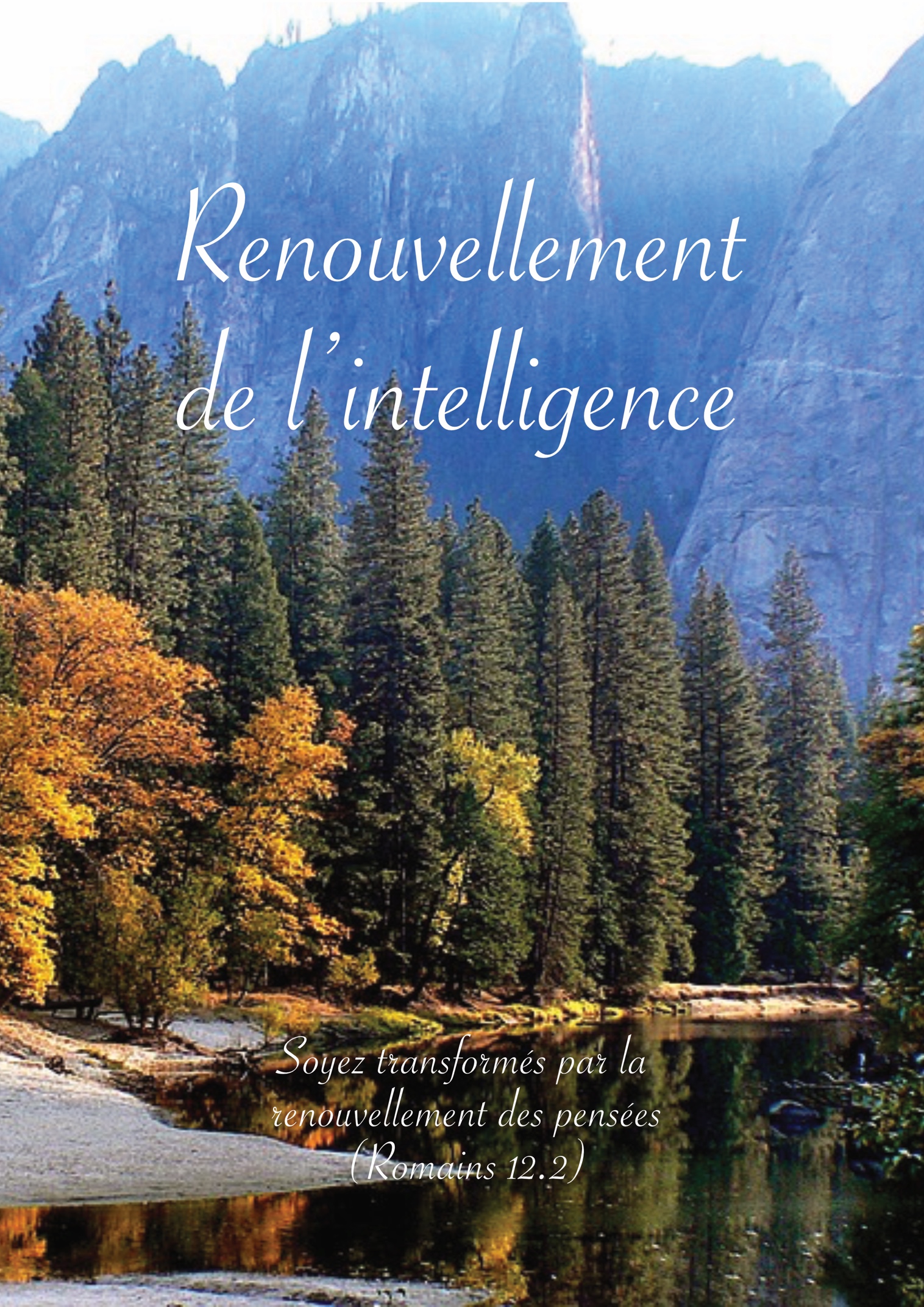 © 2019, Walter Loescherwloescher@icloud.comwww.eblux.orgSauf indication contraire, les citations de la Bible sont tirées de la Nouvelle Version Segond Révisée © Société Biblique Française, 1978. BP47-95400 Villeurs-le-Bel, France. Version 1.8.Renouvellement de l’intelligence« Transformés par le renouvellement de l’intelligence » (Romains 12.2)Walter Loescher IntroductionChaque jour nous avons environ 12 000 pensées. Et si nous pensons beaucoup dans une journée, cela peut arriver à 50 000 - 60 000 pensées. Plusieurs événements peuvent apparaître dans une journée. Avec les incidents, il y a aussi du potentiel pour les mauvaises réflexions comme la haine, la jalousie, la convoitise, la peur, l’anxiété, l’amertume, et l’orgueil. Nous réfléchissons continuellement. Même dans nos rêves nous pensons. Mais, combien de nos pensées sont orientées vers Dieu ?Quand vous avez des soucis, pensez-vous à Dieu ? À l’heure où vous manquez de patience, priez-vous à Dieu ? À la minute où vous êtes en face d’une situation difficile, levez-vous votre cœur à Dieu ?Mon Dieu, mon âme est abattue à mon sujet : c’est pourquoi je me souviens de toi. (Psaume 42:7)Vous êtes dans une guerre pour le contrôle de vos pensées et les combats de chaque jour ne sont pas faciles. La pression venant des champs de bataille est énorme : problèmes de la famille, difficultés avec le travail, inquiétudes concernant l’argent, pressions des devoirs non accomplis, soucis pour ceux qui sont égarés, appréhensions de l’avenir, et regrets pour les chutes dans le passé. Comme l’eau qui tombe et qui cherche le niveau le plus bas, vos pensées ont une tendance de descendre dans la boue. Levez vos yeux en haut, levez votre cœur à Dieu ; cherchez sa face, sa puissance, sa grâce, sa parole, ses encouragements, ses promesses et ses pensées. David, au milieu des difficultés multiples, a pu chercher Dieu. Glorifiez-vous de son saint nom ! Que le cœur de ceux qui cherchent l’Éternel se réjouisse ! Recherchez l’Éternel et sa force, cherchez continuellement sa face!  Souvenez-vous des merveilles qu’il a faites, de ses prodiges et des jugements de sa bouche (Psaume 105:3-5).Dieu cherche votre attention, votre communion, votre affection. Il vous a laissé sa parole pour avoir ses pensées. Les études dans les chapitres suivants ont pour but de vous diriger dans la parole afin que vous « soyez transformés par le renouvellement de l’intelligence » (Romains 12:2). Mais rien ne peut se passer dans votre intelligence si Dieu n’habite pas dans votre cœur. Vous ne pouvez pas même voir le royaume de Dieu si vous n’êtes pas nés de nouveau (Jean 3:3). Commençons avec une étude concernant le commencement de votre transformation — la nouvelle naissance.2 Corinthiens 5.17 Si quelqu’un est en Christ, il est une nouvelle créature. Les choses anciennes sont passées; voici: (toutes choses) sont devenues nouvelles.Le salut et nos pensées-----------------------------------------
Le commencement de notre transformationSi notre Évangile est encore voilé, il est voilé pour ceux qui périssent ; pour les incrédules dont le dieu de ce siècle a aveuglé les pensées, afin qu’ils ne voient pas resplendir le glorieux Évangile du Christ, qui est l’image de Dieu (2 Corinthiens 4 : 3-4)Quand j’avais 16 ans, j’ai rencontré les chrétiens dans mon lycée qui utilisaient les nouveaux mots pour moi, comme « sauvé » et « né de nouveau. » Leur vie spirituelle m’avait attiré et j’ai commencé les études bibliques avec eux. Chaque semaine, tôt le matin, avant que les autres étudiants n’arrivent, j’ai assisté à une courte étude dans la Bible suivie par un temps de prière. Je tremblais dans mon siège, parce que mes amis ont eu une relation personnelle avec Dieu et moi, je savais que ma relation avec Dieu n’était pas ainsi. J’étais perdu.Aveugle au glorieux Évangile de Christ, pourtant, j’ai grandi dans une famille chrétienne, et j’ai baptisé comme un bébé et confirmé à l’âge de 13 ans. Pour moi, Christ était un sauveur, mais pas mon sauveur personnel. J’ai commencé à lire la Bible pour chercher les mots utilisés par mes amis. J’ai posé beaucoup de questions à mes parents pour savoir le sens de certains versets dans la Bible, mais ils n’ont pas pu m’aider. En fin, dans ma première année à l’Université, un leader d’une étude biblique est venu dans mon dortoir pour parler avec moi concernant ma relation avec Dieu. Il m’a posé une question très pertinente : si je meurs et je me trouve à la porte du ciel, quelle réponse donnerai-je à la question suivante ? Pourquoi doit-on m’admettre dans le ciel ? J’ai beaucoup réfléchi parce que la question m’a forcé à considérer la fondation de mon salut. Mais je n’arrivais pas à donner une réponse sûre. Le leader a pris le temps pour me montrer Jésus Christ :Elle est venue chez les siens, et les siens ne l’ont pas reçue ;  mais à tous ceux qui l’ont reçue, elle a donné le pouvoir de devenir enfants de Dieu, à ceux qui croient en son nom (Jean 1:11-12).À ce moment, mes yeux étaient ouverts. J’ai vu Christ mort pour mes péchés et ressuscité pour me sauver. Cette nuit, par sa grâce j’ai reçu Jésus Christ comme mon sauveur personnel. En recevant Christ, quelque chose de merveilleux s’est passé dans ma vie. J’étais né de nouveau.  Avant je ne voyais pas l’importance de Christ, mais au moment de mon salut, je le voyais clairement. La conversion pour le chrétien est composée de deux choses : la répentance et la foi. La foi en Christ et au même moment un desir de se tourner du péché vers Dieu. Quant à vous, voyez-vous Christ ? Connaissez-vous Christ comme votre sauveur personnel ? Vous ne pouvez pas voir la transformation de votre vie, sans recommencer à zéro, c’est-à-dire que vous naissez de nouveau.Jésus lui répondit : En vérité, en vérité je te le dis, si un homme ne naît de nouveau il ne peut voir le royaume de Dieu (Jean 3.3).Voulez-vous être sauvé de vos péchés ?Ils répondirent : Crois au Seigneur Jésus, et tu seras sauvé, toi et ta famille (Actes 16.31).Celui qui a le Fils a la vie ; celui qui n’a pas le Fils de Dieu n’a pas la vie. (1 Jean 5.12)Car Dieu a tant aimé le monde qu’il a donné son Fils unique, afin que quiconque croit en lui ne périsse pas, mais qu’il ait la vie éternelle. (Jean 3.16)Peut-être votre témoignage est différent, mais vous vous identifiez avec les mêmes éléments de base. Avant votre salut vous avez pensé d’une manière concernant Christ, après votre salut, vous avez pensé d’une autre manière. La vie chrétienne est une continuation de cette transformation de nos vies et de nos pensées. Nous avons réfléchi d’une façon avant, maintenant nous regardons les choses différemment. Paul a souligné ce changement chez les Éphésiens. Nous ne devons plus marcher ni penser comme auparavant :Voici donc ce que je dis et ce que j’atteste dans le Seigneur : c’est que vous ne devez plus marcher comme les païens, qui marchent selon la vanité de leur intelligence. Ils ont la pensée obscurcie, ils sont étrangers à la vie de Dieu, à cause de l’ignorance qui est en eux et de l’endurcissement de leur cœur. Ils ont perdu tout sens moral, ils se sont livrés au dérèglement, pour commettre toute espèce d’impureté jointe à la cupidité (Éphésiens 4.17-19).La vanité de leur intelligence, la pensée obscurcie, leur ignorance et l’endurcissement de leur cœur ont eu des conséquences : ils se sont livrés à une vie de débauche. Mais, les chrétiens à Éphèse ont eu un changement, ils ont connu Christ et ils ont appris une nouvelle façon de penser. Tout ce qui était mauvais dans leur vie devrait être dépouillé (v. 22). Ils devraient aussi se revêtir de l’homme nouveau (v. 24). Et, au milieu de ces deux actions, ils devraient être renouvelés par l’Esprit dans leur intelligence (v. 23). Les illustrations de cette nouvelle manière de penser se trouvent dans la prochaine leçon. Pour le moment, il suffit pour vous de voir un changement dans votre manière de réfléchir. Si vous êtes en Christ, vous êtes une nouvelle créature.Si quelqu’un est en Christ, il est une nouvelle créature. Les choses anciennes sont passées ; voici : (toutes choses) sont devenues nouvelles (2 Corinthiens 5.17)Je remercie le Seigneur d’avoir ouvrir mes yeux et que je suis tourné des ténèbres vers la lumière et de Satan vers Dieu. Je t’ai pris du milieu de ce peuple et des païens, vers qui je t’envoie, pour leur ouvrir les yeux, afin qu’ils se tournent des ténèbres vers la lumière et du pouvoir de Satan vers Dieu, et qu’ils reçoivent le pardon des péchés et un héritage avec ceux qui sont sanctifiés par la foi en moi. (Actes 26.17-18)La nouvelle vie continue dans la lumière. Ne rentrez pas aux ténèbres pour diriger votre vie. Dieu vous a donné sa parole pour que vous soyez transformés. Comme vous pensez, vous serez. Nos pensées sont directement liées avec nos désirs et nos actions. Ceux qui ont cru en Christ continuent de regarder Christ et sont ainsi transformés dans son image.Nous tous, qui le visage dévoilé, reflétons comme un miroir la gloire du Seigneur, nous sommes transformés en la même image, de gloire en gloire, comme par le Seigneur, l’Esprit. (2 Corinthiens 3.18)Une transformation du cœur qui peut changer notre capacité d’aimer Dieu et notre prochaine est possible. Luke 10:27 Il répondit: Tu aimeras le Seigneur, ton Dieu, de tout ton cœur, de toute ton âme, de toute ta force et de toute ta pensée; et ton prochain comme toi-même . Mais d’où vient cette possibilité ?L’amour et nos pensées-----------------------------------------
« l’amour est de Dieu » (1Jn 4.7-11)« Bien-aimés, aimons nous les uns les autres ; car l’amour est de Dieu, et quiconque aime est né de Dieu et connaît Dieu. Celui qui n’aime pas n’a pas connu Dieu, car Dieu est amour. » (1 Jn 4.7-8)Jésus a parlé de l’importance de l’amour :Matthieu 22:37 Jésus lui répondit: Tu aimeras le Seigneur, ton Dieu, de tout ton cœur, de toute ton âme et de toute ta pensée.  38 C’est le premier et le grand commandement.  39 Et voici le second, qui lui est semblable: Tu aimeras ton prochain comme toi-même.  40 De ces deux commandements dépendent toute la loi et les prophètes.Jean 13:34 Je vous donne un commandement nouveau: Aimez-vous les uns les autres; comme je vous ai aimés, vous aussi, aimez-vous les uns les autres.  35 A ceci tous connaîtront que vous êtes mes disciples, si vous avez de l’amour les uns pour les autres.Jean 15:12   Voici mon commandement: Aimez-vous les uns les autres, comme je vous ai aimés.  13 Il n’y a pour personne de plus grand amour que de donner sa vie pour ses amis. Jean 15:17 Ce que je vous commande, c’est de vous aimer les uns les autres.D’où vient l’amour ? L’homme aime souvent parce qu’il pense recevoir quelque chose. La source de son amour c’est son désir pour le bien-être, c’est égocentrique.Il y a un autre amour, un vrai amour, un amour qui n’est pas centré sur l’homme lui-même. La source de cet amour est Dieu lui-même, c’est lui qui donne cet amour dans nos cœurs. « L’amour est de Dieu » (1Jean 4.7). Si vous voyez un amour désintéressé,  vous êtes en train de voir Dieu en train d’agir à travers un croyant. Si cet amour vous caractérise, cela indique que Dieu est en train de vous utiliser.Galates 5:22   Mais le fruit de l’Esprit est: amour, joie, paix, patience, bonté, bienveillance, fidélité, douceur, maîtrise de soi;2Timothée 1:7 Car ce n’est pas un esprit de timidité que Dieu nous a donné, mais (un esprit) de force, d’amour et de sagesse.Un étranger à l’amour est un étranger à Dieu. Si vous n’avez aucun amour, aucune évidence que vous aimez les autres, il faut arrêter et même penser si vous avez connu Dieu. 1Jean 3:14 Nous savons que nous sommes passés de la mort à la vie, parce que nous aimons les frères. Celui qui n’aime pas demeure dans la mort. 1Jean 3:17 Si quelqu’un possède les biens du monde, qu’il voie son frère dans le besoin et qu’il lui ferme son cœur, comment l’amour de Dieu demeurera-t-il en lui? 18   Petits enfants, n’aimons pas en parole ni avec la langue, mais en action et en vérité.1Jean 4:12   Personne n’a jamais vu Dieu. Si nous nous aimons les uns les autres, Dieu demeure en nous, et son amour est parfait en nous.« Dieu dans sa nature, il est amour. Cela le caractérise dans toutes ses actions.  L’amour n’est pas une de ses activités, c’est plutôt que  toutes ses activités sont des activités de l’amour. Si Dieu a crée, il a crée dans amour, s’Il règne, il règne dans l’amour, s’Il juge, Il juge dans l’amour. Tout ce qu’Il fait est une expression de sa nature, c’est d’aimer.  Parce que c’est vrai avec Dieu, votre manque d’amour c’est un manque de connaissance de Dieu, vous n’est pas né de nouveau, vous n’avez pas sa nature. » (Glenn W. Barker, 1 John (EBC 12; ed. Frank E. Gaebelein and J. D. Douglas; Accordance electronic ed. Grand Rapids: Zondervan, 1981), n.p.).Est-ce que quelqu’un peut vous identifier simplement parce qu’il vous voit en train d’aimer ?Votre connaissance de Dieu changera votre vie. Vous n’êtes pas la même personne que vous étiez avant de connaître Dieu. L'amour devrait caractériser tout ce que nous faisons. Il devrait imprégner nos pensées et nos actions. L'amour est ce parfum subtil que l'on peut voir dans les yeux de quelqu'un, dans son sourire et dans ses actions. Nous aimons parce que nous connaissons Dieu qui est amour. Nous aimons parce que nous sommes nés de Dieu qui est amour. La nature de Dieu est l'amour, nous qui sommes nés de Dieu avons cette même nature. Cela devrait être évident au milieu de nous et entre nous. Le monde devrait nous reconnaître par notre amour.  Pour encourager notre amour, Jean nous rapelle de l’exemple de Dieu lui-même:1Jean 4.9 Voici comment l’amour de Dieu a été manifesté envers nous: Dieu a envoyé son Fils unique dans le monde afin que nous vivions par lui. 10 Et cet amour consiste non pas en ce que nous avons aimé Dieu, mais en ce qu’il nous a aimés et qu’il a envoyé son Fils comme victime expiatoire pour nos péchés. 11 Bien-aimés, si Dieu nous a tant aimés, nous devons, nous aussi, nous aimer les uns les autres.La transformation et nos pensées-----------------------------------------
Dépouiller, renouveler, se revêtirSoyez transformés par le renouvellement de l’intelligence (Romains 12.2).Changer nos habitudes n’est pas facile. Nous connaissons tous à avoir fait les multiples résolutions au commencement de l’année et un mois plus tard nous nous retrouvons encore au point de départ. La Bible indique qu’une transformation permanente pour le croyant en Christ est possible. De vous-mêmes, vous ne pouvez pas. Avec l’aide de Dieu et de sa parole, vous pouvez avoir une transformation de votre vie. Nous avons déjà remarqué la transformation qui arrive dans nos vies le moment où nous recevons Jésus Christ. « Si quelqu’un est en Christ, il est une nouvelle créature. Les choses anciennes sont passées ; voici : (toutes choses) sont devenues nouvelles » (2 Corinthiens 5.17).Les mots « sont devenues » indiquent une action qui a eu lieu dans le passé, mais qui continue dans le présent. Alors l’œuvre de notre transformation continue maintenant. Les Écritures nous montrent une transformation marquée par trois étapes : se dépouiller de la vieille nature (Éph. 4,21, 22), renouveler notre intelligence (Éph. 4,23), et se revêtir l’homme nouveau (Éph. 4:24).  ... c’est-à-dire vous (1) dépouiller, à cause de votre conduite passée, de la vieille nature qui se corrompt par les convoitises trompeuses, (2) être renouvelés par l’Esprit dans votre intelligence, et (3) revêtir la nature nouvelle, créée selon Dieu dans une justice et une sainteté que produit la vérité (Éphésiens 4:21-24).Ne mentez pas les uns aux autres, vous qui avez (1) dépouillé la vieille nature avec ses pratiques et (3) revêtu la nature nouvelle (2) qui se renouvelle en vue d’une pleine connaissance selon l’image de celui qui l’a créée (Colossiens 3:9-10).Notre transformation commence avec le dépouillement de notre vieille nature. Quel est le sens de la « vielle nature ? » Les mots « vielle nature » se trouvent dans Éphésiens 4.22 ; Colossiens 3.9 et Romains 6.6. Nous constatons :la vielle nature « se corrompt par les convoitises trompeuses » (Éph. 4.22) la vielle nature a été dépouillée dans le passé (Col. 3.9) la vieille nature « a été crucifiée » avec Christ (Romains 6.6) Le vieil homme ou nature est une description de tout ce que nous étions avant notre salut. Au moment où nous avons reçu Christ, quelque chose est arrivé chez cette vieille nature : elle était crucifiée avec Christ. Alors, elle n’a plus le pouvoir de nous rendre esclaves du péché. « Nous savons que notre vieille nature a été crucifiée avec lui, afin que ce corps de péché soit réduit à l’impuissance et que nous ne soyons plus esclaves du péché » (Romains 6.6)Il faut agir selon cette réalité. La vieille nature ne peut plus nous contrôler comme avant. Nous pensons autrement maintenant. Nous avons une nouvelle nature, nous sommes une nouvelle création. Le péché avec lequel vous êtes en train de lutter devrait être enlevé comme vous enlevez un vêtement. Si vous êtes en Christ, ce péché n’a plus de pouvoir de vous rendre esclave. Pour mieux comprendre le processus, Paul nous donne les exemples montrant comment nous pouvons enlever les mensonges, la colère, le vol, et les paroles malsaines.Les mensonges :C’est pourquoi, rejetez le mensonge et que chacun de vous parle avec vérité à son prochain ; car nous sommes membres les uns des autres. (Éphésiens 4.25)Voici les étapes : (1)	Se dépouiller – les mensonges(2)	Se revêtir l’homme nouveau – parle avec vérité(3)	Renouveler notre intelligence – penser que nous sommes membres les uns les autresAlors vous devez « rejetez, » les mensonges. Il faut les complètement enlever dans votre vie. Pour le chrétien, il n’a pas des options de dire les mensonges. Il doit plutôt dire la vérité. Parler avec vérité fait partie de votre homme nouveau. Il faut changer vos pensées concernant les mensonges. Il faut penser maintenant d’une autre manière : « vous êtes membres les uns les autres. » C’est-à-dire, il faut penser comme ceci : comment puis-je mentir à quelqu’un qui est un membre du corps de Christ avec moi ? Le bras peut-il mentir à son pied ? Ou les yeux, peuvent-ils mentir contre les mains ? Ils sont les membres les uns les autres. Si vous mentez contre quelqu’un dans le même corps avec vous, vous serez en train de vous détruire.  La colère :Si vous vous mettez en colère, ne péchez pas ; que le soleil ne se couche pas sur votre irritation ; ne donnez pas accès au diable (Éphésiens 4.26-27).Les étapes : (1)	Se dépouiller – les péchés au milieu de la colère(2)	Se revêtir l’homme nouveau – ne garde pas la colère(3)	Renouveler notre intelligence – il y a une colère qui n’est pas un péchéLa colère est une émotion qui suit un incident d’injustice. En soi-même, la colère n’est pas un péché (« si vous vous mettez en colère »). Notre Seigneur Jésus était en colère, et il n’a pas péché. Si nous nous mettons en colère, nous ne devons pas agir comme nous avons fait avant notre salut avec la brutalité, ou les mots durs, ou l’amertume. La solution pour la colère quand elle arrive c’est de traiter promptement le problème qui a provoqué la colère. Le soleil se couche chaque soir, alors nous ne pouvons pas laisser les ruptures dans nos relations jusqu’au lendemain. Si on garde la colère, elle peut devenir une source d’amertume et de haine. Là, on ouvre la porte pour le diable. Satan peut utiliser cette colère pour infecter les autres et pour vous détruire. Ayez toujours un esprit de pardon envers les autres. Quand une injustice arrive, traite le problème avec douceur. Ne permettez pas que la colère vous amène à pécher contre quelqu’un. (Voyez aussi la leçon sur l’amertume à la page 43.)Le vol :Que celui qui dérobait ne dérobe plus, mais qu’il prenne plutôt de la peine, en travaillant honnêtement de ses mains, pour avoir de quoi donner à celui qui est dans le besoin. (Éph. 4.28)Regardez les étapes : (1)	Se dépouiller –  tout vol, dérober(2)	Se revêtir l’homme nouveau – travaillant honnêtement de ses mains(3)	Renouveler notre intelligence – avoir de quoi donner à celui qui est dans le besoinLe vol n’est plus une option pour le chrétien. Il doit maintenant travailler honnêtement. Il ne faut pas qu’il pense à ses propres besoins, mais à ceux qui sont dans le besoin. Un voleur pense à lui-même, cherchant à s’enrichir des autres. Maintenant, il faut renouveler l’intelligence. Il faut penser aux autres et s’efforcer à réfléchir comment aider les autres avec ce qu’on a gagné honnêtement. Les paroles malsaines :Qu’il ne sorte de votre bouche aucune parole malsaine, mais s’il y a lieu, quelque bonne parole qui serve à l’édification nécessaire et communique une grâce à ceux qui l’entendent. (Éph. 4.29)Notez les étapes : (1)	Se dépouiller de la vieille nature – parole malsaine(2)	Se revêtir l’homme nouveau – quelque bonne parole(3)	Renouveler notre intelligence – qui serve à l’édificationLes paroles malsaines n’aident pas les autres. Mais les bonnes paroles servent à l’édification, elles aident les autres et même communiquent une grâce, elles communiquent la possibilité de fortifier un autre au lieu de l’abattre. Paul s’adresse à la même idée dans Colossiens 3 :5-10. Les synonymes pour « dépouillé » sont « faire mourir » et « rejeter. »Faites donc mourir votre nature terrestre: l’inconduite, l’impureté, les passions, les mauvais désirs et la cupidité qui est une idolâtrie.  6 C’est pour cela que vient la colère de Dieu [sur les rebelles].  7 Vous marchiez ainsi autrefois, lorsque vous viviez dans ces péchés.  8 Mais maintenant, vous aussi, rejetez tout cela: colère, animosité, méchanceté, calomnie, paroles grossières qui sortiraient de votre bouche. 9 Ne mentez pas les uns aux autres, vous qui avez dépouillé la vieille nature avec ses pratiques 10 et revêtu la nature nouvelle qui se renouvelle en vue d’une pleine connaissance selon l’image de celui qui l’a créée.Conclusion :Chaque péché que vous avez commis avant de connaître Christ devrait être dépouillé de votre vie. Enlevez le péché et remplacez-le par ce qui est bon, toujours pensant aux raisons bibliques pour la nouvelle action. Peut-être vous luttez avec un certain péché maintenant. Suivez les mêmes étapes : (1) se dépouiller de ce péché (2) se revêtir de l’action qui s’oppose à ce péché, et (3) changez vos pensées concernant ce péché. Fouillez la Bible pour les versets concernant votre péché et mettez les versets en pratique. Regardez les exemples à l’appendice de ce livre.Satan n’aime pas ceux qui sont attachés à la vérité. La prochaine leçon va nous instruire sur ses voies trompeuses.Le diable et nos pensées (partie 1)-----------------------------------------
La guerre de nos affectionsLorsqu’il profère le mensonge, ses paroles viennent de lui-même car il est menteur et le père du mensonge. (Jean 8:44)La capacité du cerveau humain est un sujet de merveille même pour les scientifiques. Dans notre cerveau, nous avons entre 12 et 14 milliards de cellules. Chaque cellule peut avoir une connexion avec 10 000 autres cellules, et ils sont tous en train de transmettre continuellement les impulsions d’information. Chaque cellule dans notre cerveau fonctionne comme un petit ordinateur. Dieu nous a bénis avec la capacité de penser, réfléchir, considérer, délibérer, évaluer, méditer, imaginer, créer, mémoriser, et tirer les conclusions. Comment êtes-vous en train d’utiliser vos pensées ? Vos pensées, sont-elles renouvelées par Dieu et sa parole ?Au fond de notre vie est la capacité de réfléchir et d’agir selon notre raison et selon nos désirs. Tous nos péchés ont leur source dans l’égarement de nos pensées. Satan a réussi à faire dérailler les pensées d’Adam et d’Ève en posant une question : « Dieu a-t-il réellement dit… ? » Étant parvenu à mettre un point d’interrogation sur le caractère de Dieu, Satan a poursuivi sa tentation en niant même ce que Dieu a clairement affirmé : « Vous ne mourrez pas du tout ! » Convaincus par les mensonges et incités par leurs désirs, Adam et Ève ont chuté en prenant ce que Dieu a défendu. Leur chute nous sert d’exemple. Le chrétien devrait toujours être prêt à s’opposer aux mensonges du diable avec les pensées de Dieu. Notre Seigneur Jésus Christ nous a donné l’exemple parfait pour lutter avec Satan lorsqu’il a renvoyé le diable après sa tentation. Jésus a affirmé trois fois « il est écrit » (Luc 4:4, 8, 10). C’est cette affection pour la parole qui est essentielle pour vaincre les tentations de chaque jour.Je serre ta parole dans mon cœur, afin de ne pas pécher contre toi. (Psaume 119:11)N’oubliez pas que nous pouvons vaincre le malin si la Parole de Dieu demeure en nous (1 Jean 2:14). Combien de fois voyons-nous le monde en train d’échouer, de rater, de tomber dans les pièges du diable ? Le diable est le père du mensonge. Il ne veut pas que nous connaissions la vérité. Si notre pensée est continuellement renouvelée par les pensées venant de Dieu, nous pouvons réussir dans notre vie chrétienne à surmonter la haine, la jalousie, la convoitise, la peur, les inquiétudes, et l’amertume. Le monde a sa façon de réfléchir sur ses problèmes. Mais nous ne devons plus marcher comme lui :Voici donc ce que je dis et ce que j’atteste dans le Seigneur : c’est que vous ne devez plus marcher comme les païens, qui marchent selon la vanité de leur intelligence. Ils ont la pensée obscurcie, ils sont étrangers à la vie de Dieu, à cause de l’ignorance qui est en eux et de l’endurcissement de leur cœur. (Éphésiens 4:17-18)Dieu cherche à ce que nos pensées soient conformes à ses pensées. Il faut renverser « les raisonnements contre la connaissance de Dieu » et amener « toute pensée captive à l’obéissance de Christ » (2 Cor. 10:5). Parfois nos pensées sont comme une voiture qui a temporairement perdu les freins, elles continuent au point où nous les arrêtons. Alors, nous avons un choix concernant nos pensées. Nous pouvons les laisser courir sans contrôle, ou nous pouvons les arrêter pour qu’elles soient ciblées sur un objet précis. À n’importe quel moment nous pouvons nous arrêter et nous dire, « Je vais penser à ceci et ne pas à cela. » La cible de notre attention peut être une image, une idée, un problème de mathématique, une promesse, ou même une épreuve. John Piper nous encourage à utiliser cette capacité de focaliser nos pensées :C’est un don de Dieu, une partie de son image en nous. C’est un moyen de puissance immense pour devenir ce que nous devons être. Négligez-vous cette grande arme dans votre arsenal quand vous luttez contre le péché ? La Bible nous appelle plusieurs fois à utiliser ce don remarquable (Piper, A Godward Life, 84).Il est nécessaire que notre attention soit fixée sur Dieu et pas sur nous mêmes. Pensez à ce que Paul nous dit dans Romains 8:5-6 :Ceux, en effet, qui vivent selon la chair, s’affectionnent aux choses de la chair, tandis que ceux qui vivent selon l’esprit s’affectionnent aux choses de l’esprit. Et l’affection de la chair, c’est la mort, tandis que l’affection de l’esprit, c’est la vie et la paix. Les mots « s’affectionnent » et « affection » parlent d’une action volontaire de nos pensées vers un objet. La chair est le siège de nos désirs vers le péché. C’est-à-dire, si nous orientons nos pensées vers le péché le résultat sera le péché et éventuellement la séparation avec Dieu – la mort. Alors, nous ne devons pas être passifs dans la lutte avec le péché et surtout dans la lutte pour le contrôle de nos pensées.Le monde nous attire pour que nos affections soient concentrées sur « la convoitise de chair, la convoitise des yeux, et l’orgueil de la vie » (1 Jean 2:16). Dieu nous montre notre réponse : « N’aimez pas le monde, ni ce qui est dans le monde » (1 Jean 2:15). Contemplez les versets suivants qui nous appellent à une approche agressive et active de notre pensée :Pensez à ce qui est en haut, et non à ce qui est sur la terre. (Col. 3:2)Au reste, frères, que tout ce qui est vrai, tout ce qui est honorable, tout ce qui est juste, tout ce qui est pur, tout ce qui est aimable, tout ce qui mérite l’approbation, ce qui est vertueux et digne de louange, soit l’objet de vos pensées. (Philippiens 4:8)Jésus dit ensuite à (ses) disciples : C’est pourquoi je vous dis : Ne vous inquiétez pas pour votre vie de ce que vous mangerez, ni pour votre corps de quoi vous serez vêtus... Considérez les corbeaux : Ils ne sèment ni ne moissonnent, ils n’ont ni cellier, ni grenier ; et Dieu les nourrit. Combien ne valez-vous pas plus que les oiseaux ! ... Considérez comment croissent les lis : ils ne travaillent ni ne filent cependant je vous dis que Salomon même, dans toute sa gloire n’a pas été vêtu comme l’un d’eux. (Luc 12:22, 24, 27)Décidez délibérément de ne pas laisser votre cœur s’enfoncer dans la boue de ce monde. Vous avez décidé de prendre du temps pour lire ce document. Alors, vous avez une affection aux choses de l’Esprit. Cultiver cette affection pendant toute votre journée. Voici cinq suggestions :Lisez un chapitre dans la Bible chaque jour (si vous lisez 3 chapitres chaque jour et 5 chapitres les dimanches, vous pouvez lire toute la Bible en une année).Mémorisez les versets dans la Bible (voir page 27).En toute situation qui arrive, priez Dieu pour son aide et sa sagesse.Fouillez la parole de Dieu pour la solution à vos problèmes et vos épreuves.Assistez aux réunions régulières dans votre église pour écouter la prédication dela Parole. (Voir l’appendice concernant les 12 marques de notre église).	Veillons les uns sur les autres pour nous inciter à l’amour et aux œuvres bonnes. N’abandonnons pas notre assemblée, comme c’est la coutume de quelques-uns, mais exhortons-nous mutuellement, et cela d’autant plus que vous voyez le Jour s’approcher. (Hébreux 10:24-25)La victoire sur Satan est possible pour le croyant. Voyons la prochaine leçon.Le diable et nos penses (partie 2)-----------------------------------------
La victoire sur SatanMaintenant c’est le jugement de ce monde ; maintenant le prince de ce monde sera jeté dehors (Jean 12.31).*Les notes suivantes viennent d’une partie d’un cours de théologie enseigné à notre institut. (Pour d’autres études, voyez http://www.e4Christ.org).Quel devrait être notre attitude envers Satan ? Paul nous dit qu’il ne faut pas être ignorant de ses desseins.« afin de ne pas laisser à Satan l’avantage sur nous, car nous n’ignorons pas ses desseins » (2 Corinthiens 2.11).Au même moment il ne faut pas être préoccupé avec Satan. Jean MacArthur nous montre le danger de cela. « Il faut connaître votre ennemie, mais il ne faut pas lui surestimer ni d’être préoccupé avec lui. Une préoccupation avec les démons et le diable peut faire que vous perdez votre paix avec Dieu et que vous entrez dans les craintes et les fantaisies et les exercices pour esquiver le diable et de faire les manœuvres contre son pouvoir. La racine du problème c’est l’incrédulité ; bien qu’il est un adversaire avec une malice terrible et il a un grand pouvoir, il est un ennemi vaincu. . . . S’il y a des gens qui voient le diable partout, il y en a d’autres qui ne le voient nulle part. Les deux positions sont fausses et le diable en tire parti » (MacArthur).Comment faut-il alors penser au diable ? La pensée clé et écrasante, c’est la pensée que Satan est déjà vaincu.Genèse 3.15 Je mettrai inimitié entre toi et la femme, entre ta descendance et sa descendance : Celle-ci t’écrasera la tête, et tu lui écraseras le talon.Jean 14.30 Je ne parlerai plus guère avec vous, car le prince du monde vient. Il n’a rien en moi. Jean 16.11 de jugement, parce que le prince de ce monde est jugé.Colossiens 2.15 il a dépouillé les principautés et les pouvoirs, et les a publiquement livrés en spectacle, en triomphant d’eux par la croix. Romains 16.20 Le Dieu de paix écrasera bientôt Satan sous vos pieds. Que la grâce de notre Seigneur Jésus soit avec vous !La victoire sera le résultat de deux éléments : l’un qui est Divine (Dieu écrasera) et l’autre humain (sous vos pieds). Dieu communique la puissance, mais elle passe à travers les hommes qui peuvent l’utiliser.Robert Haldane nous montre l’exemple de Jésus Christ pour nous encourager dans nos luttes avec le diable. La victoire de Jésus sur Satan était par étape et sera achevée finalement au dernier jour. C’est la même pour nous aussi. « Ainsi, il était avec le Fils de Dieu, Lui-même. Satan était pour un temps permis de lui déranger, mais enfin Satan l'a laissé. Dans la même manière, les églises et les chrétiens seront testés dans plusieurs façons, mais s’ils restent fidèles dans l’épreuve, ils seront délivrés de la tentation, et, dans un sens très emphatique et vaste, ils vont enfin écraser Satan sous leurs pieds. Ils vont obtenir une victoire complète sur lui dans le jour de la venue de leur Seigneur Tout-Puissant, qui, finalement, va lui consigner à son jugement terrible, et va lui jeter dans l’étang brûlant de feu et de soufre. Dans ce jour le plein sens de cette expression sera accompli » (Haldane, Romains 16.20, 876-7).Regardez combien de fois le Nouveau Testament parle de la victoire de Jésus sur Satan.1Pierre 3.22 (Jésus Christ) qui, monté au ciel, est à la droite de Dieu et à qui les anges, les pouvoirs et les puissances ont été soumis.Hébreux 2.14 Ainsi donc, puisque les enfants participent au sang et à la chair, lui aussi, (Jésus Christ) d’une manière semblable y a participé, afin d’écraser par sa mort celui qui détenait le pouvoir de la mort, c’est-à-dire le diable, 15 et de délivrer tous ceux qui, par crainte de la mort, étaient toute leur vie retenus dans l’esclavage.1Jean 3.8 Celui qui commet le péché est du diable, car le diable pèche dès le commencement. Le Fils de Dieu est apparu, afin de détruire les œuvres du diable.Apocalypse 12.12 C’est pourquoi réjouissez-vous, cieux, et vous qui habitez les cieux ! Malheur à la terre et à la mer ! Car le diable est descendu vers vous, plein de fureur, sachant qu’il a peu de temps.Matthieu 25.41 Ensuite il dira à ceux qui seront à sa gauche : Retirez-vous de moi, maudits, allez dans le feu éternel préparé pour le diable et pour ses anges.Apocalypse 20.10 Le diable qui les séduisait fut jeté dans l’étang de feu et de soufre, où sont la bête et le faux prophète. Et ils seront tourmentés jour et nuit, aux siècles des siècles.Le fait que Satan est vaincu nous donne la fondation pour notre victoire sur Satan. Nous luttons sur la base de notre position en Christ. Éphésiens 6.10 Au reste, fortifiez-vous dans le Seigneur et par sa force souveraine. 11 Revêtez-vous de toutes les armes de Dieu, afin de pouvoir tenir ferme contre les manœuvres du diable.... 13 C’est pourquoi, prenez toutes les armes de Dieu, afin de pouvoir résister dans le mauvais jour et tenir ferme après avoir tout surmonté. 14 Tenez donc ferme : ayez à vos reins la vérité pour ceinture ; revêtez la cuirasse de la justice.Un jeune garçon tracassé par des brutes n’a pas de souci quand son grand frère est avec lui. Nous n’avons rien à craindre non plus quand Jésus est avec nous et même en nous. Voici quelques encouragements pour avoir la victoire continuelle sur Satan.1. Alors, soyez forts dans le Seigneur2Corinthiens 10.4 Car les armes avec lesquelles nous combattons ne sont pas charnelles, mais elles sont puissantes devant Dieu, pour renverser des forteresses.1 Samuel 17.45 David dit au Philistin : Tu marches contre moi avec l’épée, la lance et le javelot ; et moi je marche contre toi au nom de l’Éternel des armées, du Dieu des troupes d’Israël, que tu as mises au défi.Psaume 44.7 Car ce n’est pas en mon arc que je me confie, Ce n’est pas mon épée qui me sauvera ; 8 Mais c’est toi qui nous sauves de nos adversaires, Et qui couvres de honte ceux qui nous haïssent.Jude 9 Or, lorsqu’il contestait avec le diable et discutait au sujet du corps de Moïse, l’archange Michel n’osa pas porter contre lui un jugement injurieux, mais il dit : Que le Seigneur te réprime !Notez bien, nous n’avons pas besoin de chasser le diable, de le lier ou de lui réprimander par une certaine formule. Christ qui est en nous est plus grand que le diable.1 Jean 4,4 Vous, petits enfants, vous êtes de Dieu, et vous avez vaincu les faux prophètes, car celui qui est en vous est plus grand que celui qui est dans le monde.2. Soumettez-vous au Seigneur.Jacques 4.7 Soumettez-vous donc à Dieu ; résistez au diable, et il fuira loin de vous.Au moment de chaque tentation, il faut penser à Dieu et se soumettre à sa volonté. Quand vous faites cela, vous résistez au diable, et le diable fuira loin de vous. Ne restez pas auprès de la tentation. Résister c’est de ne pas céder. Céder plutôt à Dieu et la victoire est sûr.3. Protégez-vous avec toutes les armes de Dieu.Éphésiens 6.13 C’est pourquoi, prenez toutes les armes de Dieu, afin de pouvoir résister dans le mauvais jour et tenir ferme après avoir tout surmonté. 14 Tenez donc ferme : ayez à vos reins la vérité pour ceinture ; revêtez la cuirasse de la justice ; 15 mettez pour chaussures à vos pieds les bonnes dispositions que donne l’Évangile de paix ; 16 prenez, en toutes circonstances, le bouclier de la foi, avec lequel vous pourrez éteindre tous les traits enflammés du Malin.Nos armes viennent de Dieu lui-même et sont directement opposées aux armes du diable. La vérité est opposée au mensonge, la justice est opposée au péché, la bonne disposition à la mauvaise disposition et la foi à l’incrédulité.4. Utilisez l’épée de l’Esprit, qui est la Parole de Dieu.iÉphésiens 6.17 prenez aussi le casque du salut et l’épée de l’Esprit, qui est la Parole de Dieu. Matthieu 4.4 Jésus répondit : Il est écrit : L’homme ne vivra pas de pain seulement, mais de toute parole qui sort de la bouche de Dieu. Matthieu 4.7 Jésus lui dit : D’autre part il est écrit : Tu ne tenteras pas le Seigneur, ton Dieu Matt. Matthieu 4.10 Jésus lui dit : Retire-toi Satan ! Car il est écrit : Tu adoreras le Seigneur, ton Dieu, et à lui seul, tu rendras un culte.Vous ne pouvez pas avoir la victoire sur le diable si vous ne connaissez pas ce que Dieu a dit dans sa Parole. Combien des gens tombent dans la tentation parce qu’il ne connaît pas ce que Dieu a dit dans la Bible concernant cette tentation. 5. Comptez sur l’aide de Jésus-Christ dans nos tentations. Jésus était tenté par le diable, mais il n’a jamais péché (Matt 4.1s).Hébreux 4.15 Car nous n’avons pas un souverain sacrificateur incapable de compatir à nos faiblesses ; mais il a été tenté comme nous à tous égards, sans (commettre de) péché. 16 Approchons-nous donc avec assurance du trône de la grâce, afin d’obtenir miséricorde et de trouver grâce, en vue d’un secours opportun.Luc 22.31 Simon, Simon, Satan vous a réclamés pour vous passer au crible comme le blé. 32 Mais j’ai prié pour toi, afin que ta foi ne défaille pas, et toi, quand tu seras revenu (à moi) affermis tes frères.Jean 17.15 Je ne te prie pas de les ôter du monde, mais de les garder du Malin. Application : Le commencement de la victoire sur Satan commence avec le fait que nous sommes délivrés du pouvoir des ténèbresColossiens 1.13 Il nous a délivrés du pouvoir des ténèbres et nous a transportés dans le royaume de son Fils bien-aimé, 14 en qui nous avons la rédemption, le pardon des péchés.Tout ceci vient de l’Évangile :Actes 26.18 afin qu’ils se tournent des ténèbres vers la lumière et du pouvoir de Satan vers Dieu, et qu’ils reçoivent le pardon des péchés et un héritage avec ceux qui sont sanctifiés par la foi en moi.Romains 1.16 Car je n’ai pas honte de l’Évangile : c’est une puissance de Dieu pour le salut de quiconque croit, du Juif premièrement, puis du Grec.Comme la Parole de Dieu est essentielle pour le chrétien, regardons le prochain chapitre pour voir comment vous pouvez comprendre et utiliser la Parole de Dieu dans votre vie quotidienne.La parole de Dieu et nos pensées-----------------------------------------
Examinez les ÉcrituresDès leur arrivée, ils entrèrent dans la synagogue des Juifs. Ceux-ci avaient de meilleurs sentiments que ceux de Thessalonique ; ils reçurent la parole avec beaucoup d’empressement, et ils examinaient chaque jour les Écritures, pour voir si ce qu’on leur disait était exact. (Actes 17:10-11)Une caractéristique des fausses sectes est la pression exercée par les leaders sur les hommes naïfs à penser comme leurs leaders en toute chose. Un membre dans une fausse secte ne peut pas penser pour lui-même, il devrait accepter ce que les autorités leur demandent, sans question. Ils n’ont pas le droit de remettre en question les raisonnements des leaders. Une telle soumission est-elle encouragée dans les Écritures ? Non ! La Bible nous encourage à examiner les Écritures nous-mêmes pour voir si ce que nos leaders nous disent est exact. Les jésuites ont été fondés par Ignace de Loyola en 1540. Il avait écrit plusieurs règles, même concernant la manière qu’il faut penser. Par exemple, le premier règlement pour un jésuite est de mettre à côté son jugement personnel. Le treizième règlement dit que c’est une vertu de voir les choses comme la hiérarchie même s’ils ne sont pas vrais. Il donne l’exemple de quelqu’un qui voit quelque chose qui est clairement blanc, mais il faut croire que c’est noir si les autorités de l’Église disent que c’est noir. Selon les lois qui gouvernent l’Église catholique romaine, les catholiques sont exigés à soumettre leur pensée et leur volonté à toute déclaration venant du pape ou des conciles catholiques. Ils sont exigés à éviter tout contact avec ce qui n’est pas en accord avec ses déclarations. Enfin, l’Église a mis leurs décisions au même niveau que la Parole de Dieu. Voilà une différence entre les catholiques et les protestants, pour les catholiques les décisions de l’Église ont la même valeur que la parole de Dieu. Les protestants ont protesté, pour eux la devise est Solo Scriptura, c’est-à-dire que les Écritures seules sont leur autorité. La Bible est-elle compréhensible par l’homme ordinaire, ou est-ce qu’il faut une hiérarchie ecclésiastique pour l’interpréter ? La Bible parle en langage compréhensible : elle veut non pas troubler ou voiler les choses, mais les communiquer. (Luther)Regardez les raisons suivantes qui prouvent que Dieu a la volonté pour tout le monde de lire comprendre sa parole.(1)	Le Nouveau Testament a été écrit en langue koinè grecque, le langage commun de tout le peuple de la rue et pas la langue des érudits. (2)	Au moins sept livres dans le Nouveau Testament ont été écrits aux personnes : Luc, Actes, Philémon, 1 et 2 Timothée, Tite, et 3 Jean.  (3)	Paul a écrit ses épîtres aux saints dans les églises. Ils n’étaient pas destinés seulement aux évêques. Paul croyait que les peuples ont eu la capacité de comprendre ce qu’il a dit (Col. 4,16). (4)	Jésus a reconnu l’habitude des gens de sonder les Écritures (Jean 5:39). (5)	Jésus a dit plusieurs fois : « N’avez-vous pas lu ? » (Matt. 12,3, 5 ; 19,14 ; 22,31 ; 21,42).  (6)	Les Écritures sont utiles pour notre édification :Toute Écriture est inspirée de Dieu et utile pour enseigner, pour convaincre, pour redresser, pour éduquer dans la justice, afin que l’homme de Dieu soit adapté et préparé à toute œuvre bonne. (2 Timothée 3:16-17)(6)	Il y a une bénédiction pour ceux qui méditent la parole de Dieu (Ps. 1) et pour ceux qui écoutent la parole (Apoc. 1:3). (7)	Depuis que Timothée était un enfant, il a eu une connaissance des Écritures (2 Tim. 3,15). Vous ne pouvez pas être transformé par le renouvellement de l’intelligence si vous n’êtes pas en train de lire la parole de Dieu et de la comprendre. Grâce au Saint-Esprit qui habite en nous les croyants, nous avons la possibilité d’interpréter et d’appliquer la parole de Dieu :Vous-mêmes, vous avez une onction de la part de celui qui est saint, et tous, vous avez la connaissance. (1 Jean 2:20)Pour vous, l’onction que vous avez reçue de lui demeure en vous, et vous n’avez pas besoin qu’on vous enseigne ; mais comme son onction vous enseigne toutes choses, qu’elle est véritable et qu’elle n’est pas un mensonge, demeurez en lui comme elle vous l’a enseigné. (1 Jean 2:27)« Dans l’AT, l’onction consacrait avec une huile spéciale les rois, les prêtres et les prophètes à leur ministère (1 Sam. 16,13 ; Ésaïe 61:1) ; cette onction représentait la venue de l’Esprit sur eux. » (Difficultés bibliques du NT). Pour nous les chrétiens, le Saint-Esprit habite en nous depuis le moment de notre salut. Nous avons alors Dieu lui-même pour nous enseigner dans la vérité.  Quelle grâce que Dieu nous donne ! Pas seulement sa parole est à notre disposition, mais aussi son Saint-Esprit pour nous guider dans la vérité. Mis en Pratique :(1)	Demandez l’aide de Dieu dans votre lecture de sa parole. Pour être transformé par la parole, il faut que Dieu lui-même applique cette parole à votre situation de vie.(2)	Examinez les enseignements que vous recevez avec les Écritures. Les opinions des hommes doivent être comparées avec les Écritures pour voir si ce que les hommes disent est exact. (3) 	Quand vous lisez les Écritures, soyez actif dans vos pensées. Si vos pensées ne sont pas actives, vous allez oublier tout ce que vous lisez. Pour que vos pensées soient actives, il faut toujours poser les questions pendant votre lecture. Utilisez aussi un cahier pour noter vos questions.Mais comment faut-il interpréter la Bible ? Est-ce possible. Oui ! Regardons le chapitre prochain.Comment interpréter la Parole de Dieu-----------------------------------------
Comment comprendre les Écritures« Toute Écriture est inspirée de Dieu, et utile pour enseigner, pour convaincre, pour corriger, pour instruire dans la justice, afin que l’homme de Dieu soit accompli et propre à toute bonne œuvre. » (2 Timothée 3.16-17)Peut-être vous avez entendu votre ami qui disait :« La Bible est un livre que chaque personne peut interpréter de sa propre façon. Vous voyez une chose dans un passage et moi je vois une autre chose. Ce qui est important c’est que chaque personne cherche son propre message venant de Dieu. »Alors, il faut poser certaines questions pertinentes. La Bible était-elle écrite pour que chaque personne puisse faire sa propre interprétation ? Dieu a-t-il donné sa parole pour un but spécifique à partir de chaque mot et phrase dans la Bible ? Pour chaque passage que nous regardons, est-il seulement un sens, une vraie interprétation ? Le rôle d’un interprète de la parole, c’est de trouver exactement ce que Dieu a dit. Il doit rechercher les Écritures pour savoir ce que Dieu a dit, pas ses propres idées. Il ne doit pas imposer ses opinions sur un texte, il doit exposer ce que Dieu dit et donner des applications à propos. Comment faire cela ?Regardons 8 règles de base pour l’interprétation de la Parole de Dieu.  1.	« Interpréter en fonction de la grammaire » (Ryrie, 125). Chaque langue a des règles à suivre pour écrire et parler correctement. 2.	« À moins d’indications contraires ou d’impossibilité flagrante, prenons les affirmations bibliques au sens propre, le plus littéralement et le plus simplement possible, en acceptant les affirmations comme elles nous sont données » (Kuen).La raison d’être du langage exige l’interprétation littérale. Dieu a donné le langage à l’homme pour pouvoir communiquer avec lui (Ryrie, 124).Voici un exemple d’impossibilité flagrante d’une interprétation littérale : « Je suis la porte des brebis ». Le contexte détermine le sens. Les comparaisons et les métaphores ne doivent pas être interprétées littéralement.On ne lit pas le Code civil comme un roman d’aventures, ni un traité de mathématiques comme un recueil de poèmes ! Un passage biblique doit se comprendre en fonction de son style, car comprendre « littéralement » une métaphore, c’est ne pas la comprendre du tout. (Blocher, cité dans Kuen)Pourquoi faut-il une interprétation littérale ? Si on n’utilise pas l’interprétation normale, on perd l’objectivité. Bien plus, les prophéties se sont accomplies littéralement.Les prophéties relatives à la première venue de Christ se sont toutes accomplies littéralement... On estime que plus de trois cents prophéties concernant la venue de Christ se sont accomplies à la lettre. (Ryrie, 124).Pour être expressif, l’auteur peut utiliser aussi des figures des styles. ComparaisonMétaphore (une comparaison abrégée qui omet le signe de la comparaison) 	– exemple : Jean 15:1 « Moi, je suis le vrai cep, et mon Père est le vigneron »Allégorie (représentation des idées par des idées symboliques) 	– exemple : Psaume 80.9 « Tu avais arraché de l’Égypte une vigne ; tu as chassé des nations, et tu l’as plantée. »Substitution : Métonymie (la cause pour l’effet, l’effet pour la cause, le contenant pour le contenu), 	-- exemple : Ésaïe 53.5 « c’est par ses meurtrissures que nous sommes guéris ».Synecdoque (la partie pour le tout, l’espèce pour le genre, le singulier pour le pluriel), 	-- exemple : 2Cor 3,15 « Jusqu’à ce jour, quand on lit Moïse, il y a un voile sur leur cœur »Euphémisme (Expression atténuée d’une notion qui pourrait blesser, choquer.)  	-- exemple : Actes 7.59 « Et, après avoir dit cela, il s’endormit. »Périphrase (utiliser plusieurs mots pour exprimer une notion qu’un seul terme pourrait désigner)Litote (dire moins pour exprimer plus),  	-- exemple Ésaïe 42.3 « Il ne brisera pas le roseau broyé et il n’éteindra pas la mèche qui faiblit ; »Ironie (présenter comme vraie une proposition manifestement fausse afin de faire ressortir son absurdité.) 	– exemple : « Job 12:2 On dirait, en vérité, que le genre humain c’est vous, et qu’avec vous doit mourir la sagesse. »Anthropomorphisme (attribuant à Dieu une forme humaine), 	-- exemple : 1Pierre 5:6 « Humiliez-vous donc sous la puissante main de Dieu, afin qu’il vous élève en temps voulu. »Anthropopathisme (attribuant à Dieu une émotion humaine), 	-- exemple : Genèse 6. 6 « L’Éternel regretta d’avoir fait l’homme sur la terre, et son cœur fut affligé. »Opposition (combinaison) : Pléonasme (répétition de mots qui ont le même sens), une redondance, 	-- exemple : Philippiens 3:8 « Et même je considère tout comme une perte à cause de l’excellence de la connaissance du Christ-Jésus, mon Seigneur. À cause de lui, j’ai accepté de tout perdre, et je considère tout comme des ordures, afin de gagner Christ »Antithèse (Opposition de deux pensées), 	-- exemple : Jean 1:17 « car la loi a été donnée par Moïse, la grâce et la vérité sont venues par Jésus-Christ. »Chiasme (des termes qui s’opposent sont disposés en sens inverse dans deux segments de phrase), 	-- exemple : Matthieu 7:6 « Ne donnez pas ce qui est saint aux chiens et ne jetez pas vos perles devant les pourceaux, de peur qu’ils ne les foulent aux pieds et ne se retournent pour vous déchirer. »Oxymore (réunir deux mots en apparence contradictoires), 	-- exemple : Ésaïe 55:1 « O vous tous qui avez soif, venez vers les eaux, même celui qui n’a point d’argent ! Venez, achetez et mangez, venez, achetez du vin et du lait, sans argent, sans rien payer ! »Omission : Ellipse (Suppression d’un ou de plusieurs mots) 	-- exemple : Gal 1.20, « En vous écrivant cela, voici : devant Dieu, je ne mens pas. »Insistance : Hyperbole (augmenter ou diminuer excessivement la vérité des choses) ; —	— exemple : 2Chroniques 28:4 « Il offrait des sacrifices et des parfums sur les hauts lieux, sur les collines et sous tout arbre verdoyant. »Anaphore (rappeler une idée déjà exprimée) 	-- exemple : Romains 3:9 « Quoi donc ! sommes-nous supérieurs ? Absolument pas. Car nous avons déjà prouvé que tous, Juifs et Grecs, sont sous (l’empire) du péché »Gradation (Accroissement ou décroissement progressif)	-- exemple : Romains 8:30 « Et ceux qu’il a prédestinés, il les a aussi appelés ; et ceux qu’il a appelés, il les a aussi justifiés, et ceux qu’il a justifiés, il les a aussi glorifiés. »Parallélisme (la même idée est répétée utilisant les mots qui sont différents, mais des synonymes)	-- exemple : Luc 1:46 « Et Marie dit : Mon âme exalte le Seigneur 47 et mon esprit a de l’allégresse en Dieu, mon Sauveur »Paronomase (rapprocher des mots présentant une similarité formelle ou une parenté étymologique)	-- exemples dans le grec : Jean 15.2,3Ruptures : Anacoluthe (Modification soudaine de la construction d’une phrase)	-- exemple 2Cor 5,7 « — car nous marchons par la foi et non par la vue, — »Zeugme (un mot qui applique à deux autres dans des sens différents) ; 	-- exemple : Exode 20:18 « Tout le peuple observait le tonnerre, les éclairs, le son du cor et la montagne fumante. »(Pour plus de discussion voire étude sur les figures de style ici : http://membres.lycos.fr/ayoub39/figuresdestyle.html).3.	Interpréter l’Écriture par l’Écriture. 	L’Écriture est elle-même son propre interprète. 	Pour bien interpréter la Bible, rien ne saurait remplacer une grande familiarité avec elle  (Ryrie, 126). Si la Bible est obscure en quelque endroit, la Parole de Dieu l’éclaire ailleurs (Zwingli, cité dans Kuen).La parole de Dieu est claire en elle-même ; et si une obscurité apparaît en quelque endroit, le Saint-Esprit, que ne puisse jamais se contredire, explique la même chose clairement ailleurs, de sorte qu’il ne subsiste aucun doute — sauf pour ceux qui, obstinément restent ignorants (Knox, cité dans Kuen).4.	Interpréter les textes obscurs à la lumière des passages clairs.5.	Tenir compte du caractère progressif de la révélation.Par exemple, le système des sacrifices dans l’Ancien Testament a eu son accomplissement dans le sacrifice parfait de Christ.   6.	Reconnaître les différents genres littéraires : Narratif (les Évangiles, les Actes, Genèse, 1 et 2 Samuel, 1 et 2 Chroniques, 1 et 2 Rois, Esther, Néhémie, Jonas) ; poétique (Psaumes) ; prophétique (les prophètes) ; didactique (destiné à enseigner) ; épistolaire (relatif à l’écriture des lettres) ; discursif (qui est basé sur les raisonnements) ; légal ; parabolique (une histoire terrestre avec un sens céleste).7.	Le point focal de la Bible c’est Dieu lui-même, et en particulier comment il se révèle dans la personne et l’œuvre de Jésus Christ.Vous sondez les Écritures, parce que vous pensez avoir en elles la vie éternelle : ce sont elles qui rendent témoignage de moi. (Jean 5:39)8.	Interpréter en fonction du contexte. Ne lisez jamais seulement un verset. Lisez le contexte, au moins tout le paragraphe ! Par exemple, sans regarder le contexte quelqu’un pourrait vous dire que la Bible dit qu’il n’y a pas de Dieu. Mais en regardant le contexte, vous allez voir que c’est seulement l’insensé qui dit cela.L’insensé dit en son cœur : Il n’y a point de Dieu ! (Psaume 14.1)La Bible est un livre riche et elle reflète son auteur. « Toute Écriture est inspirée de Dieu » (2 Timothée 3.16). Vous pouvez prendre toute votre vie pour sonder les Écritures, et chaque jour vous allez trouver des choses nouvelles pour éclairer vos pensées et vous donner la perspective de Dieu sur votre vie.  Pour mieux comprendre et appliquer la Bible dans votre vie, il faut savoir comment méditer sur la Bible. Regardons le chapitre prochain pour découvrir cette discipline spirituelle de méditation sur la Parole de Dieu.Comment méditer sur la Parole de Dieu-----------------------------------------
Comment méditer la parole ?Combien j’aime ta loi ! Elle est tout le jour l’objet de ma méditation (Psaume 119:97).Dans le livre de Proverbes, Dieu nous montre sept choses qu’il hait, qui sont une abomination pour lui. Au milieu de la liste, c’est « le cœur qui médite des projets iniques » (Proverbes 6.18). Les objets de notre méditation sont très importants aux yeux de Dieu. Au fond, Dieu veut que toute notre vie soit centrée sur lui-même. Il nous exige à l’aimer avec tout notre cœur y compris nos pensées.Jésus lui répondit : Tu aimeras le Seigneur, ton Dieu, de tout ton cœur, de toute ton âme et de toute ta pensée (Matthieu 22.37).Comment aimer Dieu avec toute notre pensée ? Il faut que Dieu soit au centre de nos pensées. Il doit avoir la première place ; c’est lui qui devrait être le trésor le plus important dans nos vies. Paul a eu le même sentiment quand il était en prison :Et même je considère tout comme une perte à cause de l’excellence de la connaissance du Christ-Jésus, mon Seigneur. À cause de lui, j’ai accepté de tout perdre, et je considère tout comme des ordures, afin de gagner Christ (Philippiens 3:8).En comparaison avec Dieu, tout ce que ce monde peut nous donner c’est comme des ordures. Nous devons dans notre vie quotidienne considérer Dieu comme plus important que toute autre chose.Qui d’autre ai-je au ciel ? En dehors de toi, je n’ai aucun plaisir sur la terre (Psaume 73:25).Un cantique exprime le sentiment de ce verset : 1.	Quel autre au ciel ai — je que toi ?
	O mon Dieu, mon Sauveur !N’as — tu pas ouvert à ma foi
les trésors de ton cœur ?
Tu t’es donné toi-même à moi,
et vivant sous ta douce loi,Je ne prends de plaisir qu’en toi,
O mon Dieu, mon Sauveur !2.	Que me font les biens d’ici — bas ?
O mon Dieu, mon Sauveur !Ils passent, tu ne passes pas ;
tu suffis à mon cœur.
Dans le deuil ou la pauvreté,
dans l’exil ou l’adversitéTu restes ma félicité,
O mon Dieu, mon Sauveur !3.	Je serai toujours avec toi,
O mon Dieu, mon Sauveur !Rien ici – bas, non rien ne doit
m’arracher de ton cœur,
Les vents peuvent se déchaîner,
les torrents peuvent déborder :Ta grâce est mon ferme rocher,
O mon Dieu, mon PÈRE !4.	Par la main droite, tu m’as pris ;
O mon Dieu, mon Sauveur !Par ton conseil, tu me conduis
au repos sur ton cœur ;
Et quand viendra le dernier jour,
Tu m’ouvriras avec amourLes portes du divin séjour,
O mon Dieu, mon Sauveur !La clé pour la méditation de Dieu c’est d’aimer Dieu. Quand vous aimez quelque chose, vous allez méditer là-dessus. Combien j’aime ta loi ! Elle est tout le jour l’objet de ma méditation (Psaume 119:97).Alors si Dieu devrait être au centre de nos pensées, comment le faire ? Peut-être vous pensez comme ceci : « je ne connais pas comment faire la méditation, c’est trop dur. » Est-ce que je dois devenir un moine, un religieux ? Non, la méditation c’est très facile, nous faisons la méditation chaque jour sans même penser à cela. Tournez-vous vos pensées maintenant sur une inquiétude ? Quand les soucis viennent, vous regardez le problème dans tous ses côtés pour trouver une solution, n’est-ce pas ? La méditation c’est la même chose, tournez la parole de Dieu dans vos pensées. Est-ce que vous aimez quelque chose ? Quand vos pensées sont libres vous réfléchissez sur cela, n’est pas ? C’est la même chose avec notre méditation sur Dieu et sa parole. Vous pouvez même savoir sur quoi les autres méditent quand vous entendez leurs paroles. On a tous une tendance naturelle à parler au sujet de ce qui est dans nos cœurs :Car c’est de l’abondance du cœur que la bouche parle (Matthieu 12:34).Par exemple, après un match de foot, tout le monde parle de ce match parce que tous sont en train de méditer les événements qui se sont déroulés pendant le match. Est-ce que vous parlez rarement de Dieu ? Alors, Dieu est rarement dans vos pensées. Quand vous vous rendez compte que vos pensées sont en train de partir comme un camion qui a perdu ses freins, arrêtez vos pensées, priez pour l’aide de Dieu ; commencez à méditer la parole. Il faut déjà préparer certains versets pour la méditation. Tournez les versets dans vos pensées et laissez la parole diriger vos pensées.Par exemple, si vous avez les inquiétudes, méditez sur certains versets clés :Nous savons, du reste, que toutes choses concourent au bien de ceux qui aiment Dieu, de ceux qui sont appelés selon son dessein (Romains 8:28).Ne vous inquiétez de rien ; mais en toute chose, faites connaître vos besoins à Dieu par des prières et des supplications, avec des actions de grâces (Philippiens 4:6).Voici quelques suggestions pour vous aider à méditer sur Dieu et sa parole.(1)	Prenez l’habitude de toujours fouiller la parole de Dieu quand il y a des soucis et les problèmes qui se présentent dans votre vie. Une lecture simple de la parole va vous aider beaucoup. Vous allez vous informer de certains faits de la parole, des personnages, des événements, et des promesses. Mais il faut aussi personnaliser les Écritures dans votre vie. Quand vous lisez un passage, il faut s’arrêter, réfléchir, et penser sur l’application dans la situation de votre vie. (2)	Cherchez un cahier pour écrire les versets clés que vous rencontrez dans votre lecture quotidienne de la Bible. Vous pouvez aussi noter les promesses de Dieu, les sujets de prière, et les prières exaucées par Dieu.(3)	Ne négligez pas la communion fraternelle avec les autres croyants. Quand vous êtes avec les autres, encouragez les conversations vers les choses spirituelles.Le fer aiguise le fer, ainsi un homme aiguise la personnalité de son prochain (Proverbes 27:17).Que la parole de Christ habite parmi (dans) vous abondamment ; instruisez-vous et exhortez-vous les uns les autres en toute sagesse, par des psaumes, par des hymnes, par des cantiques spirituels, chantant à Dieu dans vos cœurs sous l’inspiration de la grâce. (Colossiens 3.16).Les encouragements 
à mémoriser la Parole de Dieu-----------------------------------------
Les encouragements à mémoriser la parole de Dieu*Je serre ta promesse dans mon cœur, afin de ne pas pécher contre toi. (Psaume 119:11)*Les notes suivantes ont été présentées par John Piper et adaptées pour cette étude.1.	La conformité à ChristNous tous, qui le visage dévoilé, reflétons comme un miroir la gloire du Seigneur, nous sommes transformés en la même image, de gloire en gloire, comme par le Seigneur, l’Esprit. (2 Corinthiens 3:18)Si nous voulons nous transformer en l’image de Christ, nous devons fixer nos yeux attentivement sur lui. Cela se passe dans la parole. L’Éternel continuait d’apparaître à Silo, car l’Éternel se révélait à Samuel, à Silo, par la parole de l’Éternel. (1 Samuel 3:21)La mémorisation de la Bible a l’effet de faire à ce que nos yeux soient stabilisés sur lui.2.	La victoire quotidienne sur le péchéComment le jeune homme rendra-t-il pur son sentier ? En observant ta parole (Psaume 119:9).Je serre ta promesse dans mon cœur, Afin de ne pas pécher contre toi (Psaume 119:11).Paul a dit que nous devons « par l’Esprit... faire mourir les actions du corps » (Romains 8:13). Une arme pour faire mourir est « l’épée de l’Esprit, qui est la parole de Dieu » (Éphésiens 6:17). Au moment où le péché attire le corps dans les activités du péché, nous nous rappelons un mot venant de Christ dans sa parole et nous abattons la tentation avec la valeur supérieure de la beauté de Christ qui dépasse ce que le péché peut partager. 3.	La victoire quotidienne sur le diableQuand Christ était tenté par Satan dans le désert, il avait cité les Écritures qu’il avait mémorisées pour renvoyer le diable (Matthieu 4:1-11).4.	Le confort et la consolation pour ceux qui vous aiment.Le moment où les amis et les membres de la famille ont besoin du confort et du conseil ne sont pas toujours le moment où nous avons la Bible en main. Aussi, la parole de Dieu, quand elle est exprimée d’une manière spontanée, possède une puissance efficace. Des pommes d’or sur des ciselures d’argent, telle est une parole dite à propos. (Proverbes 25:11)C’est une belle manière de dire, quand le cœur est rempli de l’amour de Dieu, le cœur peut tirer sur un cerveau plein de la parole de Dieu, et les bénédictions à propos coulent de la bouche.5.	La communication de l’évangile aux non-croyants.Les occasions favorables pour partager l’évangile viennent souvent quand nous n’avons pas la Bible en main. Les versets actuels de la Bible ont une puissance pénétrante. Et quand ils viennent de notre cœur, comme d’un livre, le témoignage c’est que ça vaut la peine de les apprendre par cœur. Nous devons tous être capables d’expliquer l’évangile en quatre grandes lignes : (1)	La sainteté de Dieu, sa loi, sa gloire (Ésa. 6:3 ; Rom. 3:23)(2)	Le péché de l’homme, sa rébellion, sa désobéissance (Rom. 3:10 ; 1 Jean 3:4 ; Ésa. 64:5)(3)	La mort de Christ pour les pécheurs (Ésaé 53:6 ; Rom. 5:8)(4)	Le don gratuit de la vie par la foi (Rom. 6:23 ; Éph. 2:8-9)Apprenez quelques versets par cœur dans chaque catégorie et soyez prêt à les partager en toute occasion, favorable ou non. 6.	La communion avec Dieu dans l’allégresse de sa personne et ses voies.  Pour avoir communion avec Dieu, il faut le temps pour…(1)	une méditation sur ses attributs,(2)	une expression de nos remerciements, notre admiration et amour, et(3)	la recherche de son aide pour vivre une vie qui reflète ses attributs. Alors, le fait de garder les textes dans nos pensées au sujet de Dieu nous aide à maintenir notre communion avec lui. Par exemple, imaginez la capacité de se souvenir de ce psaume à travers la journée :L’Éternel est compatissant et il fait grâce, Il est lent à la colère et riche en bienveillance ; Il ne conteste pas sans cesse, Il ne garde pas (sa colère) à toujours ; Il ne nous traite pas selon nos péchés et ne nous rétribue pas selon nos fautes. Mais autant les cieux sont élevés au-dessus de la terre, autant sa bienveillance est efficace pour ceux qui le craignent ; autant l’orient est éloigné de l’occident, autant il éloigne de nous nos offenses. Comme un père a compassion de ses fils, L’Éternel a compassion de ceux qui le craignent. Car il sait de quoi nous sommes formés, Il se souvient que nous sommes poussière (Psaume 103:8-14).7.	La mémorisation de l’Écriture permet à ce que la méditation soit possible même au temps où nous ne pouvons pas lire la Bible, et la méditation est le chemin pour une meilleure compréhension. 8.	La mémorisation de l’Écriture nous aide à discerner l’erreur... et le monde est rempli avec l’erreur, parce que le dieu de ce monde est un menteur.La croissance et nos pensées-----------------------------------------
Désirez le lait pur de la paroleRejetez donc toute méchanceté et toute fraude, l’hypocrisie, l’envie et toute médisance ; désirez comme des enfants nouveaux-nés le lait non frelaté de la parole, afin que par lui vous croissiez pour le salut, si vous avez goûté que le Seigneur est bon. (1 Pierre 2:1-3)Voici un passage clé pour vous aider à croître et ne pas rétrograder dans votre vie spirituelle. Pierre a lancé un appel de croître dans la vie spirituelle. Le mot « donc » indique que la croissance est liée avec ce qu’il vient de dire. Selon 1 Pierre 1.23 les croyants étaient régénérés, c’est à dire né de nouveau, par la parole vivante et permanente de Dieu. Il faut donc rejeter certaines anciennes habitudes et désirez le lait pur de la parole pour avoir une croissance spirituelle. La même parole qui était le moyen de leur salut est aussi le moyen de leur croissance.Tout le passage se déroule autour de verbe « désirez. »Certains mauvais désirs étouffent le désir normal de croître dans la vie chrétienne. Si le nouveau-né ne veut pas prendre du lait, il y a un grand problème. Alors, il faut enlever tout ce qui peut empêcher un désir naturel pour la parole. Pierre est catégorique : « rejetez ». Ce mot a le sens « d’enlever », comme après avoir joué au foot ou travailler au champ, on enlève un vêtement qui est sale. Comme nous avons déjà constaté, les Écritures nous montrent ce devoir d’un chrétien à plusieurs reprises :La nuit est avancée, le jour approche. Dépouillons-nous donc des œuvres des ténèbres, et revêtons les armes de la lumière. (Romains 13:12)C’est-à-dire vous dépouiller à cause de votre conduite passée, de la vieille nature qui se corrompt par les convoitises trompeuses. (Éphésiens 4:22)C’est pourquoi, rejetez le mensonge et que chacun de vous parle avec vérité à son prochain ; car nous sommes membres les uns des autres. (Éphésiens 4:25)Mais maintenant, vous aussi, rejetez tout cela : colère, animosité, méchanceté, calomnie, paroles grossières qui sortiraient de votre bouche. (Colossiens 3:8)Nous donc aussi, puisque nous sommes environnés d’une si grande nuée de témoins, rejetons tout fardeau et le péché qui nous enveloppe si facilement, et courons avec persévérance l’épreuve qui nous est proposée. (Hébreux 12:1)C’est pourquoi, rejetant toute souillure et tout excès de méchanceté, recevez avec douceur la parole qui a été plantée en vous et qui peut sauver vos âmes. (Jacques 1:21)Rejetez donc toute méchanceté et toute fraude, l’hypocrisie, l’envie et toute médisance. (1 Pierre 2:1)La répétition du mot « toute » indique qu’il n’y a pas des exceptions. Ne pensez pas que votre cas est différent. Souvent au lieu de traiter le péché, les gens se justifient en pensant que leur situation leur permet de continuer de garder un péché dans leur cœur. NON ! Pierre est clair, si vous voulez croître dans votre vie, il faut enlever tout péché de ce genre. Toutes les choses qu’il mentionne sont associées avec notre ancienne vie, quand nous n’étions pas sauvés. Nous vivions dans ces choses avant. C’est-à-dire, qu’elles étaient les habitudes qui contrôlaient nos actions dans notre vie avant de connaître Christ.Il faut enlever toute méchanceté ou le désir de faire mal à un autre. Certaines pensent accomplir quelque chose par ce moyen de nuire à un autre, par cette ardeur pour faire le mal à leur prochaine. La parole de Dieu nous montre que la méchanceté est un acte associé avec notre vie avant de connaître Christ : Car nous aussi, nous étions autrefois insensés, désobéissants, égarés, asservis à toute espèce de désirs et de passions, vivant dans la méchanceté et dans l’envie, odieux et nous haïssant les uns les autres. (Tite 3:3)Que toute amertume, animosité, colère, clameur, calomnie, ainsi que toute méchanceté soient ôtées du milieu de vous. (Éphésiens 4.31)Quant à vous, est-ce que vous avez un désir de faire du mal à une autre personne ? Vous ne pouvez pas croître dans votre vie chrétienne si vous avez ce désir. Quand quelqu’un a ce désir, il est en train d’oublier Dieu. Ses pensées ne sont pas vers Dieu, mais envers lui-même. La méchanceté est enflammée par la haine, et la haine est un sentiment centré sur soi-même. Comment goûter la parole de Dieu quand vous avez un dégoût pour un autre ? Le désir spirituel pour la parole ne peut pas être là au même moment avec le désir de faire du mal à un autre. Enlevez cela, la vie est trop courte pour gaspiller vos énergies en pensant au mal. Avec la méchanceté vient aussi l’amertume, l’animosité, colère, clameur, calomnie. En fin, quelqu’un avec ces sentiments va avoir une mauvaise humeur, une acidité ; et au lieu de grandir, il va se ratatiner comme une banane laissée sous le soleil.Il faut aussi enlever toute fraude, comme la tromperie et la ruse, tout désir de gagner l’argent ou la réputation par la tromperie. Dans le passé le mot a eu le sens de l’appât, la nourriture destinée à attirer les animaux pour les capturer, et qui est accrochée à un hameçon ou placée dans un piège. C’est un désir pour un gain en utilisant tous les moyens nécessaires, mêmes les mensonges.La troisième chose qu’il faut enlever c’est l’hypocrisie. Un hypocrite c’est quelqu’un qui joue un rôle, qui cache ses vraies intentions, ses vrais motifs. Ils vous rencontrent avec un visage qui est différent de son cœur et les mots qui sont très différents de ses sentiments.Il faut enlever aussi toute envie, ou le sentiment de mécontentement et de convoitise à la vue du bonheur, des avantages d’autrui. Un cœur calme est la vie du corps, mais la jalousie est la carie des os. (Proverbes 14.30)La dernière chose que Pierre mentionne qu’il faut enlever c’est toute médisance, ou les mots qui dénigrent un autre, y compris la calomnie. Pour croître, Pierre nous montre qu’il faut désirer certaines bonnes choses. Les enfants nouveaux nés désirent le lait, et ils font de leur mieux pour l’atteindre. Il faut faire tout notre possible pour avoir cela. Il est nécessaire alors de concentrer notre attention et nos efforts pour écouter et la mettre en pratique. Pierre ajoute une dernière phrase : « si vous avez goûté que le Seigneur est bon ». On a une dernière raison montrant pourquoi les gens ne veulent pas prendre du lait pour être nourris. Ils n’ont pas goûté que le Seigneur est bon.Goûtez et voyez combien l’Éternel est bon ! Heureux l’homme qui se réfugie en lui ! (Psaume 34:9)Est-ce que vous avez goûté que le Seigneur est bon ? Est-ce que vous connaissez la bonté de Dieu dans votre salut ?Les épreuves et nos pensées (partie 1)-----------------------------------------
La victoire dans les difficultésSi ta loi n’eût fait mes délices, j’eusse alors péri dans ma misère (Psaume 119.92).Au milieu de la misère, il y a ceux qui désirent la parole de Dieu, et qui en trouvent la consolation et l’espérance pour persévérer un autre jour. Dieu est au-dessus de toute épreuve qui arrive dans nos vies. Il sait ce que nous sommes capables de supporter, et il est fidèle de montrer comment en sortir (1 Cor. 10,13). Les Écritures sont là pour nous diriger vers notre Dieu merveilleux, vers un Dieu de bonté et de miséricorde, un Dieu d’espérance qui ne veut pas que nous soyons bouleversés par les épreuves. À travers la Bible nous voyons les gens en train de traverser la misère. Mais au milieu, ils trouvent la consolation de Dieu en mettant leur confiance en lui.Josué était appelé à prendre la place de Moïse pour aider le peuple de Dieu à entrer dans la terre promise. Avant de l’engager dans ce service, Dieu lui a conseillé avec les mots suivants :Que ce livre de la loi ne s’éloigne point de ta bouche ; médite-le jour et nuit, pour agir fidèlement selon tout ce qui y est écrit ; car c’est alors que tu auras du succès dans tes entreprises, c’est alors que tu réussiras. (Josué 1:8)Le succès ici n’est pas le succès de ce monde. Il y a un succès qui vient de Dieu. Dans la vie de Josué, Dieu était toujours là pour le guider. Quand Josué n’a pas consulté l’Éternel, Dieu était là pour lui montrer sa faute et les conséquences (les habitants de Gabaon dans Josué 9 et 10). Il y a souvent dans nos vies le problème du déraillement. Chaque jour nous prenons des décisions qui peuvent influencer le reste de notre vie. Satan est là pour nous détourner ; et si nous ne sommes pas prêts, nous allons tomber dans ses pièges. La méditation de la parole assure que nos pensées soient toujours dans la vérité, dans la volonté de Dieu, et pas dans les mensonges du diable et de ce monde.David, dans Psaume 1, parle aussi de la bénédiction que Dieu donne à ceux qui méditent sa parole. Regardez l’orientation de la vie de celui qui est heureux :1 	Heureux l’homme qui ne marche pas selon le conseil des méchants, qui ne s’arrête pas sur le chemin des pécheurs, et qui ne s’assied pas sur le banc des moqueurs,  2 	Mais qui trouve son plaisir dans la loi de l’Éternel, et qui médite sa loi jour et nuit !  3 	Il est comme un arbre planté près d’un cours d’eau, qui donne son fruit en son temps, et dont le feuillage ne se flétrit pas : Tout ce qu’il fait réussit. 4	Il n’en est pas ainsi des méchants : 	Ils sont comme la paille que le vent dissipe.  5	C’est pourquoi les méchants ne résistent pas au (jour du) jugement,ni les pécheurs dans la communauté des justes ;  6 	Car l’Éternel connaît la voie des justes, 	Et la voie des pécheurs mène à la perdition.Sur qui est-ce que cette bénédiction va tomber ? La bénédiction est basée sur l’orientation de leur vie. Où est l’orientation de votre vie : vers ce monde ou vers Dieu ? Voyez l’illustration de cette bénédiction (Ps. 1:3) Il réussit comme un arbre planté près d’un cours d’eau. Ceux qui ratent la bénédiction seront comme la paille. Quel contraste ! Voulez-vous être comme un arbre ou comme la paille ?Cette bénédiction n’est pas seulement pour votre propre vie, elle est aussi pour les autres. Vous verrez que le même Dieu qui vous console avec sa parole va aussi vous utiliser pour consoler les autres avec les mêmes versets. L’exemple que nous voyons dans la parole est David. Il a écrit plusieurs Psaumes au milieu des grandes épreuves. Les Psaumes sont là pour nous montrer comment chercher Dieu dans les difficultés. Voici les exemples des circonstances des différents Psaumes :La confiance en Dieu (Pss. 27:1-3 ; 28:7-8) au milieu des attaques des ennemis (Ps. 11)La vieillesse (Ps. 102)Le découragement (Ps. 43)L’envie des méchants (Pss. 37, 73)Les pleurs, la captivité (Ps. 137)La repentance (Ps. 51) – voir aussi Psaumes 6, 32, 38, 51, 102, 130, 143 pour les Psaumes pénitentiaux)L’assurance du pardon (Ps. 130)Les remerciements pour la grâce obtenue (Ps. 32:1-5)Les louanges :Dieu le Créateur (Pss. 8, 104) ; les merveilles de la création  (Ps. 136:4-9)Le Maître des forces cosmiques (Pss. 19:1-7 ; 29 ; 95:1-7)Pour les délivrances accordées (Pss. 107, 124, 126)Pour ce qu’Il est : un Dieu d’amour (Ps. 103)un Dieu omniscient (Ps. 139), mais si proche de nous (Pss. 27, 37)un Dieu qui nous assure de sa présence (Ps. 73:23-28)Il est notre bonheur (Ps. 16)Il est notre berger (Ps. 23) Il est notre refuge dans la détresse (Ps. 91)Il est celui qui nous garde à l’heure du danger (Pss. 4, 121)Les épreuves et nos pensées (partie 2)-----------------------------------------
Ce qu’il faut se souvenir au temps des épreuvesInvoque-moi au jour de la détresse ; Je te délivrerai, et tu me glorifieras (Psaume 50:15).1.	Dieu limite nos épreuves (dans leur intensité et leur durée).Aucune tentation ne vous est survenue qui n’ait été humaine ; Dieu est fidèle et ne permettra pas que vous soyez tentés au-delà de vos forces ; mais avec la tentation, il donnera aussi le moyen d’en sortir, pour que vous puissiez la supporter (1 Corinthiens 10.13).Le Dieu de toute grâce, qui, en Christ, vous a appelés à sa gloire éternelle, après que vous aurez souffert un peu de temps, vous formera lui-même, vous affermira, vous fortifiera, vous rendra inébranlables (1 Pierre 5:10).2.	Dieu nous soutient dans nos épreuves.Je puis tout par celui qui me fortifie (Philippiens 4.13).Qui nous séparera de l’amour de Christ ? La tribulation, ou l’angoisse, ou la persécution, ou la faim, ou le dénuement, ou le péril, ou l’épée ? ... Mais dans toutes ces choses, nous sommes plus que vainqueurs par celui qui nous a aimés (Romains 8.35, 37).3.	Dieu programme nos épreuves.Avant d’avoir été humilié, je m’égarais ; Maintenant j’observe ta parole… Il m’est bon d’être humilié, afin que j’apprenne tes prescriptions… Je reconnais, Éternel ! que tes jugements sont justes ; c’est par fidélité que tu m’as humilié (Psaume 119:67, 71, 75).Invoque-moi au jour de la détresse ; Je te délivrerai, et tu me glorifieras (Psaume 50:15).Dans les épreuves, il faut se souvenir que Satan va agir pour vous détruire et décourager ; mais Dieu agira pour vous établir, c’est pour votre bien. 4.	Tout ce que Dieu fait est parfait.Je suis persuadé que celui qui a commencé en vous une œuvre bonne, en poursuivra l’achèvement jusqu’au jour du Christ-Jésus (Philippiens 1:6).Car c’est Dieu qui opère en vous le vouloir et le faire selon son dessein bienveillant (Philippiens 2.13).Celui qui vous a appelés est fidèle, et c’est lui qui le fera (1 Thessaloniciens 5.24).Les voies de Dieu sont parfaites, la parole de l’Éternel est éprouvée ; Il est un bouclier pour tous ceux qui se réfugient en lui. Car qui est Dieu, si ce n’est l’Éternel, et qui est un rocher, si ce n’est notre Dieu ? C’est Dieu qui me ceint de force et qui rend parfait mon chemin (Psaume 18:31-33).L’Éternel mène tout à bonne fin pour moi. Éternel, ta bienveillance (dure) à toujours, n’abandonne pas les œuvres de tes mains (Psaume 138:8)!Qu’est-ce qu’il faut faire quand les doutes arrivent ?Satan ne veut pas que vous mettiez votre confiance en Dieu. Il a le désir de vous séparer de Dieu.Satan : « Vous ne pouvez pas avoir confiance que Dieu va prendre soin de vous. » Mais Dieu dit : Déchargez-vous sur lui de tous vos soucis, car il prend soin de vous (1 Pierre 5:7).Satan : « Vous pouvez faire face à votre difficulté, votre épreuve de votre propre façon avec votre propre sagesse. » Mais Dieu veut que nous levions nos regards vers lui-même : Confie-toi en l’Éternel de tout ton cœur, et ne t’appuie pas sur ton intelligence ; reconnais-le dans toutes tes voies, et c’est lui qui aplanira tes sentiers (Proverbes 3:5-6).Satan : « Si Dieu vous aimait, il ne pouvait pas vous laisser souffrir comme cela. »Mais Dieu a aimé Son Fils, et Il a permis ses souffrances. Regardez alors combien Dieu nous aime, Il est allé au point de souffrir à notre place pour nos péchés.Satan : « Où est Dieu dans votre épreuve ? »  « Où était Dieu dans vos souffrances ? »Dieu : Dans toutes leurs détresses — Qui étaient pour lui (aussi) une détresse — l’ange qui est devant sa face les a sauvés ; dans son amour et sa miséricorde, Il les a lui-même rachetés, Il les a soutenus et portés, tous les jours d’autrefois (Ésaïe 63:9).Car nous n’avons pas un souverain sacrificateur incapable de compatir à nos faiblesses ; mais il a été tenté comme nous à tous égards, sans (commettre de) péché. Approchons-nous donc avec assurance du trône de la grâce, afin d’obtenir miséricorde et de trouver grâce, en vue d’un secours opportun (Hébreux 4:15-16).Il est nécessaire d’approcher notre souverain sacrificateur « avec assurance »  (1)	Nous avons l’assurance et la liberté de tout dire à Dieu : les grands fardeaux et les petits ; les grandes épreuves et les petites ; Dieu peut sympathiser avec tous, lui-même il les connaît tous.(2)	Nous avons l’assurance et la liberté de venir à Dieu à n’importe quelle heure. Les portes sont toujours ouvertes, il n’y a pas des gardiens qui nous empêchent de le voir. Il n’y a pas des heures fixées pour la prière. La prière se passe en tout temps.Priez sans cesse (1Thessaloniciens 5:17).Ne vous inquiétez de rien ; mais, en toutes choses, par la prière et la supplication, avec des actions de grâces, faites connaître à Dieu vos demandes (Philippiens 4:6).Priez en tout temps par l’Esprit, avec toutes sortes de prières et de supplications. Veillez-y avec une entière persévérance. Priez pour tous les saints (Éphésiens 6:18).(3)	Nous avons l’assurance et la liberté de prier avec nos propres mots ; pas les mots d’un livre, ou les mots d’une autre personne ; pas une prière mémorisée, mais parlant librement à Dieu comme si nous parlons à quelqu’un que nous connaissons bien.(4)	Nous avons l’assurance et la liberté de prier avec confiance, la confiance que Dieu nous entend et qu’Il a le désir que nous entrions dans sa présence. N’ayez pas peur, écoutez l’invitation que Dieu vous donne.Les inquiétudes et nos pensées-----------------------------------------
Celui qui te garde ne sommeillera pas.Ne vous inquiétez de rien ; mais en toute chose, faites connaître vos besoins à Dieu par des prières et des supplications, avec des actions de grâces. Et la paix de Dieu, qui surpasse toute intelligence, gardera vos cœurs et vos pensées en Jésus-Christ (Philippiens 4:6-7).Nous n’avons pas une option de nous inquiéter. C’est clair, Dieu nous dit, « ne vous inquiétez de rien. » Mais souvent, nous nous inquiétons des choses qui sont même hors de notre contrôle. Quand j’étais à l’Université, je m’inquiétais beaucoup au sujet des résultats des examens, ou au sujet de l’avenir. Ce que j’aurais dû faire c’était de m’efforcer à étudier davantage et de laisser les résultats à Dieu.Vous vous inquiétez sur quoi aujourd’hui ? Comment orienter vos pensées au milieu de vos soucis et fardeaux ?Jésus dit ensuite à ses disciples : C’est pourquoi je vous dis : Ne vous inquiétez pas pour votre vie de ce que vous mangerez, ni pour votre corps de quoi vous serez vêtus. La vie est plus que la nourriture, et le corps plus que le vêtement (Luc 12:22-23).Quelle est la signification de cette phrase, « La vie est plus que la nourriture » ? Jésus nous montre qu’il ne faut pas se concentrer sur le « quoi, », mais sur le « Qui » ; pas sur les choses, mais sur Celui qui donne toutes ces choses. Nous ne devons pas demander, quelle est la chose la plus importante dans ma vie, mais Qui est le plus important. Jésus vient de donner aux gens la parabole du riche insensé (Luc 12.13-21). La vie d’un homme ne dépend pas de ses biens... un jour nous allons rendre compte à Dieu. Alors, Dieu est-Il dans toutes vos pensées maintenant ?Le Seigneur Jésus nous demande de considérer les corbeaux. Considérez les corbeaux : ils ne sèment ni ne moissonnent, ils n’ont ni cellier ni grenier ; et Dieu les nourrit. Combien ne valez-vous pas plus que les oiseaux ! (Luc 12.24). Considérez les corbeaux, Dieu les nourrit, pourtant ils n’ont pas un système de semer et de stockage. Si cela est le cas pour les corbeaux, combien plus cela sera pour nous ! Dieu prend soin de nous et ce verset nous montre que nous sommes chères à Dieu. En comparaison aux oiseaux, nous avons une valeur beaucoup plus grande.Souvent nos inquiétudes sont pour les choses qui sont même hors de notre contrôle. Qui de vous, par ses inquiétudes, peut ajouter une coudée à la durée de sa vie ? (Luc 12.25)Nous avons des soucis au sujet de l’avenir, des membres de nos familles, certaines jeunes ont souvent des soucis concernant leur taille ou leur visage. Mais en nous inquiétant sur ses choses est-ce que nous pouvons changer une de ces choses ? Pourquoi est-ce que nous nous inquiétions des choses qui sont hors de notre contrôle ?Considérez aussi les fleurs : il viendra un jour ou nous allons avoir un corps plus beau que nous pouvons même imaginer maintenant.Si donc vous ne pouvez pas même la moindre chose, pourquoi vous inquiétez-vous du reste ? Considérez comment croissent les lis : ils ne travaillent ni ne filent ; cependant je vous dis que Salomon même, dans toute sa gloire, n’a pas été vêtu comme l’un d’eux. Si Dieu revêt ainsi l’herbe qui est aujourd’hui dans les champs et qui demain sera jetée au four, à combien plus forte raison ne vous vêtira-t-il pas, gens de peu de foi ? (Luc 12.26-28)Ce que je remarque des fleurs, c’est qu’elles sont toutes différentes, mais elles sont toutes parfaites, sans défauts. Elles sont aussi passagères. Un moment elles sont là et un autre moment ils ne sont plus. Mais nous, nous sommes de créatures éternelles. Nous allons vivre pour toute l’éternité. Combien plus Dieu ne prendra-t-il soin de nous ? C’est ici que le Seigneur tire sa conclusion :Et vous, ne cherchez pas ce que vous mangerez et ce que vous boirez, et ne soyez pas inquiets. Car toutes ces choses, ce sont les païens du monde qui les recherchent. Votre Père sait que vous en avez besoin. (Luc 12.29-30)Il faut noter que ceux qui s’inquiètent beaucoup ne sont pas différents des païens du monde qui ne connaît pas Dieu. Notre Père sait tout concernant nos besoins. Rien n’est un accident. Tout ce qui arrive est premièrement passé à travers sa connaissance infinie. Cherchez plutôt le royaume de Dieu ; et toutes ces choses vous seront données par-dessus. (Luc 12.31)Il faut mettre Dieu dans la première place de votre vie. Voyons le contraste dans Luc 10.38-42 avec Marie et Marthe. Les choses que le monde cherche sont contrastées avec « une seule chose qui est nécessaire. » Marie a choisi la bonne part.Terminons avec quelques applications concernant vos soucis :Il faut faire la comparaison entre votre souci et Dieu. Votre souci sera petit quand vous voyez l’amour de Dieu pour vous. Il faut céder votre souci à Dieu qui vous a créé et Qui a un plan merveilleux pour votre vie.Il faut en toute chose faire connaître vos besoins à Dieu par des prières et des supplications (Philippiens 4.6).Remets ton sort à l’Eternel, et il te soutiendra, Il ne laissera jamais chanceler le juste (Psaume 55.23).et déchargez-vous sur lui de tous vos soucis, car lui-même prend soin de vous (1 Pierre 5.7).Quand vous déchargez vos soucis, vous êtes en train de faire un acte de confiance. Vous montrez que vous ne pouvez plus les supporter, mais vous savez Dieu peut. Quand vous déchargez sur Dieu tous vos soucis, vous soumettez votre volonté à sa volonté dans tous les domaines de votre vie.3. Il faut prier avec des actions de grâce (Phil 4.6)Quand vous pouvez remercier le Seigneur au milieu de vos inquiétudes, cela indique que vous voyez que Dieu est au contrôle et qu’Il est en train de faire à ce que « toute chose concourt au bien » dans votre vie. Si vous pouvez remercier le Seigneur au milieu de vos épreuves, vous êtes en train de faire un pas en avant vers la paix que Dieu donne à ceux qui sont au milieu des épreuves. La paix dans le cœur est impossible sans une confiance totale au Seigneur.Le pardon et nos pensées (partie 1)-----------------------------------------
 « jusqu’à soixante-dix fois sept fois » (Matthieu 18.22)Introduction :Dans cette étude, nous regardons l’enseignement de la Bible sur le pardon. Nous connaissons tous quelqu’un qui a refusé de saluer un camarade. Qu’est-ce qu’il faut faire quand quelqu’un est offensé ? Comment apprendre à pardonner ? Qu’est-ce que le pardon ? Est-ce nécessaire à pardonner ?Commençons avec la fondation : il faut connaître la base de notre pardon devant Dieu avant de considérer comment pardonner aux autres.Dieu est un juge juste. Il exige la justice et il punit l’injustice. Si nous ne sommes pas juste devant Dieu, nous attendons seulement son jugement. Et, il y a un autre problème : nous ne sommes pas justes :Romains 3:10 « selon qu’il est écrit : Il n’y a pas de juste, pas même un seul. »Même nos œuvres de justice sont comme des vêtements souillés devant Dieu.Ésaïe 64:5 « Nous sommes tous devenus comme (un objet) impur, et tous nos actes de justice sont comme un vêtement pollué. »Et, encore un problème : « le salaire du péché c’est la mort » (Romains 6.23), c’est-à-dire une séparation éternelle de Dieu. Tous ceux qui ne sont pas pardonnés par Dieu seront jetés dans le lac de feu.Mais, il y a une bonne nouvelle aussi : le Juste Juge a pourvu une solution pour notre problème du péché. Il nous donne un moyen de pardon qui maintient sa justice et aussi qui démontre son amour. Le juge a décidé de prendre le jugement sur lui-même. Il a pris notre place. Mais Dieu offre le pardon seulement à ceux qui croient en cette provision du pardon.Comment Dieu a-t-il payé le salaire de notre péché ? Il ne peut pas mourir. Effectivement, mais, Dieu peut prendre la chair humaine et mourir à notre place comme un vrai homme. La base de notre pardon : l’œuvre de Jésus-ChristVoici les mots des prophètes avant la naissance de Jésus :Ésaïe 53:5 « Mais il était transpercé à cause de nos crimes, écrasé à cause de nos fautes ; le châtiment qui nous donne la paix est (tombé) sur lui, et c’est par ses meurtrissures que nous sommes guéris. 6 Nous étions tous errants comme des brebis, chacun suivait sa propre voie ; et l’Éternel a fait retomber sur lui la faute de nous tous. »Écoutez le mot de Jésus lui-même. Avant sa mort il a dit ceci : Matthieu 26:28 « car ceci est mon sang, le sang de l’alliance, qui est répandu pour beaucoup, pour le pardon des péchés. »Après sa mort il a dit ceci : Luc 24:44 « Puis il leur dit : C’est là ce que je vous disais lorsque j’étais encore avec vous, qu’il fallait que s’accomplisse tout ce qui est écrit de moi dans la loi de Moïse, dans les prophètes, et dans les psaumes. 45 Alors il leur ouvrit l’esprit, afin qu’ils comprennent les Écritures. 46 Et il leur dit : Ainsi il est écrit que le Christ souffrirait, et qu’il ressusciterait des morts le troisième jour, 47 et que la repentance et le pardon des péchés seraient prêchés en son nom à toutes les nations, à commencer par Jérusalem. »Regardez aussi la conclusion des apôtres :Hébreux 9.22 « sans effusion de sang il n’y a pas de pardon. » Actes 10:43 « Tous les prophètes rendent de lui le témoignage que quiconque croit en lui reçoit par son nom le pardon des péchés. » Colossiens 1:14 « en qui (Christ) nous avons la rédemption, le pardon des péchés. »Éphésiens 1:7 « En lui, nous avons la rédemption par son sang, le pardon des péchés selon la richesse de sa grâce. »	Nous avons un fardeau ; il faut l’enlever.	Nous avons une souillure ; il faut la laver.	Nous avons une dette ; il faut la payer.	Nous avons une montagne ; il faut l’enlever.La plus grande marque du christianisme c’est son remède pour le péché. C’est la gloire et l’excellence de l’Évangile. Le christianisme trouve homme là où il est.Oui, votre péché est un fardeau, mais en Christ il est enlevé.Oui, votre péché vous souille, mais Christ vous a lavé par son sang précieux.Oui, votre péché est une grande dette, mais Christ a payé en total le salaire de vos péchés.Oui, votre péché est une montagne entre vous et Dieu, mais Christ a enlevé cette montagne, et maintenant vous avez accès auprès de Dieu.Si Christ a fait tout cela pour vous, combien ne devraient vous pardonner aussi les autres ? Mais, comment faut-il pardonner ? Regardez l’étude suivante.Le pardon et nos pensées (partie 2)-----------------------------------------
 « …comme Dieu vous a pardonné en Christ » (Éphésiens 4.32)Comment pardonnerVous ne pouvez pas savoir pardonner les autres si vous n’avez pas compris le pardon de Dieu pour vous.	1. Connaître le pardon de DieuÉphésiens 4:32 « Soyez bons les uns envers les autres, compatissants, vous pardonnant réciproquement, comme Dieu vous a pardonné en Christ. »Quand nous voyons ce que Dieu a fait pour nous, nous pouvons voir ce qu’il faut faire aux autres. Nous devons pardonner les autres parce que Dieu nous a pardonné. Regardons comment Dieu nous a pardonné.Quand Dieu nous pardonne, il nous donne une promesse de son pardon. Alors, au fond, le pardon est une promesse, pas un sentiment.Ésaïe 43.25 « C’est moi, moi qui efface tes crimes pour l’amour de moi, et je ne me souviendrai plus de tes péchés. (voir aussi Jérémie 31.34). »Explication : Comment Dieu peut-il oublier nos péchés ? Non, Il n’oublie jamais, mais Il peut ne pas se souvenir, c’est-à-dire, Il peut décider de ne pas soulever nos péchés contre nous à l’avenir. De même, quand nous pardonnons, c’est une promesse de ne pas soulever un péché à quelqu’un à l’avenir. Nous pouvons enterrer leur péché et ne plus parler de cela et ne pas l’utiliser contre lui. C’est, en fin, une décision. Vous pouvez décider de ne pas soulever le péché d’une autre contre lui. C’est ça le pardon : une promesse à celui qui vous a offensé de ne pas soulever encore ce péché pour l’utiliser contre lui. 	2. Allez seul vers celui qui vous a offenséMatthieu 18,15 « Si ton frère a péché, va et reprends-le entre toi et lui seul. S’il t’écoute, tu as gagné ton frère. »Luc 17.3 « Prenez garde à vous-mêmes. Si ton frère a péché, reprends-le, et, s’il se repent, pardonne-lui. »En allant, il faut donner à votre frère une occasion d’expliquer ce qui s’est passé. Peut-être c’est simplement un malentendu. Beaucoup de gens ne se parlent pas parce qu’ils ont mal compris une situation qui leur est arrivée. Si ce n’est pas une mécompréhension ou une erreur, encourage sa repentance, c’est-à-dire la reconnaissance de sa faute. Vous n’êtes pas obligé à pardonner quelqu’un qui ne cherche pas le pardon ou qui n’accepte pas sa faute. S’il ne t’écoute pas, il faut suivre les conseils de Jésus dans Matthieu 18.15-17. Il faut prendre quelqu’un d’autre avec vous et lui confronter encore. Celui qui est avec vous et là aussi pour déterminer le problème et confirmer qu’effectivement l’autre a péché. S’il refuse de les écouter, c’est les leaders de l’église qui viennent aussi cherchant sa repentance. 	3. Allez vers celui qui vous avez offensé.Matthieu 5,23 « Si donc tu présentes ton offrande à l’autel, et que là tu te souviens que ton frère a quelque chose contre toi, 24 laisse là ton offrande devant l’autel, et va d’abord te réconcilier avec ton frère, puis viens présenter ton offrande. » Les deux recommandations sont importantes : vous devez aller et l’autre devrait aller. D’une manière idéale, vous devez vous rencontrer sur le chemin.Vous êtes obligé d’y aller, parce que votre frère pourrait ne pas comprendre que vous étiez offensé par ses actions ou par ce qu’il a dit. Peut-être on a mal compris.Est-ce qu’il y a quelqu’un que vous avez refusé à pardonner ?Est-ce qu’il y a quelqu’un qui vous a offensé, mais vous n’avez pas pris le temps de lui chercher ? Commencez en demandant Dieu de vous pardonner pour votre refus d’aller se réconcilier.Quand vous dites, « je te pardonne », c’est une promesse de ne pas se souvenir de ses péchés. Le péché est enterré. Dieu ne soulève pas nos péchés qui sont pardonnés, nous ne devons pas non plus. Dès que nous pardonnons, nous donnons la promesse de ne pas utiliser leur péché contre eux.Le pardon et nos pensées (partie 3)-----------------------------------------
 « pardonne-nous nos offenses, comme nous aussi nous pardonnons à ceux qui nous ont offensés » (Matthieu 6.12)À qui dois-je pardonner ? Vous devez pardonner ceux qui demandent le pardon. Matt 18.22 « Jésus lui dit : « Je ne te dis pas jusqu’à sept fois, mais jusqu’à soixante-dix fois sept fois. »Comment faire cela ? Pensez à combien de péchés Christ vous a pardonné.Lisez l’exemple que Jésus nous donne de deux débiteurs (Matt 18.21-35)La clé de cet exemple se trouve en verset 32-33 : « Alors le maître fit appeler ce serviteur, et lui dit : Méchant serviteur, je t’avais remis en entier ta dette, parce que tu m’en avais supplié ; 33 ne devais-tu pas aussi avoir pitié de ton compagnon, comme j’ai eu pitié de toi ? »Il ne faut jamais oublier le pardon de Dieu pour vous. C’est de la base de ce pardon que vous serez capable de pardonner aux autres. Dieu nous pardonne toutes nos péchés, nous devons aussi pardonner les autres.1Jean 1:9 « Si nous confessons nos péchés, il est fidèle et juste pour nous pardonner nos péchés et nous purifier de toute injustice. »La nécessité du pardon : Le pardon est une exigence, pas une option.Que Dieu dit-il au sujet de ceux qui refusent de pardonner ?1. Si vous refusez de pardonner, Dieu refuse de vous pardonner !Matthieu 6:14 « Si vous pardonnez aux hommes leurs fautes, votre Père céleste vous pardonnera aussi, 15 mais si vous ne pardonnez pas aux hommes, votre Père ne vous pardonnera pas non plus vos fautes. »2. Si vous refusez de pardonner, vous n’avez pas compris le pardon de Dieu.Regardez encore l’exemple de deux débiteurs (Matthieu 18.21-35).3. Si vous refusez de pardonner, vous êtes désobéissant à Dieu.Colossiens 3.12-13 « Ainsi donc, comme des élus de Dieu, saints et bien-aimés, revêtez-vous de sentiments de compassion, de bonté, d’humilité, de douceur, de patience. Supportez-vous les uns les autres, et, si l’un a sujet de se plaindre de l’autre, pardonnez-vous réciproquement. De même que Christ vous a pardonné, pardonnez-vous aussi. »Est-ce que vous connaissez le pardon de vos péchés ? Pensez à tout ce que Dieu vous a pardonné. Si vous êtes en Christ, tous vos péchés sont pardonnés. Pensez à la manière dont Dieu vous a pardonné. Ce n’est pas à travers vos œuvres, ni vos prières, ni votre manière de se repentir. Vous êtes pardonné par la grâce de Dieu à travers le sang précieux de Christ.Conclusion :Ne tardez pas, si vous avez offensé quelqu’un, allez envers lui et demande le pardon. Si vous étiez offensé par quelqu’un, allez aussi envers lui pour lui dire ce qui est dans votre cœur. N’allez pas pour les fautes insignifiantes (Proverbes 17.9 ; 1 Pierre 4.8), partez si vous êtes offensé, c’est-à-dire le péché de l’autre vous a troublé au point où vous ne cessez de penser à cela. Que le Seigneur vous donne le cœur de pardonner les autres comme Il vous a pardonné. Si vos péchés ne sont pas pardonnés par Dieu, cherchez son pardon maintenant. Dieu désire votre repentance et donne la promesse de son pardon à tous ceux qui l’invoquent.Ésaïe 1:18 « Venez et plaidons ! dit l’Eternel. Si vos péchés sont comme le cramoisi, ils deviendront blancs comme la neige ; S’ils sont rouges comme la pourpre, ils deviendront comme la laine. »Psaumes 130:4 « Mais le pardon se trouve auprès de toi, Afin qu’on te craigne. »Matthieu 6:12 « pardonne-nous nos offenses, comme nous aussi nous pardonnons à ceux qui nous ont offensés »L’amertume et nos pensées-----------------------------------------
Confiance dans la justice et fidélité de DieuVeillez à ce que personne ne se prive de la grâce de Dieu ; à ce qu’aucune racine d’amertume ne produise des rejetons et ne cause du trouble, et que plusieurs n’en soient infectés. (Hébreux 12:15)Nous avons déjà constaté que la colère en soi-même n’est pas un péché. Ce sont les dangers de la colère qui cause des problèmes. C’est pourquoi Dieu nous encourage à ne pas permettre à ce que la colère devient le péché. Il y a plusieurs avertissements dans la parole de Dieu :Sachez-le, mes frères bien-aimés. Ainsi, que tout homme soit prompt à écouter, lent à parler, lent à la colère : car la colère de l’homme n’accomplit pas la justice de Dieu (Jacques 1.19-20)Que toute amertume, animosité, colère, clameur, calomnie, ainsi que toute méchanceté soient ôtées du milieu de vous (Éphésiens 4.31).Si vous avez un problème avec la colère, suivez le conseil de Leroy Eims, un leader chrétien qui a aussi eu une bataille avec la colère dans sa vie :Peu de temps après ma nouvelle naissance, j’ai été conseillé à faire les applications personnelles de la Bible dans ma vie. Un des premiers livres dans mon étude était la lettre de Paul aux Colossiens. À l’étude du chapitre trois, le Saint-Esprit a attiré mon attention sur ceci : « Mais maintenant, vous aussi, rejetez tout cela : colère, animosité, méchanceté, calomnie, paroles grossières qui sortiraient de votre bouche » (Col 3.8). J’ai essayé de passer au-dessus ce verset, mais l’Esprit n’arrêtait pas de me ramener les mots « rejetez toute colère. » À l’époque j’ai eu un violent tempérament, et chaque foi qu’elle a éclatée, j’ai hâtivement frappé mon poing à la porte la plus proche. Malgré que j’ai souvent ensanglanté mes doigts et en une occasion j’avais complètement détruit une belle bague en diamant et en onyx que ma femme m’avait donné, je ne pouvais pas m’arrêter. Et pourtant, devant moi était la parole de Dieu : « rejetez toute colère. » Il était clair pour moi que ce n’était pas seulement de bons conseils donnés aux gens de Colosse il y a des siècles. C’était Dieu en train de me parler à cet instant. Alors cette semaine j’ai fait une promesse à Dieu. Il m’avait parlé concernant le péché de ma colère, et je lui ai promis que j’allais travailler dessus… Ma première étape a été de mémoriser le verset et le revoir tous les jours pour un nombre de semaines. J’ai prié et j’ai demandé au Seigneur de mettre ce verset dans mon esprit chaque fois qu’une situation arrive où je pourrais me mettre en colère. Et j’ai demandé à ma femme de prier pour moi et de me rappeler de ce passage si elle me voyait échouer dans ma promesse au Seigneur. Alors, Colossiens 3,8 est devenu une partie de ma vie et progressivement Dieu a enlevé ce péché. (Cité en Piper, Bitterness).Si la colère n’est pas traitée avec la parole de Dieu, elle peut donner naissance à l’amertume. Ce ressentiment commence avec une racine, petite au commencement et difficile à détecter. Mais éventuellement, elle grandit au point où elle infecte les autres. Qu’est-ce qu’il faut faire ? Dieu nous donne la solution et le pouvoir : sa grâce. « Veillez à ce que personne ne se prive de la grâce de Dieu » (Hébreux 12 : 15). La grâce, c’est-à-dire sa puissance, est disponible pour vous aider à surmonter et enlever l’amertume qui est dans votre vie. 1. 	Ayez un esprit de pardon.Soyez bons les uns envers les autres, compatissants, faites-vous grâce réciproquement, comme Dieu vous a fait grâce en Christ. (Éphésiens 4.32)	Il faut se rappeler de combien des péchés Dieu vous a pardonné et vous serez capable de pardonner aussi les autres. Alors le maître fit appeler ce serviteur et lui dit : Méchant serviteur, je t’avais remis en entier ta dette, parce que tu m’en avais supplié ; ne devais-tu pas avoir pitié de ton compagnon, comme j’ai eu pitié de toi ? (Matthieu 18:32–34).	Quelqu’un qui ne comprend pas le pardon que Dieu donne ne peut pas comprendre comment pardonner les autres. Jésus va même ajouter qu’il ne connaît pas le salut s’il ne comprend pas le pardon de Dieu :C’est ainsi que mon Père céleste vous traitera si chacun de vous ne pardonne à son frère de tout son cœur (Matthieu 18.35).2.  Ayez confiance que la justice de Dieu prévaut.Il faut laisser Dieu agir dans votre situation amère :Ne vous vengez pas vous-mêmes, bien-aimés, mais laissez agir la colère, car il est écrit : À moi la vengeance, c’est moi qui rétribuerai, dit le Seigneur (Romains 12:19).Écoutez le conseil de Piper par rapport à ce verset :Dieu a fait une promesse que Lui-même, Il rétribuera tous les maux dans la mesure parfaite. Sa justice prévaudra. Aucun mal ne va échapper son regard. Il voit le mal plus que vous le voyez. Il le haït plus que vous aussi. Et il revendique le droit de vengeance. Croyez-vous à cette promesse ? Confiez-vous en Dieu afin qu’il agisse à votre place d’une manière plus juste que vous pouvez le faire ? Si oui, ce texte vous dit que vous allez cesser de savourer la vengeance. Vous allez laisser cela à Dieu et vous serez libre d’accorder le bon pour le mal et de bénir ceux qui vous persécutent.3.  N’oubliez pas la fidélité de Dieu.Pendant le temps de Jérémie, le peuple de Dieu était abattu par les jugements de Dieu. Mais au lieu de réfléchir sur leurs circonstances, ils étaient encouragés à penser à la fidélité de Dieu :Souviens-toi de mon humiliation et de ma vie errante, de l’absinthe et du poison ; mon âme s’en souvient bien, elle est abattue au-dedans de moi. Voici ce que je veux repasser en mon cœur, c’est pourquoi j’espère : c’est que la bienveillance de l’Éternel n’est pas épuisée, et que ses compassions ne sont pas à leur terme ; elles se renouvellent chaque matin. Grande est ta fidélité ! L’Éternel est mon partage, dit mon âme ; c’est pourquoi je veux m’attendre à lui. L’Éternel est bon pour qui espère en lui, pour celui qui le cherche. (Lam. 3:19-25)4. Dieu peut changer le mal en bien.	L’histoire de Joseph nous montre un homme qui pourrait être dans l’amertume. Il était vendu par ses frères, calomnié par la femme de son patron, et oublié en prison, mais il n’a pas oublié Dieu. Joseph a vu comment Dieu a permis ses circonstances et même a voulu les utiliser pour le bien :Vous aviez formé le projet de me faire du mal, Dieu l’a transformé en bien, pour accomplir ce qui arrive aujourd’hui et pour sauver la vie d’un peuple nombreux. (Genèse 50:20)La tentation et nos pensées (partie 1)-----------------------------------------
La victoire est possible avant la tentationAu reste, fortifiez-vous dans le Seigneur et par sa force souveraine (Éph. 6,10).Le meilleur temps d’avoir la victoire sur le péché c’est avant que la tentation n’arrive. Votre relation avec Dieu est la fondation de votre vie chrétienne. Laissez votre marche avec Dieu et vous laissez la porte ouverte à toutes sortes de tentation. Galates 5,16 souligne un encouragement pour nous : si nous marchons avec Dieu, nous n’allons pas accomplir les désirs de la chair. Il faut faire tout pour maintenir votre relation avec Dieu.	1. La prièreQu’est-ce que Jésus a ordonné à ses disciples de faire afin de résister aux tentations du diable ? « Veillez et priez, afin de ne pas entrer en tentation ; l’esprit est bien disposé, mais la chair est faible » (Matthieu 26.41).Qui donc peut nous aider à combattre le diable ? C’est Dieu Lui-même. Il est là. Il ne dort pas. C’est Jésus lui-même, notre ami fidèle et tendre, « il connaît toutes nos défaillances. »« car, ayant été tenté lui-même dans ce qu’il a souffert, il (Jésus) peut secourir ceux qui sont tentés. » (Hébreux 2:18)	a.  Demander son aide pendant les moments difficiles.« C’est pour cela aussi qu’il peut sauver parfaitement ceux qui s’approchent de Dieu par lui, étant toujours vivant pour intercéder en leur faveur. » (Hébreux 7:25)Un ivrogne infâme en Angleterre a été sauvé. Mais il était toujours tenté par l’alcool. Un jour Dieu l’a aidé avec les pensées suivantes : « Si j’ai le temps d’aller boire la bière, j’ai aussi le temps de demander à Dieu son aide à ne pas aller boire la bière. » Il a mis en pratique cette pensée pour le reste de sa vie. Il était tenté, mais à travers la prière, il n’a jamais encore bu l’alcool. Il était mort plus tard, mais les gens lui considéraient comme un des hommes les plus respectables dans son église et dans son village.	b.  Penser à Christ avec les yeux fixes sur lui :« … rejetons tout fardeau et le péché qui nous enveloppe si facilement, et courons avec persévérance l’épreuve qui nous est proposée, les yeux fixés sur Jésus, qui est l’auteur de la foi et qui la mène à la perfection » (Hébreux 12:1-2).	c. Utiliser les modèles des prières bibliques :« Sonde-moi, ô Dieu, et connais mon cœur ! Éprouve-moi, et connais mes pensées ! Regarde si je suis sur une mauvaise voie, et conduis-moi sur la voie de l’éternité ! » (Psaumes 139:23-24)« Ne nous laisse pas entrer dans la tentation, mais délivre-nous du Malin. Car c’est à toi qu’appartiennent, dans tous les siècles, le règne, la puissance et la gloire. Amen ! » (Matthieu 6:13)	2. Identifier le péché : le principe « aucune option.»Vous ne pouvez pas céder à une tentation qui n’est pas une option pour vous. Si les cigarettes ne sont pas une option dans mes pensées, je ne serais pas tenté par les cigarettes.Comment ferais-je un aussi grand mal et pécherais-je contre Dieu ? (Genèse 39:9).Sinon, sache ô roi, que nous ne servirons pas tes dieux et que nous n’adorerons pas la statue d’or que tu as dressée (Daniel 3:18).Je serre ta promesse dans mon cœur, afin de ne pas pécher contre toi.  (Psaume 119:11)Pour nous aider à voir les choses qui ne peuvent pas être des options pour nos vies, il faut étudier la parole et identifier les péchés qui font tomber les hommes. Jésus lui-même a utilisé la parole de Dieu quand il était tenté par le diable.	a. Il faut se souvenir comment Jésus a résisté au diable.* Jésus répondit : Il est écrit : L’homme ne vivra pas de pain seulement, mais de toute parole qui sort de la bouche de Dieu.... Jésus lui dit : Il est aussi écrit : Tu ne tenteras point le Seigneur, ton Dieu.... Jésus lui dit : Retire-toi, Satan ! Car il est écrit : Tu adoreras le Seigneur, ton Dieu, et tu le serviras lui seul. (Matthieu 4:4,7,10)	b. Il faut structurer votre vie afin que les changements soient possibles.(1) Identifier les événements, les activités, les associations, les practices qu’il faut éliminés ou diminuer parce qu’ils encouragent les attitudes du péché et les actions qui font que les changements soient difficiles.Proverbes 5,8 Éloigne d’elle ton chemin et ne t’approche pas de la porte de sa maison, Proverbes 23,31 Ne regarde pas le vin parce qu’il est d’un beau rouge, qu’il donne son éclat dans la coupe et qu’il coule aisément. Proverbes 13.20 Celui qui marche avec les sages devient sage, mais celui qui fréquente les insensés s’en trouve mal. Psaume 101.3 Je ne mettrai rien de mauvais devant mes yeux ; je hais le comportement des infidèles, il ne s’attachera pas à moi. Romains 13,14 Mais revêtez-vous du Seigneur Jésus-Christ, et ne vous mettez pas en souci de la chair pour en satisfaire les convoitises.(2) Identifier les événements, les activités, les associations, les practices qu’il faut ajouter parce qu’ils encouragent les attitudes et les pensées d’où viennent les bonnes actions (Psaume 1:1-3 ; Psaume 119:9, 11 ; Josh 1:8 ; Hébreux 10:23-25).	3. Changer vos pensées : le premier champ de bataille où se déroulent presque tous les conflits spirituels est la pensée.Garde ton cœur plus que toute autre chose, car de lui viennent les sources de la vie. (Proverbes 4.23)Que devons-nous faire quand les mauvaises pensées surgissent ?Nous renversons les raisonnements et toute hauteur qui s’élevé contre la connaissance de Dieu, et nous amenons toute pensée captive à l’obéissance de Christ. (2 Corinthiens 10:5)« renversons » -- mettre en déroute« raisonnements » -- arguments, imaginations« captive » prisonnierMais, il faut noter que les raisonnements du diable peuvent grandir dans le sol de notre imagination. Si nous devons amener toute pensée comme une captive à l’obéissance de Christ, avec quelle corde pouvons-nous les lier ou avec quelle épée pouvons-nous les subjuguer ? C’est la Parole de Dieu.La tentation et nos pensées (partie 2)-----------------------------------------
La victoire est possible au milieu de la tentationAucune tentation ne vous est survenue qui n’ait été humaine ; Dieu est fidèle et ne permettra pas que vous soyez tentés au-delà de vos forces ; mais avec la tentation, il donnera aussi le moyen d’en sortir, pour que vous puissiez la supporter (1 Corinthiens 10.13).Quand vous êtes tenté : résistez au diable, fuyez le péché, soumettez-vous à Dieu. Le but de Satan dans le péché, c’est que vous cédez à sa volonté au lieu de céder à la volonté de Dieu. Dieu est fidèle, Il ne permettra pas que vous soyez tentés au-delà de vos forces. Il faut alors croire en ce que Dieu a dit et soumettez-vous à Dieu. Dieu va vous donner toujours le moyen d’en sortir.Soumettez-vous donc à Dieu ; résistez au diable, et il fuira loin de vous (Jacques 4:7).Soumettez-vous : voilà la confrontation qui se passe dans chaque tentation... ma volonté ou la volonté de Dieu ?Soyez sobres. Veillez ! Votre adversaire, le diable, rôde comme un lion rugissant, cherchant qui il dévorera. 9 Résistez-lui, avec une foi ferme, sachant que les mêmes souffrances sont imposées à vos frères dans le monde (1 Pierre 5.8).Dans chaque tentation, il y a des motivations pour péché et les motivations de ne pas pécher. Dieu nous montre ce qui nous tente :N’aimez pas le monde, ni ce qui est dans le monde. Si quelqu’un aime le monde, l’amour du Père n’est pas en lui ; 16 car tout ce qui est dans le monde, la convoitise de la chair, la convoitise des yeux et l’orgueil de la vie, ne vient pas du Père, mais vient du monde. 17 Et le monde passe, et sa convoitise aussi ; mais celui qui fait la volonté de Dieu demeure éternellement (1 Jean 2.15-17).(1) La convoitise de la chair : satisfaire les désirs naturels dans une manière qui n’est pas naturelle ni biblique.(2) La convoitise des yeux : esthétique, beauté, attrait(3) L’orgueil de la vie : expériences, popularité, renommée, réputation, position, classeMais, au même moment où il y a des choses qui nous poussent à pécher, il y a aussi les motivations de ne pas pécher (les gardiens contre la tentation)(1) Notre Conscience (mémoire) 	(a) fortifiée par la Parole, la volonté de Dieu, et ses commandements  	(b) fortifiés par les conséquences du péché (vous serez moins incliné de péché si vous savez avant que ce péché peut vous tuer).(2) Notre maitrise de soi (un fruit de l’Esprit – Galates 5.22)(3) La sagesse et compréhension venant de Dieu (ils crient dans les rues – Proverbes 1.20)(4) Connaissance de notre position en Christ, la foi, et l’obéissance (Romains 6)(5) Confiance en Dieu : Sa vérité et fidélité (1Corinthiens 10,13)Voici comment Satan fait ses attaques. Il va essayer de supprimer votre conscience, contrôler votre maitrise de soi, et mépriser la sagesse de Dieu. Il ne veut pas que vous soyez au courant de votre position en Christ, ni du fait que Dieu est fidèle et prêt à vous aider d’en sortir toute tentation. Comment est-ce que Satan est décrit dans 1 Pierre 5.8 ? « Soyez sobres, veillez. Votre adversaire, le diable, rôde comme un lion rugissant, cherchant qui il dévorera. » Qui a rendu impuissant le diable ? Ainsi donc, puisque les enfants participent au sang et de la chair, il y a également participé lui-même (Jésus) afin que, par la mort, il anéantît celui qui avait la puissance de la mort, c’est-à-dire le diable (Hébreux 2:14).Pouvons-nous échapper les tentations ? Qui nous donne le moyen d’en sortir ?Aucune tentation ne vous est survenue, qui n’ait été humaine, et Dieu, qui est fidèle. . . (1Corinthiens 10:13)Réfléchissez :• Aucune tentation ne vous est survenue qui n’ait été humaine• Dieu est fidèle• Il ne permettra pas que vous soyez tentés au-delà de vos forces• Il préparera aussi le moyen d’en sortir• Vous pouvez la supporter.Quel « moyen d’en sortir » est trouvé dans 2 Tim 2.22 ?Fuis les passions de la jeunesse, et recherche la justice, la foi, la charité, la paix, avec ceux qui invoquent le Seigneur d’un cœur pur. (2 Timothée 2:22)Regardez l’exemple de Joseph dans Genèse 39 : 7-13 « Après ces événements, il arriva que la femme de son maître porta les yeux sur Joseph et dit : Couche avec moi ! 8 Il refusa et dit à la femme de son maître : Voici qu’avec moi mon maître ne s’occupe de rien dans la maison et qu’il a remis entre mes mains tout ce qui lui appartient ; 9 il n’y a personne de plus grand que moi dans cette maison, et il ne m’a rien interdit, sauf toi, parce que tu es sa femme. Comment ferais-je un aussi grand mal et pécherais-je contre Dieu ? 10 Elle avait beau en parler jour après jour à Joseph, il n’écoutait même pas ses propositions de coucher auprès d’elle pour s’unir à elle. 11 Un jour, il entra dans la maison pour faire son ouvrage. Il n’y avait là, dans la maison, personne des gens de la maison ; 12 alors elle le saisit par son vêtement en disant : Couche avec moi ! Il lui abandonna son vêtement dans la main et s’enfuit au-dehors. 13 Lorsqu’elle vit qu’il lui avait abandonné son vêtement dans la main et qu’il s’était enfui dehors. »* Joseph a utilisé sa résolution* Joseph a utilisé son raisonnement-- Regarde où je suis et les choses qui sont sous ma confiance-- Ce sera un « aussi grand mal » (il a regardé l’intérieur de péché, pas l’extérieur. Il a trouvé quelque chose qui était un grand mal). Il faut qu’on regarde le péché comme Dieu le regarde. Aujourd’hui le péché est présenté sous des couleurs séduisantes, nos consciences sont endurcies et nous ne rougissons pas au péché. -- Ce sera un péché contre Dieu. Joseph a su l’importance de sa relation avec Dieu. Il n’a pas voulu que quelque chose vienne détruire cette relation.La convoitise et nos pensées (partie 1)-----------------------------------------
Saisir la vraie vie« Car l’amour de l’argent est la racine de tous les maux, et quelques-uns, pour s’y être adonnés, se sont égarés loin de la foi et se sont infligé à eux-mêmes bien des tourments. » (1 Timothée 6:10)Introduction :« Saisir la vraie vie » comment ? Dieu nous montre dans sa parole qu’il ne faut pas « mettre notre espérance dans des richesses incertaines, mais, de la mettre en Dieu qui nous donne toute avec abondance, pour que nous en jouissions » (1Timothée 6,17). Il faut faire du bien, être riches en œuvres bonnes, avoir la libéralité et de la générosité. En faisant cela, on peut s’amasser ainsi un beau et solide trésor pour l’avenir, « afin de saisir la vraie vie » (1Timothée 6.18-19). Dans l’étude suivante, nous allons réfléchir sur la place de l’argent dans nos vies. Nous allons regarder son importance, mais aussi sa valeur relative aux choses éternelles. Que le Seigneur vous aide à saisir la vraie vie qui se trouve en Jésus Christ.Importance de l’argent :Nous savons tous l’importance de l’argent en voyant que presque toutes les choses dans nos vies sont liées avec la monnaie : la nourriture, les vêtements, le loyer, les médicaments, l’eau, l’électricité, le téléphone, et tant d’autres choses que nous utilisons dans notre vie quotidienne. Mais que dit Dieu au sujet de l’argent ? La Parole de Dieu, peut-elle nous diriger comment gérer, sauver, et dépenser cela ? Bien sûr, la Bible parle beaucoup de finances.• Il y a 700 références directes à l’argent et des centaines indirectes. • Deux tiers des paraboles de Jésus s’adressent l’argent.La parole de Dieu nous montre que notre attitude concernant nos biens est très importante, parce qu’au fond nos ressources sont une épreuve qui montre où se trouve notre cœur. En qui mis-je ma confiance ? Est-ce que je suis fidèle dans les moindres de choses ?« Celui qui est fidèle en peu de choses est aussi fidèle dans ce qui est important, et celui qui est injuste en peu de choses est aussi injuste dans ce qui est important. Si donc vous n’avez pas été fidèles dans les richesses injustes, qui vous confiera le (bien) véritable ? » (Luc 16:10–11)La convoite ou le contentement ?« Les biens ne sont pas moraux ni immoraux. Ce n’est pas le plan de Dieu pour son peuple de vivre dans la pauvreté. Il n’y a pas de vertu inhérente dans la pauvreté. Il y a des hommes malhonnêtes qui sont pauvres aussi bien que riches, et il y a des hommes honorables qui sont riches aussi bien que pauvres. Dieu s’oppose aux mauvais usages de la richesse ou la préoccupation de la richesse et non la richesse elle-même. » (Larry Burkett)Pourquoi est-il important de se contenter de ce que l’on a ? Si vous mettez une insistance sur l’argent au point où vous aimez l’argent, vous allez descendre dans une racine de tous les maux :« Car l’amour de l’argent est la racine de tous les maux, et quelques-uns, pour s’y être adonnés, se sont égarés loin de la foi et se sont infligé à eux-mêmes bien des tourments. » (1 Timothée 6:10)Quand les gens aiment l’argent, ils aiment ce que l’argent peut leur donner. En aimant l’argent, ils aiment, pas des billets eux-mêmes, mais les choses que cet argent peut leur donner : les possessions et le pouvoir sur les autres. En faisant cela, Dieu n’a plus la première place. C’est pourquoi la convoitise est associée avec l’idolâtrie.Prenez le temps maintenant et lisez Luc 12.13-21 dans votre Bible. Un jour quelqu’un est venu à Jésus lui en demandant, « Maître, dis à mon frère de partager avec moi notre héritage. » Jésus lui a dit que cela n’est pas sa place. Puis il leur dit : « Gardez-vous attentivement de toute cupidité ; car même dans l’abondance, la vie d’un homme ne dépend pas de ce qu’il possède. »La cupidité : un désir immodéré des richesses, un amour de gain.Jésus souligne l’importance de ce sujet en disant, « GARDEZ-VOUS ATTENTIVEMENT. » Cela implique que la cupidité est un grand danger auquel il faut être très attentif. La vie ne dépend pas des possessions. Il y a des choses plus importantes.Le désir immodéré pour les possessions caractérise ceux qui n’hériteront pas le royaume de Dieu :1Corinthiens 6:10 « ni les dépravés, ni les homosexuels, ni les voleurs, ni les cupides, ni les ivrognes, ni les insulteurs, ni les accapareurs n’hériteront le royaume de Dieu. »Éphésiens 5:5 « Car, sachez-le bien, aucun débauché, impur ou cupide, c’est-à-dire idolâtre, n’a d’héritage dans le royaume du Christ et de Dieu. »Quand ce désir prend la première place, il étouffe tout désir pour Dieu.Luc 8:14 « ce qui est tombé parmi les épines, ce sont ceux qui, après avoir entendu la parole, s’en vont, sont étouffés par les soucis, les richesses et les plaisirs de la vie, et ne donnent pas de fruits mûrs. »Êtes-vous étouffés par « les richesses et les plaisirs de la vie. » Jésus nous pose la question « Et que sert-il à un homme de gagner le monde entier, s’il perd son âme ? »  Marc 8.36. Arrêtez maintenant et réfléchissez. Si vous gardez cette idole de la convoitise dans votre vie, vous avez le caractère de quelqu’un qui n’est pas sauvé. Dieu est jaloux. Il n’accepte pas dans sa présence ceux qui ont un double cœur, c’est-à-dire ceux qui professent de leur bouche, mais ne possèdent pas Christ dans leur cœur. Jésus nous dit, « Heureux les pauvres en esprit, car le royaume des cieux est à eux » (Matthieu 5.3) ! Noter bien la pauvreté c’est spirituel. Pour entrer dans le royaume de Dieu, il faut approcher Dieu comme un mendiant. Est-ce que vous êtes sauvés ? Voici un exemple d’une prière de quelqu’un qui est pauvre en esprit : « Seigneur, je ne suis rien, je n’ai rien à vous donner. Je suis pécheur et je mérite l’enfer. Merci que tu as envoyé ton Fils pour me sauver. Merci qu’il est mort à ma place et ressuscité et qu’il donne la vie à tous ceux qui l’invoque. Sauve-moi Seigneur. »La convoitise et nos pensées (partie 2)-----------------------------------------
Saisir la vraie vie« Faites donc mourir votre nature terrestre : l’inconduite, l’impureté, les passions, les mauvais désirs et la cupidité qui est une idolâtrie. » (Colossiens 3:5)Le salut commence par la foi et cela continue aussi par la foi. Pour le chrétien, parce qu’il a mis Christ comme roi suprême de sa vie, la convoite ou la cupidité ne doit pas avoir une place dans sa vie. Écoutez les paroles de l’Apôtre Paul :Ephésiens 5:3 « Que l’inconduite, toute forme d’impureté, ou la cupidité ne soient pas même mentionnées parmi vous, comme il convient à des saints »Notre devoir c’est de faire mourir les désirs pour les possessions et pour l’argent. Nous ne devons pas les laisser reposer dans nos cœurs. Nous devons les déraciner.Dieu doit toujours avoir la première place dans notre vie.Hébreux 13:5 « Que votre conduite ne soit pas inspirée par l’amour de l’argent ; contentez-vous de vos biens actuels, car Dieu lui-même a dit : Je ne te délaisserai pas ni ne t’abandonnerai. »Voilà la clé pour faire mourir la convoitise : contentement avec Dieu.Psaumes 73:25 « Qui d’autre ai-je au ciel ? En dehors de toi, je n’ai aucun plaisir sur la terre. »Il faut se souvenir qu’il y a une différence entre les trésors sur la terre et les trésors dans le ciel.Matthieu 6:19 « Ne vous amassez pas de trésors sur la terre, où les vers et la rouille détruisent et où les voleurs percent et dérobent, 20 mais amassez des trésors dans le ciel, où ni les vers ni la rouille ne détruisent, et où les voleurs ne percent ni ne dérobent. 21 Car là où est ton trésor, là aussi sera ton cœur. »Quelle importance mettez-vous sur l’argent ?Notez bien ce que le livre des Proverbes nous dit par rapport aux choses qui ont une valeur plus que l’argent --Proverbes 15:16 « Mieux vaut peu, avec la crainte de l’Éternel, qu’un grand trésor, avec le désordre. »Proverbes 16:8 « Mieux vaut peu avec justice que d’abondants revenus sans droiture. »Proverbes 16:16 « Combien acquérir la sagesse vaut mieux que l’or ! Combien acquérir l’intelligence est préférable à l’argent ! »Proverbes 8:11 « Car la sagesse vaut mieux que les perles, aucun objet pré — cieux n’a sa valeur. »Proverbes 15:17 « Mieux vaut un plat de verdure, là où règne l’amour, qu’un bœuf engraissé, si la haine est là. »Proverbes 22:1 « La renommée est préférable à de grandes richesses, et la grâce vaut mieux que l’argent et que l’or. »Combien des gens commencent-ils avec le désir de servir Dieu, mais, après avoir vécu leur vie sur la terre, ils se rendront compte qu’ils ont gaspillé leurs vies sur ce qui est temporaire au lieu de ce qui est éternel ?Luc 16:13 « Aucun serviteur ne peut servir deux maîtres. Car ou il haïra l’un et aimera l’autre, ou il s’attachera à l’un et méprisera l’autre. Vous ne pouvez servir Dieu et mammon. »Proverbes 23:4 « Ne te fatigue pas pour t’enrichir, cesse d’y appliquer ton intelligence. 5 Tes yeux volent-ils vers (la richesse) ? Il n’y a plus rien ! Car elle se fait des ailes, et comme l’aigle, elle s’envole vers le ciel. »Au lieu de gaspiller votre vie en cherchant quelque chose qui se fait des ailes, cherchez vous les choses qui sont éternelles comme Dieu lui-même, Sa Parole, et les âmes des êtres humains.Conseils :(1) Examinez votre vie face à la parole de Dieu : « L’homme simple croit tout ce qu’on dit, mais l’homme prudent est attentif à ses pas » (Prov. 14:15).(2) Cherchez la sagesse qui vient de Dieu : « Il y a un trésor précieux et de l’huile dans la demeure du sage ; mais l’homme insensé les engloutit » (Prov. 21:20).Cherchez maintenant l’aide de Dieu en priant que Dieu Lui-même vous aide à trouver sa sagesse concernant comment gérer l’argent que Dieu a mis dans votre charge.Jacques 1:5 « Si quelqu’un d’entre vous manque de sagesse, qu’il la demande à Dieu qui donne à tous libéralement et sans faire de reproche, et elle lui sera donnée. »Nous n’avons pas besoin de tâtonner dans les ténèbres. Nous pouvons avoir la sagesse venant de Dieu, si nous la lui demandons.(3) Ne soyez pas celui qui porte garant pour la dette d’un autre :Proverbes 11:15 « Celui qui se porte garant pour autrui s’en trouve mal, mais celui qui déteste les engagements est en sécurité. » Proverbes 17:18 « L’homme dépourvu de sens prend des engagements, il se porte garant pour son prochain. » Proverbes 22:26 « Ne sois pas parmi ceux qui prennent des engagements, parmi ceux qui se portent garants pour des dettes ; 27 Si tu n’as pas de quoi payer, pourquoi prendrait-on ton lit de dessous toi ? »(4) Avez-vous trouvé en Dieu tout ce dont vous avez besoin ? Lui-seul peut remplir le vide dans votre cœur. Hébreux 13:5 « Que votre conduite ne soit pas inspirée par l’amour de l’argent ; contentez-vous de vos biens actuels, car Dieu lui-même a dit : Je ne te délaisserai pas ni ne t’abandonnerai. »La réflexion et nos pensées (partie 1)-----------------------------------------
Les intentions de nos penséesAu reste, frères, que tout ce qui est vrai, tout ce qui est honorable, tout ce qui est juste, tout ce qui est pur, tout ce qui est aimable, tout ce qui mérite l’approbation, ce qui est vertueux et digne de louange, soit l’objet de vos pensées (Philippiens 4:8).L’Apôtre Paul nous montre les objets de nos pensées dans Philippiens 4:8. Nous devons alors avoir nos affections fixées sur les objets qui ont une certaine qualité. Nos pensées ne peuvent pas être détachées, nous devrons poursuivre les objets d’une certaine qualité.1.	« Tout ce qui est vrai »Les choses qui sont réelles, pas imaginaires. L’opposé de quelque chose qui est vrai c’est quelque chose qui est faux ou même trompeur. Il faut écouter comment les gens parlent au milieu de leurs épreuves. Souvent les gens disent les choses qui démontrent les mauvaises attitudes et les idées qui sont fausses. Par exemple, vous allez entendre :« Je ne peux pas. » Peut-être le problème n’est pas le pouvoir, mais le vouloir. Si Dieu nous dit que nous pouvons, il ne faut pas dire que nous ne pouvons pas.« J’ai déjà tout fait. » Vraiment, est que vous avez tout fait ?« C’est impossible. » Ce que vous voulez dire est difficile, pas impossible.« Il n’y a pas de moyen d’en sortir. » Vraiment ? Y a-t-il un problème trop difficile pour Dieu ?Pensez alors aux choses qui sont vraies, comme les promesses de Dieu. Regardez-vous aussi vous-mêmes. Demandez à Dieu de vous aider à voir le vrai vous. Nous avons tous une idée imaginaire de ce que nous sommes. Nous pensons que nous sommes mieux que nous sommes. Nous sommes trop orgueilleux même quand il n’y a pas une raison d’être arrogants. 2.	« Tout ce qui est honorable » Pensez aux choses qui sont honorables, dignes de respect. Le monde est rempli des choses qui sont méprisables, vaines et frivoles. Souvent nos conversations avec les autres manquent dans ce domaine. Nous parlons au sujet des choses qui ne sont pas dignes de respect. Pensez aux héros de nos jeunes : Michael Jackson et les autres personnes célébrées. Leurs vies montrent ce qui est important pour eux : le look du monde, les désirs de la chair et l’orgueil de la vie. Faites attention aux films mondains et à la musique mondaine. Le cœur rempli avec ses choses attriste le Saint-Esprit qui habite en nous. Cherchez les bons livres, les bons films pour vous et vos enfants. Ne permettez pas que vos enfants regardent le téléviseur chez leurs amis. Les images malsaines seront gravées dans leurs pensées. Ce qu’un enfant pense il le devient. Si vous avez les films et la musique qui ne sont pas honorables, il faut considérer même de les détruire. Voici ce que les Éphésiens ont fait après avoir cru en Christ : Un assez grand nombre de ceux qui avaient pratiqué la sorcellerie apportèrent leurs livres et les brûlèrent devant tous (Actes 19:19).3.	« Tout ce qui est juste »Quelque chose est juste quand elle est conforme aux standards de Dieu. Nous devons toujours penser à ce qui est juste. Il n’est jamais bien de faire le mal pour avoir une occasion de faire le bien. Dans une société de corruption où les dossiers ne marchent pas sans l’argent, il faut déterminer dès maintenant dans votre cœur que vous allez faire toujours ce qui est juste. Et vous pouvez seulement faire ce qui est juste en pensant à ce qui est juste. Nous les hommes, nous avons un bon exemple de la justice dans la vie de Job. Les trois conseillers ont cessé de répondre à Job, parce qu’il était juste à ses propres yeux (Job 32:1). Pour montrer sa justice, Job a mentionné comment il a rempli toutes ses obligations dans le mariage (Job 31:9), vers ses serviteurs (Job 31:13), vers les pauvres (Job 31:16), au sujet des choses matérielles (Job 31:24), vers les ennemies (Job 31:29), au sujet des péchés (Job 31:33) et même au sujet de son terrain (Job 31:38). Nous devons toujours penser comment être juste dans tous les domaines de nos vies.(1)	Cherchez la parole de Dieu pour vous guider et vous encourager à faire ce qui est juste. Même si tous sont contre vous, souvenez-vous que Dieu et vous faites une majorité. (2)	Cherchez les autres croyants pour vous encourager et vous donner des conseils. Priez ; il n’y a rien qui soit trop difficile pour Dieu. Confiez-vous en Dieu le Tout-Puissant qui ne dort pas.  4.	« Tout ce qui est pur » Une chose est pure quand elle est sans tache, innocente, pas contaminée, libre de tous les éléments dégradants. Les choses pures ne laissent pas les traits sur la conscience ni une tache sur le caractère. Pensez un peu. Où est la source de vos pensées impures ? Êtes-vous en train de nourrir votre chair avec la télévision ou les journaux ou les images d’internet qui sont impures ? La musique et les vidéos que vous regardez, sont-ils en train de souiller votre conscience (Tite 1.15) ? Avez-vous cessé d’avoir honte du péché ?Souvent les Psalmistes nous dirigent vers la création : les montagnes, l’océan, les étoiles, et les fleurs. Je lève les yeux vers les montagnes… D’où me viendra le secours ? (Ps. 121:1)Quand je regarde tes cieux, ouvrage de tes mains, la lune et les étoiles que tu as établies : qu’est-ce que l’homme, pour que tu te souviennes de lui ? Et le fils de l’homme, pour que tu prennes garde à lui ? (Ps. 8:4-5)Les cieux racontent la gloire de Dieu, Et l’étendue céleste annonce l’œuvre de ses mains. (Ps. 19:2)Dieu nous indique qu’il y a une religion pure devant lui :La religion pure et sans tache, devant Dieu le Père, consiste à visiter les orphelins et les veuves dans leurs afflictions, et à se garder des souillures du monde. (Jacques 1:27)La réflexion et nos pensées (partie 2)-----------------------------------------
Les objets de nos penséesAu reste, frères, que tout ce qui est vrai, tout ce qui est honorable, tout ce qui est juste, tout ce qui est pur, tout ce qui est aimable, tout ce qui mérite l’approbation, ce qui est vertueux et digne de louange, soit l’objet de vos pensées. (Phil. 4:8)5. 	« Tout ce qui est aimable »Quelque chose est aimable quand elle nous est chère et agréable. Il y a trop de choses que nous rencontrons chaque jour qui ne nous plaît pas, les choses qui sont désagréables. C’est une grande bénédiction de penser aux choses aimables comme la bonne musique, les amitiés, même la nourriture. Une lettre aimable peut nous encourager et monter notre humeur. Il faut faire attention, l’argent ne devrait pas être quelque chose aimable à vos yeux.  Mais ceux qui veulent s’enrichir tombent dans la tentation, dans le piège et dans une foule de désirs insensés et pernicieux, qui plongent les hommes dans la ruine et la perdition. Car l’amour de l’argent est la racine de tous les maux, et quelques-uns, pour s’y être adonnés, se sont égarés loin de la foi et se sont infligé à eux-mêmes bien des tourments (1 Timothée 6.9-10).Voici les sentiments de quelqu’un avec une bonne perspective de la vie :J’aime mieux avoir Christ que l’or fabuleux,J’aime mieux avoir Christ qu’un palais somptueux,J’aime mieux avoir Christ que la renommée,J’aime mieux qu’il me guide par sa main percée,Que d’être un grand roi vêtu de fin lin, Mais le cœur désert sans lui…J’aime mieux avoir Christ que les plus grands biensQue le monde offre aujourd’hui.6.	« Tout ce qui mérite l’approbation » Ce qui est aimable est ce qu’on voit face à face ou même ce qu’on entend à l’oreille. Ce qui mérite l’approbation est quelque chose que vous n’avez pas vu ni entendu personnellement. Nous sommes tous dépendants sur les témoignages des autres. Écoutez quand vous entendez un homme pieux ou une femme pieuse en train de donner leur approbation sur la musique ou sur un livre ou même un film. Encouragez aussi les autres quand vous avez vu ou entendu quelque chose qui mérite l’approbation.7. 	« Ce qui est vertueux » Ce qui est vertueux est ce qui a une disposition à faire le bien, qui a des morales excellentes. C’est alors bien de penser aux actions des autres qui sont vertueuses, comme, par exemple, ceux qui se sacrifient pour les autres, qui sont patients, persévérants, joyeux au milieu des difficultés. Les femmes ont un grand exemple de ce qui est vertueux dans Proverbes 31:10-30.Qui trouvera une femme de valeur ? Son prix dépasse beaucoup celui des perles. (Proverbes 31:10)Beaucoup de filles ont une conduite de valeur ; Mais toi, tu les surpasses toutes. (Proverbes 31:29)8.	« Ce qui est digne de louange »Paul parle ici de tout ce qui est louable et méritoire. Voyez comment l’amour est loué dans 1 Corinthiens 13. L’amour est patient, l’amour est serviable, il n’est pas envieux ; l’amour ne se vante pas, il ne s’enfle pas d’orgueil, il ne fait rien de malhonnête, il ne cherche pas son intérêt, il ne s’irrite pas, il ne médite pas le mal, il ne se réjouit pas de l’injustice, mais il se réjouit de la vérité ; il pardonne tout, il croit tout, il espère tout, il supporte tout (1 Corinthiens 13:4-7).Dr Martyn Lloyd Jones explique le rôle de nos sentiments dans son livre Spiritual Depression :Je suppose que l’un des plus grands problèmes dans notre vie dans ce monde est le contrôle de nos sentiments et émotions. Nos sentiments sont toujours en train de rechercher à nous contrôler, et à moins que nous réalisions cela, ils vont, sans aucun doute, le faire. Le découragement semble descendre sur nous. Nous n’en voulons pas, mais elles arrivent. Et le danger est de les laisser nous contrôler. Évitez l’erreur de trop vous concentrer sur vos sentiments. Surtout, évitez l’erreur terrible à les rendre centrales. Au lieu de cela, il y a un sens dans lequel les Écritures enseignent comment parler à nous-mêmes. Se souvenir de certaines choses. Vous devez parler à vous-même et dire : « Je ne vais pas être dominé par vous, ces humeurs ne vont pas me contrôler. » « Enlevez le sentiment », mais comment faites-vous cela ? Votre devoir et le mien sont de ne pas stimuler nos sentiments, mais de croire. Il n’est dit nulle part dans les Écritures que nous sommes sauvés par nos sentiments – nous sommes sauvés en croyant. « Crois au Seigneur Jésus Christ et tu seras sauvé. » Je ne peux pas me rendre heureux, mais je peux me rappeler de ma croyance. Je peux m’exhorter à croire, je peux répondre à mon âme comme le Psalmiste a fait dans le Psaume 42 : « Pourquoi es-tu abattue Oh mon âme, et pourquoi es-tu découragée en moi ? Espoir tu (tu crois) en Dieu. »Donc, si vous et moi sommes affligés par nos propres sentiments, il n’y a qu’une seule chose à faire. C’est d’aller à lui. Si vous cherchez le Seigneur Jésus-Christ et le trouvez, il n’est pas nécessaire de s’inquiéter de votre bonheur et joie. Il est notre joie et bonheur, de même qu’il est notre paix. Il est la vie, il est tout. Donc, éviter les incitations et les tentations de Satan de donner aux sentiments une prééminence au centre de votre vie. Mettez au centre la seule personne qui a le droit d’être là, le Seigneur de Gloire, qui vous a aimé et qui est allé à la croix et a porté le châtiment et la honte de vos péchés. Il est mort pour vous. Cherchez-le, cherchez sa face, et toutes les autres choses vous seront ajoutées.L’espérance et nos pensées-----------------------------------------
Comment penser à l’avenir« Je connais, moi, les desseins que je forme à votre sujet, -- oracle de l’Éternel --, desseins de paix et non de malheur, afin de vous donner un avenir fait d’espérance. » (Jérémie 29:11)Découragé ? Désespéré ? Déçu ? Est-ce que vous avez perdu l’espoir ? Ce sont les sentiments que nous avons tous de temps en temps. Parfois, cela descend sur nous et c’est difficile de savoir son origine. Mais, d’où vient le chagrin ?Le chagrin est une émotion qui est liée à certains évènements : (1) Quand nous faisons l’expérience de la perte de quelque chose importante : 	• la mort d’un ami ou d’un membre de la famille, ou	• la perte de notre santé, ou	• la perte de notre emploi ou nos ambitions, etc.(2) Quand nous avons péché, et en particulier, un échec continuel : peut-être les mensonges, les boissons alcooliques, la colère, l’amertume, ou l’impureté sexuelle. Avec le péché vient le sentiment que Dieu n’est pas content avec nous. Il faut savoir, alors, la solution dans le plan de Dieu pour le pardon de nos péchés.(3) Quand nous sommes en face des impossibilités, c’est-à-dire que nous avons tout essayé, et nous avons cherché partout pour une solution, mais les ressources et même la force ne sont pas suffisantes pour résoudre les problèmes.Si vous continuez dans le chagrin, sans l’espérance, cela va vous amener en bas vers la dépression et éventuellement au désespoir. Mais comment regagnons-nous l’espoir ? Nous allons regarder les solutions de Dieu : mais, avant il faut commencer avec la fondation d’espoir. Il faut savoir que Dieu donne l’espoir à travers sa parole. Les idées de l’homme ne suffisent pas.« Mon âme pleure de chagrin : relève-moi selon ta parole ! » Psaume 119.28La parole de Dieu nous dit que la bienveillance de l’Éternel n’est pas épuisée ! Le livre de Lamentations dans l’Ancien Testament nous montre les afflictions extrêmes subies par le peuple de Dieu à cause de leurs péchés. Beaucoup étaient sur le point de perdre leur espoir : « Et j’ai dit : Elle est perdue, ma confiance, mon espérance en l’Éternel ! » Lamentations 3:18Mais, au milieu de leurs réflexions, ils ont trouvé une raison pour espérer : « Voici ce que je veux repasser en mon cœur, c’est pourquoi j’espère : c’est que la bienveillance de l’Éternel n’est pas épuisée, et que ses compassions ne sont pas à leur terme ; elles se renouvellent chaque matin. Grande est ta fidélité ! L’Éternel est mon partage, dit mon âme ; c’est pourquoi je veux m’attendre à lui. L’Éternel est bon pour qui espère en lui, pour celui qui le cherche. Il est bon d’attendre en silence le salut de l’Éternel. » Lamentations 3.21-26Dans la parole de Dieu, vous pouvez comprendre que Dieu a un plan pour votre vie – malgré toutes les circonstances difficiles : Au temps du prophète Jérémie, les Israélites étaient l’objet de la colère de Dieu. Dieu les a envoyés en captivité à Babylone. Mais au milieu de son châtiment, Dieu a voulu assurer les enfants d’Israël qu’il avait un plan pour eux. Dieu leur a parlé tendrement en disant :« Je connais, moi, les desseins que je forme à votre sujet — oracle de l’Éternel, desseins de paix et non de malheur, afin de vous donner un avenir fait d’espérance. » Jérémie 29:11N’oubliez jamais, il y a toujours un espoir dans le plan de Dieu. C’est Dieu, lui-même, qui a permis les situations au tour de votre difficulté. Pour regagner l’espoir, réalisez que : 	• Dieu peut changer le mal en bien  	• Les choses perdues nous dirigent vers Dieu 	• Dieu peut nous délivrer	• Jésus-Christ est notre espérance pour tous nos besoins(1) Dieu peut changer le mal en bien   Savez-vous que derrière vos difficultés est un Dieu qui est bon et qui a un plan pour votre vie ? « L’Éternel mène tout à bonne fin pour moi. Éternel, ta bienveillance (dure) à toujours, n’abandonne pas les œuvres de tes mains ! » Psaumes 138:8Considérez la vie de Joseph. Son histoire se trouve dans l’Ancien Testament. Il était vendu en esclavage par ses frères ; calomnié par la femme de son patron ; jeté dans la prison, et oublié par ses amis. Mais Dieu ne l’a jamais oublié. Dieu était avec Joseph dans toutes ses souffrances : « le maître de Joseph fut enflammé de colère. Il le fit mettre en prison, à l’endroit où les prisonniers du roi étaient enfermés : Joseph resta là, en prison. L’Éternel fut avec Joseph et il étendit sur lui sa bienveillance. » Genèse 39:20-21Plus tard, Joseph a expliqué comment Dieu a permis les épreuves dans sa vie pour faire quelque chose de grand : après les années de souffrance, Joseph a rencontré ses frères. Joseph leur a dit : « Vous aviez formé le projet de me faire du mal, Dieu l’a transformé en bien, pour accomplir ce qui arrive aujourd’hui et pour sauver la vie d’un peuple nombreux ». Genèse 50:20Dans le Nouveau Testament, l’apôtre Paul a exprimé le même sentiment :« ... Toutes choses concourent au bien de ceux qui aiment Dieu, de ceux qui sont appelés selon son dessein. » Romains 8.28(2) les choses perdues nous dirigent vers Dieu Considérez aussi la vie de Joni Eareckson Tada. Elle a eu un accident quand elle avait 16 ans. L’accident l’a laissée un quadriplégie (paralysé des bras et pieds.) Joni a passé plus de 46 ans paralysée. En dehors de cela, elle a le cancer du sein, et elle est en train de suivre un traitement pour cela. Plusieurs fois dans sa vie, Joni a demandé une guérison miraculeuse de Dieu, mais Dieu ne l’a pas fait. Écoutez la réponse de Joni : « Oh Jésus, merci d’avoir dit “non” à une requête pour la guérison physique ; tu connaissais vraiment ce que tu étais en train de faire il y a tant d’années...Le “non” de ma prier a fait que beaucoup de péchés ont été purgés de ma vie.Le “non” a fait que je suis en train de me confier plus en ta grâce…Le “non” m’a fait de t’aimer encore plus... Et je ne pourrais pas échanger cela pour n’importe quel temps de marcher. Voici la guérison la plus profonde, la vraie guérison. » (un témoignage que Joni a donné à une conférence   http://www.gty.org/resources/sermon-series/325/strange-fire-conference).(3) Dieu peut nous délivrer. « Invoque-moi au jour de la détresse ; Je te délivrerai, et tu me glorifieras. » Psaumes 50:15Quand il ne semble pas que Dieu réponde à nos prières, ou quand sa réponse est « non, » il faut garder votre confiance en Dieu. N’écoutez pas les mensonges du diable. Satan agira pour vous détruire et pour vous décourager, mais Dieu agit maintenant pour vous établir, pour vous assurer que son plan est parfait. Souvenez-vous de ce qu’il a dit : « Je connais, moi, les desseins que je forme à votre sujet, desseins de paix et non de malheur. »  Ayez confiance dans le plan parfait de Dieu pour votre vie. « Confie-toi en l’Éternel de tout ton cœur, et ne t’appuie pas sur ton intelligence ; reconnais-le dans toutes tes voies, et c’est lui qui aplanira tes sentiers. » Proverbes 3:5-6Pendant les difficultés et les pertes, Dieu seul suffit pour remplir le vide dans le cœur.Les gens dans ce monde cherchent à soulager leurs soucis avec les boissons alcooliques, les drogues, l’immoralité, la nourriture, l’argent et les possessions. Mais toutes ses choses sont vaines et vides. Elles promettent tout, mais elles n’offrent rien de permanence.Hébreux 13:5 dit « Que votre conduite ne soit pas inspirée par l’amour de l’argent ; contentez-vous de vos biens actuels, car Dieu lui-même a dit : Je ne te délaisserai pas ni ne t’abandonnerai. »(4) Jésus-Christ est notre espérance pour tous nos besoins. Peut-être vous avez commencé à douter à l’amour de Dieu à cause de vos souffrances. Les épreuves ne veulent pas dire qu’il ne vous aime plus. En fait, Il a déjà prouvé son amour. « Mais en ceci, Dieu prouve son amour envers nous : lorsque nous étions encore pécheurs, Christ est mort pour nous. » Romains 5:8En réalité, notre plus grand problème n’est pas la perte de la santé, ni la pauvreté, ni les tribulations, ni même l’angoisse ! Notre plus grand problème c’est le problème du péché. La Parole de Dieu nous dit : « Car il n’y a pas de distinction : tous ont péché et sont privés de la gloire de Dieu » Romains 3 : 23. Nos péchés méritent la punition de Dieu : Dieu a déclaré : « Car le salaire du péché, c’est la mort. » Romains 6 : 23Mais Dieu a pourvu un moyen d’échapper la mort éternelle. Il a envoyé son Fils, Jésus, pour payer la dette de vos péchés. « Car, lorsque nous étions encore sans force, Christ, au temps marqué, est mort pour des impies. À peine mourrait-on pour un juste ; quelqu’un peut-être aurait le courage de mourir pour un homme qui est bon. Mais en ceci, Dieu prouve son amour envers nous : lorsque nous étions encore pécheurs, Christ est mort pour nous. »  Romains 5:6-8Jésus Christ, en effet, s’est offert comme suppléant pour vous. « Il était transpercé à cause de nos crimes, écrasé à cause de nos fautes ; le châtiment qui nous donne la paix est (tombé) sur lui, et c’est par ses meurtrissures que nous sommes guéris. » Ésaïe 53:5 Vous demandez-vous pourquoi Dieu a envoyé son Fils dans le monde ? Quel motif de faire cela ? Voici la réponse : « Car Dieu a tant aimé le monde qu’il a donné son Fils unique, afin que quiconque croit en lui ne périsse pas, mais qu’il ait la vie éternelle. Dieu, en effet, n’a pas envoyé son Fils dans le monde pour juger le monde, mais pour que le monde soit sauvé par lui. » Jean 3:16, 17Donc, à cause d’amour, Dieu a donné son Fils pour sauver le monde. Quel don ! Jésus Christ était mis à mort à votre place sur la croix à cause de vos péchés. Repentez-vous de vos péchés et mettez votre foi en Jésus-Christ pour qu’il vous sauve. Jésus lui-même nous a dit la raison pour laquelle il est venu dans ce monde : « Car le Fils de l’homme est venu chercher et sauver ce qui était perdu ». Luc 19.10Concernant les problèmes qui vous dépriment, réfléchissez sur le fait que Dieu vous aime jusqu’au point de donner son Fils pour vous. Comment ne peut-Il pas aussi vous donner toutes les choses dont vous avez besoin ?« Que dirons-nous donc à ce sujet ? Si Dieu est pour nous, qui sera contre nous ?   Lui qui n’a pas épargné son propre Fils, mais qui l’a livré pour nous tous, comment ne nous donnera-t-il pas aussi tout avec lui, par grâce ? Qui accusera les élus de Dieu ? Dieu est celui qui justifie !   Qui les condamnera ? Le Christ-Jésus est celui qui est mort ; bien plus, il est ressuscité, il est à la droite de Dieu, et il intercède pour nous !   Qui nous séparera de l’amour de Christ ? La tribulation, ou l’angoisse, ou la persécution, ou la faim, ou le dénuement, ou le péril, ou l’épée… Mais dans toutes ces choses, nous sommes plus que vainqueurs par celui qui nous a aimés. Car je suis persuadé que ni la mort, ni la vie, ni les anges, ni les dominations, ni le présent, ni l’avenir, ni les puissances, ni les êtres d’en-haut, ni ceux d’en-bas, ni aucune autre créature ne pourra nous séparer de l’amour de Dieu en Christ-Jésus notre Seigneur. » Romains 8:31-39« Que le Dieu de l’espérance vous remplisse de toute joie et de toute paix dans la foi, pour que vous abondiez en espérance, par la puissance du Saint-Esprit ! » Romains 15.13Le discernement et nos pensées-----------------------------------------
Comment distinguer la vérité et le mensongeDans notre société, nous trouvons ceux qui vendent de faux parfums, de faux téléphones, même de faux médicaments. Quelqu’un peut avoir les fausses dents, ou les faux ongles, ou même les fausses chevelures. Comment discerner la différence entre le vrai et le faux ? Parfois, c’est très difficile à discerner un faux billet d’un vrai. Je crois que le travail le plus difficile dans le monde c’est le travail d’un juge. Il doit discerner si quelqu’un est en train de donner une fausse déclaration ou un témoignage véridique. Dans le domaine spirituel, il y a aussi les faux et les vrais ; ceux qui sont authentiques et ceux qui sont trompeurs :les religions : les faux enseignementsles leaders : les faux prophètesles croyants : les fausses professionsQu’est-ce que le discernement ? Le discernement pour un croyant est une capacité de comprendre et appliquer la Parole de Dieu avec le but de discriminer, de différencier la vérité de l’erreur et le bien du mal. Qu’est-ce que Dieu a donné pour l’église pour avoir le discernement :1. Les leadersÉphésiens 4:11 Et il a donné les uns comme apôtres, les autres comme prophètes, les autres comme évangélistes, les autres comme pasteurs et docteurs, 12 pour le perfectionnement des saints en vue de l’œuvre du ministère et de l’édification du corps de Christ, 13 jusqu’à ce que nous soyons tous parvenus à l’unité de la foi et de la connaissance du Fils de Dieu, à l’état d’homme fait, à la mesure de la stature parfaite de Christ;  14 ainsi, nous ne serons plus des enfants, flottants et emportés à tout vent de doctrine, par la tromperie des hommes, par leur ruse dans les moyens de séduction, 15 mais en professant la vérité dans l’amour, nous croîtrons à tous égards en celui qui est le chef, Christ. 2. La paroleActes 17:11 Ces Juifs avaient des sentiments plus nobles que ceux de Thessalonique; ils reçurent la parole avec beaucoup d’empressement, et ils examinaient chaque jour les Écritures, pour voir si ce qu’on leur disait était exact.La parole de Dieu est « une lampe a mes pieds et une lumière sur mon sentier » (Psaume 119.105). C’est utile pour « éduquer dans la justice » (2Tim 3.16). Ceux qui connaissent la vérité ne seront pas facilement trompés par les mensonges.3. Ceux qui ont le don de discernement. Selon 1Corinthiens 12.10, Dieu a donné aux certains croyants le don du « discernement des esprits. »  Généralement, on voit dans ce don une capacité surnaturelle de discerner si une manifestation spirituelle est d’origine divine, humaine ou démoniaque. Ils ont une capacité de déterminer si un enseignant ou prédicateur parle par le Saint-Esprit ou s’il parle de son propre esprit ou même un esprit malin.  Dans l’église un tel don devrait être très utile pour les croyants. Au commencement de l’Église, ils avaient l’Ancien Testament, mais le Nouveau Testament n’était pas encore complet pour les aider à juger ceux qui parlent dans l’Église.Imaginez votre vie ou votre église sans quelqu’un avec le discernement. Ce sera une catastrophe pour vous et c’est la même chose pour l’église. Jésus nous a avertis concernant les faux prophètes :Matt 24.24 Car il s’élèvera de faux christs et de faux prophètes; ils feront de grands prodiges et des miracles, au point de séduire, s’il était possible, même les élus.  25 Voici, je vous l’ai annoncé d’avance.C’est pourquoi il ne faut pas accepter tout ce qu’on vous dit sans discernement :1Jean 4:1 Bien-aimés, n’ajoutez pas foi à tout esprit; mais éprouvez les esprits, pour savoir s’ils sont de Dieu, car plusieurs faux prophètes sont venus dans le monde. 1Thessaloniciens 5:19 N’éteignez pas l’Esprit.  20 Ne méprisez pas les prophéties.  21 Mais examinez toutes choses; retenez ce qui est bon;  22 abstenez-vous de toute espèce de mal.Une vie sans le discernement est une vie sans la maturité :Un croyant sans le discernement est un croyant qui manque la maturité spirituelle :Hébreux 5:12 Vous, en effet, qui depuis longtemps devriez être des maîtres, vous avez encore besoin qu’on vous enseigne les principes élémentaires des oracles de Dieu, vous en êtes venus à avoir besoin de lait et non d’une nourriture solide.  13 Or, quiconque en est au lait n’a pas l’expérience de la parole de justice; car il est un enfant.  14 Mais la nourriture solide est pour les hommes faits, pour ceux dont le jugement est exercé par l’usage à discerner ce qui est bien et ce qui est mal.Une vie sans le discernement est une vie sans le Saint-Esprit.Un manque de discernement est une marque d’immaturité, mais c’est aussi une marque d’un non-croyant. Si quelqu’un est toujours en train d’être emporté par les vents de doctrines c’est possible qu’il ne soit pas même un croyant.1Corinthiens 2:14 Mais l’homme naturel n’accepte pas les choses de l’Esprit de Dieu, car elles sont une folie pour lui, et il ne peut les connaître, parce que c’est spirituellement qu’on en juge.Pour ceux qui ont le discernement, c’est une preuve que vous avez le Saint-Esprit en vous. Ne soyez pas parmi ceux qui sont des enfants « flottants et emportés à tout vent de doctrine, par la tromperie des hommes, par leur ruse dans les moyens de séduction » (Ephesiens 4.14). Face à l’indécision et l’incertitude, le croyant devrait :(1) examiner la parole de Dieu(2) demander la sagesse dans la prière à Dieu(3) chercher le conseil de ceux qui ont le discernement.La sagesse et nos pensées-----------------------------------------
Comment avoir la sagesse dans vos décisions« La sagesse est l'habileté de comprendre et d'appliquer la Bible correctement à chaque situation..”Comme pour les autres compétences, la sagesse peut augmenter avec le temps et avec la pratique pour prendre de bonnes décisions dans différentes situations. L'acquisition d'une sagesse mûre est un processus qui s'accroît au fil de nombreuses années de vie pieuse, et les chrétiens mûrs sont "ceux qui ont leur capacité de discernement, formés par une pratique constante pour distinguer le bien du mal" (Héb. 5:14). Les enfants n'ont pas encore beaucoup d'expérience de vie et, par conséquent, ils ne sont pas aussi sages que nous l'espérons plus tard. Même Jésus a grandi en sagesse pendant son enfance :  Et Jésus augmenta en sagesse, en stature et en faveur de Dieu et de l'homme.. (Luke 2:52)Que faites-vous quand vous avez besoin de la sagesse de Dieu ?Jacques 1:5   Si quelqu’un d’entre vous manque de sagesse, qu’il la demande à Dieu qui donne à tous libéralement et sans faire de reproche, et elle lui sera donnée.  6 Mais qu’il la demande avec foi, sans douter; car celui qui doute est semblable au flot de la mer, que le vent agite et soulève.  7 Qu’un tel homme ne pense pas qu’il recevra quelque chose du Seigneur:  8 c’est un homme irrésolu, inconstant dans toutes ses voies.Avez-vous déjà été dans une situation où vous ne saviez pas quoi faire ensuite? Quand il y avait trois ou quatre chemins à prendre et que vous ne saviez pas lequel suivre ? Si ce n'est pas le cas avec vous aujourd'hui, cela arrivera à un moment donné dans l'avenir.  La crainte du Seigneur est le commencement de la sagesse. Un fou ne manque pas seulement de savoir quoi faire, il n'a pas la volonté de le faire même s'il sait que c'est vrai.Jacques nous dit que la sagesse est quelque chose que nous pouvons demander à Dieu. 1. Demandez la sagesse : la sagesse est un don de Dieu (Jacques 1.5)Il y a deux types de personnes qui ne recevront pas la sagesse :(1) Ceux qui ne demandent pas. 	Souvent, notre problème n'est jamais de demander. Nous sommes trop autosuffisants. Nous voulons faire les choses nous-mêmes sans l'aide de quelqu'un d'autre. 	Pour venir à Dieu, vous devez d'abord être humble et admettre que vous avez besoin de Son aide. Reconnaissez d'abord votre manque de sagesse et demandez ensuite à Dieu. 	Arrêtez selon vos connaissances limitées. 	Les gens tombent souvent dans le désespoir lorsqu'ils regardent une situation qui semble impossible. Cela semble impossible parce que vous n'avez pas la perspective de Dieu. 	Demandez à Dieu la sagesse.Proverbes 3:7 Ne sois pas sage à tes propres yeux, Crains l’Éternel, écarte-toi du mal: Proverbes 4:5 Acquiers la sagesse, acquiers l’intelligence; Ne sois pas oublieux et ne dévie pas des paroles de ma bouche.  6 Ne l’abandonne pas: elle te gardera; Aime-la, et elle te protégera.  7 Voici le commencement de la sagesse: Acquiers la sagesse, Et avec tout ton acquis, acquiers l’intelligence. Proverbes 11:2 Quand vient la prétention, vient aussi le mépris; Mais la sagesse est avec les modestes. Proverbes 26:12 Si tu vois un homme qui est sage à ses propres yeux, Il y a plus d’espérance pour un insensé que pour lui.	(2) L’insenséProverbes 1:7 La crainte de l’Éternel est le commencement de la connaissance; Les insensés méprisent la sagesse et l’instruction. Proverbes 5:1 Mon fils, sois attentif à ma sagesse, Tends l’oreille à mon intelligence,  2 Afin que tu gardes la réflexion, Et que tes lèvres retiennent la connaissance. Proverbes 12:15 La voie de l’insensé est droite à ses yeux, Mais celui qui écoute les conseils est sage. Proverbes 13:1 Un fils sage écoute l’instruction d’un père, Mais le moqueur n’écoute pas le reproche.Pourquoi demander : la sagesse est un don de Dieu.	Salomon cherchait la sagesse à la place des richesses et Dieu le lui a donné.	1Rois 5:9   Dieu donna à Salomon de la sagesse, une très grande intelligence, et des connaissances étendues comme le sable qui est au bord de la mer.  10 La sagesse de Salomon surpassait la sagesse de tous les fils de l’Orient et toute la sagesse des Égyptiens.	Dieu a donné la sagesse aux bâtisseurs du tabernacle.	Dieu a donné la sagesse à Moïse	Daniel a reçu de Dieu une sagesse spéciale. Daniel a reconnu d'où venait la sagesse :Daniel 2:20 Daniel prit la parole et dit: Béni soit le nom de Dieu, D’éternité en éternité!  21 A lui appartiennent la sagesse et la force. C’est lui qui change les temps et les circonstances, Qui renverse les rois Et qui établit les rois, Qui donne la sagesse aux sages Et la science à ceux qui ont de l’intelligence.  22 C’est lui qui révèle ce qui est profond et caché, Qui connaît ce qui est dans les ténèbres, Et la lumière demeure avec lui.  23 Dieu de mes pères, Je te célèbre et je te loue Pour la sagesse et la force que tu m’as données, Car tu m’as fait connaître ce que nous t’avons demandé, Et tu nous as fait connaître ce qui concerne le roi!Proverbes 2:6 Car l’Éternel donne la sagesse; De sa bouche (sortent) la connaissance et la raison;  7 Il tient en réserve des ressources pour les hommes droits, Un bouclier pour ceux qui marchent dans l’intégrité.Comment Dieu donne-t-il la sagesse?1. Sa parole: Psa. 19:8 La loi de l’Éternel est parfaite, elle restaure l’âme; Le témoignage de l’Éternel est véridique, il rend sage le simple.2. Les hommes sagesProverbes 13:20 Celui qui marche avec les sages devient sage, Mais celui qui fréquente les insensés s’en trouve mal. Proverbes 20:18 Les projets s’affermissent par des conseils; Fais la guerre avec de (bonnes) directives.Proverbes 24:5 Un homme sage est plein de puissance, Et celui qui a la connaissance accroît sa force.  6 Car avec de bonnes directives tu pourras faire la guerre, Et le salut est dans le grand nombre des conseillers.3. La réprimandeProverbes 29:15 Le bâton et la réprimande donnent la sagesse, Mais le garçon livré à lui-même fait honte à sa mère.4. Christ: Col 2.3 Pourquoi la foi est-elle si importante quand on la demande ?Hébreux 11:6 Or, sans la foi, il est impossible de lui plaire; celui qui s’approche de Dieu doit croire qu’il existe et qu’il récompense ceux qui le cherchent.Un homme à double esprit : deux âmes, l'une qui regarde vers Dieu et l'autre qui détourne son regard de Dieu.  Un instant, il prie, l'instant d'après, il désespère.  Dieu n'est pas au centre de sa vie.  Quand les choses deviennent difficiles, il doute et détourne son regard de Dieu. Pourquoi est-il double d'esprit, double d'âme ? C'est parce qu'il ne veut pas faire ce que Dieu veut qu'il fasse. “Aimez l’Éternet ton Dieu avec tout ton coeur et tout ton âme et tout ta force.”La sagesse et nos pensées (partie 2)-----------------------------------------
Comment identifiez-vous la sagesse de Dieu?Il est parfois difficile de discerner quand les gens donnent de bons conseils. Il est difficile de savoir si le conseil qu'ils donnent vient vraiment de Dieu.Saviez-vous que la sagesse de Dieu a certaines caractéristiques indubitables ?Jacques 3 : 17 La sagesse d’en-haut est 	d’abord pure, 	ensuite pacifique, 	modérée, 	conciliante, 	pleine de miséricorde et de bons fruits, 	sans partialité, 	sans hypocrisie.  13   Lequel d’entre vous est sage et intelligent? Qu’il montre, par sa bonne conduite, ses œuvres empreintes de douceur et de sagesse.  Jacques commence par une question. Qui est sage et intelligent parmi nous ? Qui possède la perspicacité morale et les compétences nécessaires pour décider des questions pratiques de conduite ? Seul celui qui craint Dieu aura cette sagesse. C'est un défi pour chacun de s'examiner. Certaines personnes pensent qu'elles sont sages, mais elles ne le sont pas du tout. Comment le savez-vous ?	Par sa bonne conduite, qu'il montre ses œuvres dans la douceur de la sagesse. Vous ne pouvez prouver votre sagesse que par votre vie et votre bonne conduite.  Sa vie, et non ses paroles, est l'épreuve de sa sagesse. La douceur de la sagesse : les sages ne sont jamais arrogants ou durs dans leurs paroles ou dans leur lutte pour ses droits. Il n'insiste pas pour que chacun accepte ses opinions personnelles.Prautes  est douceur, mais ne pas une douceur passive qui naît de la faiblesse ou de la résignation. Cette douceur est donc une force sous contrôle, le contrôle de l'Esprit de Dieu (Ga 5, 22-23).La fausse sagesse se manifestera toujours dans l'orgueil.14 Mais si vous avez dans votre cœur une jalousie amère et de la rivalité, ne vous glorifiez pas et ne mentez pas contre la vérité.  "jalousie amère" - jalousie amère ; cela se voit quand quelqu'un s'oppose à son point de vue et qu'il devient amer et dur envers les autres. Imaginez deux personnes dans l'église ayant deux opinions, celle qui est amère n'a pas la sagesse de Dieu en la matière."ambition égoïste" --  - la recherche de soi en utilisant de faux moyens, comme les politiciens qui mentent et utilisent des moyens injustes ; - c'est quelqu'un qui utilise des moyens indignes et conflictuels pour promouvoir son intérêt.- quelqu'un qui est déterminé à avoir du prestige et de l'honneur de la part des autres et qui fera tout pour l'obtenirJacques a deux commandes pour ce genre de personnes :			ne te vante pas et ne mens pas sur la vérité. "Ne vous vantez pas" -- avez-vous déjà vu quelqu'un qui avait un avantage sur quelqu'un d'autre et qui a jubilé dans sa victoire ? C'est le fruit d'une jalousie amère."Leur attitude démontre qu'ils sont de mauvais témoignages de l'évangile, ils ne démontrent pas qu'ils sont même dans la vérité.15 Cette sagesse n’est pas celle qui vient d’en haut; mais elle est terrestre, charnelle, démoniaque.  16 Car là où il y a jalousie et rivalité, il y a du désordre et toute espèce de pratiques mauvaises.  “terrestre” -- Au lieu d'être d'en haut, il est "terrestre" aussi bien dans sa source que dans son caractère. Elle voit la vie du point de vue limité de ce monde plutôt que du point de vue du ciel. Son esprit est fixé sur les choses terrestres (Philippiens 3:19).“Non spirituel” -- le pneumatikos  (homme “spirituel”) a reçu l’Esprit de Dieu (1Cor 2:12), mais le psychikos  (“non spirituel”) n’a pas de l’Esprit, (Jude 19). Ainsi “sagesse” qui est  psychike  (“non spirituel”) caractérise la nature humaine non régénérée. Jacques dit aussi qu'il est "du diable" (plus éclairé, "démoniaque" [daimoniodes]).Les doctrines des démons sont des doctrines issues des démons. Ils sont déterminés à mentir, à corrompre et à produire la mort, tout comme le père de la vie, le diable lui-même. 16 Car là où il y a jalousie et rivalité, il y a du désordre et toute espèce de pratiques mauvaises.  17 La sagesse d’en-haut est 	d’abord pure, 	ensuite pacifique, 	modérée, 	conciliante, 	pleine de miséricorde et de bons fruits, 	sans partialité, 	sans hypocrisie.  (1) Pure: contrastent jalousie et ambition égoïste (v.16)La sagesse de Dieu produit toujours une vie pieuse. La référence n'est pas à la pureté sexuelle, mais à l'absence de toute attitude ou motif de péché. C'est le contraire de l'attitude égoïste (EBC).(2) pacifique-   Il y a des gens qui, quand ils parlent, apportent la division et la querelle, ils divisent les gens, ils causent le désordre. La sagesse de Dieu est le contraire. Il essaie de s'unir, d'édifier, d'encourager et de mettre de l'ordre. Elle apporte la paix à une situation, pas plus de confusion.Proverbes 3:13 Heureux l’homme qui a trouvé la sagesse, Et l’homme qui devient raisonnable!  14 Car le gain qu’elle procure est préférable au gain de l’argent, Et son revenu vaut mieux que l’or;  15 Elle est plus précieuse que les perles, Et tous les objets de tes désirs n’ont pas sa valeur.  16 Dans sa droite est une longue vie; Dans sa gauche, la richesse et la gloire.  17 Ses voies sont des voies agréables, Et tous ses sentiers (apportent) la paix.  18 Elle est un arbre de vie pour ceux qui la saisissent, Et ceux qui la retiennent sont heureux.(3) modérée: La personne qui est " attentionnée " est objective, raisonnable, douce dans toutes ses délibérations. Il recueille paisiblement tous les faits avant de donner son opinion. Il s'abstient de se placer en premier et considère toujours les autres mieux que lui. (4) Conciliant:  C'est-à-dire qu'un homme sage est ouvert aux suggestions, toujours prêt à écouter les opinions des autres, et prêt à accepter les admonitions et les corrections; facilement persuadés, prêts à céder, dociles, surtout devant Dieu.Psaumes 25:4 Éternel! fais-moi connaître tes chemins, Enseigne-moi tes voies.  5 Fais-moi cheminer dans ta vérité, et instruis-moi; Car tu es le Dieu de mon salut, En toi, j’espère tous les jours. Psaumes 25:9 Il fait cheminer les humbles dans la justice, Il enseigne aux humbles son chemin.(5) pleine de miséricorde et de bons fruits,: La miséricorde devrait être une caractéristique de tout chrétien. Donner aux gens, servir les gens même quand ils ne le méritent pas.  Combien de fois Dieu nous montre-t-il sa miséricorde ? Pouvons-nous refuser la miséricorde aux autres quand Dieu nous la donne si librement. Nous devons être "pleins" de miséricorde. Non seulement le donner goutte à goutte, mais aussi prodiguer de la miséricorde à ceux qui nous entourent. Quand vous voyez quelqu'un parler et qu'il n'est pas miséricordieux, il ne fait pas preuve de sagesse d'en haut.Bons fruits : La sagesse de Dieu n'est pas jalouse, le désir d'enlever ce que les gens ont, elle est plutôt féconde, donnant, édifiant, servant, aidant, encourageant, renforçant.  Le fruit vient en demeurant dans la vigne, en demeurant en Christ. Attachés au Christ, vous porterez du fruit. Et ce fruit, c'est la chrétienté. (6) sans partialité, -ne pas prendre parti, ne pas se forger une opinion avant même de connaître les faits, peser les opinions, juger correctement, ne pas favoriser un ami ou une personne riche, mais regarder les faits en face et honnêtement et rendre un jugement avec favoritisme ou esprit de parti.(7) sans hypocrisie – sans hypocrisie, ne portant pas de masque, étant honnête, pur, sans autre motif que de glorifier Dieu.Comme nous avons regardé les qualités de la sagesse d'en haut, ce sont des qualités qui caractérisent les gens pieux. La vraie sagesse n'est pas seulement la connaissance ou la compréhension, c'est la connaissance et la compréhension pour une vie juste. La sagesse ne vous fera jamais vivre d'une manière impie. Un exemple d’une étude bibliqueLisez le premier Psaume et trouvez les réponses aux questions.Psaumes 1:1-61 Heureux l’homme 	qui ne marche pas selon le conseil des méchants, 	qui ne s’arrête pas sur le chemin des pécheurs, et 	qui ne s’assied pas sur le banc des moqueurs,  2 Mais 	qui trouve son plaisir dans la loi de l’Éternel, et 	qui médite sa loi jour et nuit !  3 Il est comme un arbre planté près d’un cours d’eau, 	qui donne son fruit en son temps, 	et dont le feuillage ne se flétrit pas : 	Tout ce qu’il fait réussit.  4 Il n’en est pas ainsi des méchants :     Ils sont comme la paille que le vent dissipe.  5 C’est pourquoi les méchants 	ne résistent pas au (jour du) jugement, 	ni les pécheurs dans la communauté des justes ;  6 Car l’Éternel connaît la voie des justes, et la voie des pécheurs mène à la perdition. Notez 3 choses que l’homme heureux ne fait pas (verset 1).(1)(2)(3) Notez 2 choses que l’homme heureux fait (verset 2).(1) (2)Dieu compare l’homme heureux à quelle image ? (verset 3) Notez 3 similarités entre un arbre près d’un cours d’eau et l’homme heureux qui aime et qui médite dans la parole de Dieu (verset 3)(1)(2)(3)Notez le mot que Dieu utilise pour décrire le contraste entre l’homme heureux et les hommes méchants (verset 4)Notez 2 conséquences de la vie des méchants (verset 5)(1) (2) Qui est derrière la voie des justes et la voie des pécheurs ? (verset 6)Mettez en pratique Psaume 1 dans votre propre vie.  Demande à Dieu de vous aider à ne pas faire ce qui se trouve dans le verset 1 et de faire ce qui se trouve dans le verset 2. Qu’est-ce qui vous empêche de trouver votre plaisir dans la Parole de Dieu ?Croyez-vous qu’il est possible pour l’homme heureux que « tout ce qu’il fait réussit » ?Dieu connaît votre voie, rien n’est caché à ses yeux. Quand vous trouvez votre plaisir dans la parole de Dieu et vous la méditez jour et nuit, vous avez une assurance que Dieu vous voit et qu’Il fera à ce que votre vie réussisse.Votre culte personnelLe culte personnel c’est le temps que vous passez chaque jour à prier, à étudier la Parole de Dieu et à vous évaluer à la lumière de la Bible. Les notes suivantes viennent d’Éric Liddell, un homme qui a gagné la médaille d’or aux Jeux olympiques de 1924 et qui plus tard est devenu un missionnaire en Chine. Importance :Psaume 1.1-4 ; 119.9-11 ; 1 Pierre 2.2 ; Matthieu 4.4 ; 1Thessaloniciens 2.13Arrêter :Prendre conscience de la présence de DieuCéder chaque nouveau jour à DieuPermettre Christ à vivre à travers vous — laisse Son amour, honnêteté, pureté, humilité et désir pour faire la volonté de Dieu contrôle votre vie et forme votre caractèreSois honnête au sujet des échecs dans le passé et confesse-les en acceptant le pardon de Dieu  Noter :Responsabilités aux gens et situationsGens pour lesquels il faut prierLire :Quel message nouveau Dieu a-t-Il pour moi dans sa parole ?Quelle lumière la Parole de Dieu jette sur mes circonstances présentes ?Se souvenir :D’être un exemple à la maison, le travail et le temps libreChercher et obéir la direction du Saint-Esprit à travers toute la journée.  Sois prête : À témoigner la grâce de Dieu, sa direction et sa miséricorde.À donner les mots qui peuvent aider et encourager un autre.La vie chrétienne devrait être une vie de croissance. Je crois que la clé pour la croissance chrétienne c’est le développement du culte personnel.Apporte l’obéissance avec vous dans votre temps de prière et de méditation. Car vous allez connaître Dieu autant que, et seulement autant que, vous mettez en pratique ce que vous connaissez.Il est utile de commencer chaque nouveau jour avec une question comme la suivante : est-ce que j’ai cédé cette nouvelle journée à Dieu, et chercherai-je la direction du Saint-Esprit à travers toutes ses heures ? Attendez jusqu’au point où vous pouvez dire, « Oui, je l’ai fait et je le ferai. »          Éric LiddellConclusionNotre pensée est comme un grand terrain cultivé. Il y a un potentiel pour beaucoup de bons fruits. Mais, il faut au minimum quatre choses : (1) la bonne terre qui est notre cœur (2) la semence qui est la parole de Dieu (3) du travail pour enlever les mauvaises herbes et surtout (4) la bénédiction de Dieu pour arroser les plantes. Le petit livre que vous venez de lire est comme l’engrais pour encourager la croissance dans votre vie. C’est à vous maintenant de mettre tout cela en pratique. Chaque jour est nouveau. Le travail n’est pas facile, mais avec la grâce de Dieu vous pouvez avoir une vie transformée par les Écritures. Dieu est là, Lui-même Il cherche votre croissance et Il vous donne tout ce qui est nécessaire pour réussir : son Esprit, sa parole, sa grâce, sa providence et même ses serviteurs. Vous ne pouvez pas croître dans votre vie sans que la Parole de Dieu soit continuellement en train de changer vos pensées. Si vous avez des questions au sujet de ce que vous venez de lire, n’hésitez pas de chercher l’aide d’un croyant qui peut vous aider à examiner les Écritures pour trouver la réponse à votre difficulté. Que le Seigneur vous bénisse et vous guide dans la vérité.Appendice 1 : versets pour la victoireAddictions – Proverbes 20:1 ; Ésaïe 61:1 ; Jean 8:32 ; Romains 6:14-16 ; 8:2 ; I Corinthiens 6:9-11 ; 9:26-27 ; Galates 5:1Adultère – Exode 20:14, 17 ; Deutéronome 5:18-21 ; Proverbes 6:29, 32-33 ; Matthieu 5:27-28Amertume – Proverbes 26:24-26 ; Matthieu 5:23-24 ; Luc 23:34 ; Éphésiens 4:31 ; Hébreux 12:15 ; Jacques 3:14-15 ; I Jean 2:9-11 ; 3:15Amis (bon) – Psaume 119:63 ; Proverbes 13:20 ; 17:17 ; 18:24 ; 27:17Amis (Mauvais) – Psaume 1:1 ; Proverbes 13:20 ; 22:24-25 ; 24:21 ; I Corinthiens 5:11 ; II Corinthiens 6:14 ; Éphésiens 5:11Autorité – Romains 13:1-4 ; Hébreux 13:17 ; I Pierre 2:18 ; Parents – Exode 20:12 ; Proverbes 20:20 ; 30:17 ; Éphésiens 6:1, Colossiens 3:20Boissons alcooliques – Proverbes 20:1 ; 23:31-32 ; Habacuc 2:15 ; Romains 6:14, 16 ; 8:2 ; I Corinthiens 6:9-11 ; 9:26-27 ; Galates 5:1 ; Éphésiens 5:15-18Colère – Psaume 37:8 ; Proverbes 14:17, 29 ; 15:1 ; 16:32 ; 19:11 ; 22:24-25 ; Ecclésiastes 7:9 ; Éphésiens 4:26, 31 ; Colossiens 3:8 ; Jacques 1:19-20Commérage, Bavardage – Psaume 101:5 ; Proverbes 4:24 ; 10:18 ; 11:11-13 ; 17:9 ; 20:19 ; 21:23 ; Romains 1:28-29,32 ; Éphésiens 4:29Confiance en Dieu – Deutéronome 32:4 ; Psaume 20:7 ; 56:3 ; 62:8 ; 118:8 ; Proverbes 3:5-6 ; Ésaïe 26:3-4 ; 41:10 ; 50:10 ; Jérémie 29:11 ; Lamentations 3:22-23 ; Daniel 2:21Contentement – Exode 20:17 ; Proverbes 23:4-5 ; Matthieu 6:19-24 ; Luc 12:15 ; Éphésiens 5:3, 5 ; Philippiens 4:11 ; Colossiens 3:5-6 ; I Timothée 6:6-8 ; Hébreux 13:5Convoitise – Proverbes 6:24-25 ; Matthieu 5:27-28 ; Romains 13:14 ; I Corinthiens 9:27 ; 10:6 ; Galates 5:16 ; Éphésiens 4:22 ; II Timothée 2:22 ; Titus 2:11-12 ; Jacques 1:14 ; I Pierre 1:14-16Craintes – Deutéronome 31:6 ; Psaume 23:4 ; 27:1-5 ; 56:3-4 ; Ésaïe 41:10 ; Matthieu 10:26-31 ; II Timothée 1:7 ; I Jean 4:18 ; Apocalypse 21:8 Découragement – Psaume 32:1-7 ; Ésaïe 40:27-31 ; Matthieu 6:34 ; 11:28-30 ; Luc 12:22-32 ; Romains 4:20-21 ; II Corinthiens 4:8-9 ; Philippiens 2:2, 21 ; I Pierre 5:6-7 Dévotions – Josué 1:8 ; Psaume 1:1-2 ; 19:14 ; 63:1 ; 119:9-11 ; Proverbes 8:17 ; Jérémie 29:13-14a ; Actes 17:11 ; II Corinthiens 3:18 ; Éphésiens 4:22-24 ; II Timothée 2:15 ; Jacques 1:21-25Divorce – Genèse 2:24 ; Malachie 2:16 ; Matthieu 5:31-32 ; 19:3-6 ; Marc 10:11-12 ; Luc 16:18 ; I Corinthiens 7:10-15Envie – Proverbes 14:30 ; 23:17 ; 24:1 ; I Corinthiens 13:4 ; Galates 5:26 ; Jacques 3:14-16 ; 5:9 ; I Pierre 2:1-3Évangélisation – Psaume 126:5-6 ; Proverbes 11:30 ; Matthieu 28:19-20 ; Marc 16:15 ; Actes 1:8 ; Romains 1:16 ; 10:13-15Hardiesse – Proverbes 28:1 ; Matthieu 5:14-15 ; Romains 8:31 ; II Timothée 3:12 ; Hébreux 13:6Homosexualité – Lévitique 18:22 ; Matthieu 19:4-5 ; Romains 1 : 26-27,32 ; I Corinthiens 6:9-11 ; Jude 7-8Idolâtrie – Exode 20:3-5 ; Lévitique 26:1 ; Deutéronome 6:13-15 ; Psaume 16:4 ; 96:4-5 ; 97:7 ; 115:3-9 ; 135:15-18 ; Ésaïe 44:8-20 ; 45:5-6 ; Habacuc 2:18-19 ; Romains 1:21-25 ; I Corinthiens 10:7, 14 ; Galates 5:19-21 ; I Jean 5:21 Maudire – Exode 20:7 ; Psaume 19:14 ; Matthieu 12:34-37 ; Éphésiens 4:29 ; 5:3-4 ; Jacques 3Mensonges – Exode 20:16 ; Psaume 52:1-4 ; Proverbes 6:16-19 ; 12:19, 22 ; Jean 8:44 ; Éphésiens 4:25 ; Colossiens 3:9Musique – Psaume 40:3 ; 66:1-2 ; Romains 1:29-32 ; Éphésiens 5:19 ; Philippiens 4:8 ; Colossiens 3:16 ; I Jean 2:15Orgueil – Proverbes 6:16-18 ; 8:13 ; 11:2 ; 16:5, 18 ; Daniel 4:37 ; Luc 18:14 ; Romains 12:3 ; II Corinthiens 10:5 ; Galates 6:3 ; Jacques 1:17 ; 4:6 ; I Pierre 5:6Pardon (Dieu me pardonne) – Psaume 32:1-5 ; 51:17 ; 103:12 ; 130:3-4 ; Ésaïe 1:18 ; 55:6-7 ; Éphésiens 4:32 ; Colossiens 1:13-14 ; Hébreux 10:17 ; I Jean 1:9Pardon (Je pardon les autres) – Matthieu 6:14-15 ; 18:21-25 ; Marc 11:25 ; II Corinthiens 2:7-8 ; Éphésiens 4:31-32Paresse – Proverbes 6:6-11 ; 15:19 ; 19:15 ; 24:30-34 ; Colossiens 3:23 ; I Corinthiens 10:31Pensées – Psaume 19:14 ; 101:3 ; Ésaïe 26:3 ; Ezéchiel 11:5 ; Matthieu 5:27-30 ; 15:18-20 ; II Corinthiens 10:5 ; Philippiens 4:8 ; II Timothée 2:22Plaindre – Nombres 11:1 ; Psaume 34:1 ; Philippiens 2:14 ; Hébreux 13:5Pression des amis – Exode 23:2 ; Proverbes 1:10 ; 13:20 ; Daniel 1:8 ; 3:12, 16-18 ; 6:10Polygamie – Genèse 1:22-24 ; Deutéronome 17:17 ; 1 Rois 11:1-4 ; Matthieu 19:4-6 ; I Corinthiens 6:16-18 ; 7:2 ; I Timothée 3:2 Pureté – Lévitique 19:2 ; Romains 13:14 ; I Corinthiens 6:18-20 ; 7:2 ; I Thessaloniciens 4:3-7 ; 5:22 ; II Timothée 2:22 ; I Pierre 1:15-16Sorcelleries/Divination – Deutéronome 18:10-14 ; Lévitique 19:26, 31 ; Ezéchiel 13:6-9 ; I Corinthiens 10:20-21 ; II Corinthiens 6:15-17 ; Éphésiens 6:10-13 ; Jacques 4:7 ; I Pierre 5:8-9 ; I Jean 3:8-10Soucis – Deutéronome 33:27 ; Psaume 55:22 ; Ésaïe 41:10 ; Matthieu 6:33-34 ; Luc 12:22-32 ; Romains 4:20-21 ; Philippiens 4:6-7 ; II Timothée 1:7 ; I Pierre 5:7 ; I Jean 4:18Télévision (vidéos) – Psaume 101:3-7 ; Proverbes 14:9 ; Romains 1:29-32 ; II Corinthiens 11:3 ; Galates 5:19-21 ; Éphésiens 5:16 ; Philippiens 4:8Vol – Exode 20:15 ; Lévitique 19:11, 13 ; Malachie 3:8 ; Matthieu 10:19 ; Éphésiens 4:28Volonté de Dieu – Psaume 40:8 ; 85:13 ; 130:5 ; Proverbes 3:5-6 ; Matthieu 6:33 ; II Timothée 3:15-17Appendice 2 : les marques de notre assemblé1. Nous croyons que la tête de l’Église est Christ (Matt 16.18 ; Col 1.18 ; Éph 1.22 — 23 ; 4:15), et le but de notre rassemblement c’est pour mieux Le connaître (Phil 3.8-10 ; Actes 2.42-47).2. Nous croyons que la prédication de la parole de Dieu devrait être au centre de notre culte (1Tim 4:13-16 ; 5:17 ; 2Tim 4:2).3. Comme toute église protestante et biblique depuis la Réformation, nous croyons que notre salut se trouve en Christ seul et par la foi seule. Les bonnes œuvres et le baptême sont des signes extérieurs de la nouvelle vie, mais ils ne peuvent pas donner cette vie qui vient seulement par l’œuvre de Christ : c’est-à — dire sa mort et sa résurrection.4. Nous croyons qu’il y a deux ordonnances pour l’Église : la Sainte Cène et le baptême par immersion.5. Nous voyons la priorité de l’évangélisation de nos familles, de nos voisins, de notre ville, de notre nation et de notre monde. (Matt 28.18-20 ; Actes 1.8)6. Nous croyons que les membres et les leaders qui vivent dans le désordre devraient être mis sous discipline selon les instructions dans Matthieu 18.7. Nous croyons que nous devons rendre à Dieu « un culte qui lui soit agréable, avec piété et avec crainte » (Heb 12.28). C’est-à-dire, que notre façon d’adorer Dieu a pour but la glorification de Dieu et pas l’exaltation de l’homme et ses sentiments. « Mais que tout se fasse avec bienséance et avec ordre » (1Cor 14,40). Les sentiments sont le fruit de la vérité, pas les modes d’adoration. (1Pi 1.8). Nous adorons le Dieu vivant qui agit chaque jour dans la vie de son peuple. Nous ne sommes pas d’accord avec le mouvement charismatique qui met l’emphase sur les doctrines et les pratiques que Dieu ne souligne pas dans la parole. Au temps de la fondation de l’Église, Dieu a utilisé les apôtres et les prophètes, mais dans nos jours il utilise les pasteurs-docteurs qui prêchent la parole pour l’édification et l’assurance de ses élus.8. Nous croyons qu’il faut être fidèle avec nos finances (2Cor 9,8) en soutenant l’église avec les dons venant d’un cœur joyeux et pas par la contrainte.9. Nous croyons au besoin de la séparation biblique : a. pour éviter une conformité au monde (Rom 12.2 ; 2Cor 6.14-18) b. pour prendre garde et éviter les enseignements et les associations avec les erreurs théologiques (Rom 16.17 ; 2Jn 9-11), y compris le mouvement œcuménique. c. pour s’éloigner de tout frère qui vit dans le désordre (2Th 2.15 ; 3,6)10. Nous croyons à l’importance de la formation des leaders de l’église qui sont « attachés à la vraie parole telle qu’elle a été enseignée, afin d’être capable d’exhorter selon la saine doctrine et de convaincre les contradicteurs. » (Tite 1. 9). Les leaders devraient être qualifié selon les instructions dans 1Timothée 3 et Tite 1. Surtout il faut qu’il soit des modèles pour les fidèles (1Ti 4,12) et en toute chose « irréprochable » (1Tim 3,2 : Tit 1,6,7).11. Nous croyons à l’importance de la soumission aux autorités que Dieu a établies. a. en payant les impôts (Mt 22.17-21) b. en honorant les autorités (1 Pi 2:17) c. en nous soumettant aux lois (Rom 13.1 ; 2 Pi 2.13-16)d. en priant pour les leaders civils (1Ti 2.1-2)12. Nous croyons que l’église est dirigée par toute la congrégation de l’église locale et pas par une hiérarchie d’une dénomination ou d’un individu. (Matt 18.15-18 ; 1Cor 5.9-13 ; 2Cor 2,6). Alors, les églises sont indépendantes, c’est — à-dire que le ministère de l’église sera exercé d’une manière autonome, sans être contrôlé par un groupe ou individu qui est hors des membres de cette église.BibliographieBerkhof, Louis, Principles of Biblicaî Interprétation. Grand Rapids : Baker Book House, 1950.Broger, Jean C., S’examiner soi-même : Manuel d’approfondissement de la vie de Disciple. Version française. Palm Desert : Biblical Counseling Foundation, 1999. Hagerdon, Terry, The Curse of Bitterness, Mountain Manna, Calvary Baptist Church, http://mountainmanna.com/2009/01/29/the-root-of-bitterness/, créé le 29 janvier 2009, consulté le 6 juin 2009.Kuen, Alfred, Comment interpréter la Bible. Saint-Légier : Éditions Emmaüs. 1991.Liddell, Eric, The Disciplines of the Christian Life. New York : Ballantine Books, 1985.Piper, John, A Godward Life. First British edition. Eastbourne : Kingsway Publications. 1997.Piper, John, Battling the Unbelief of Bitterness, crée le 20 novembre 1988. http://www.desiringgod.org/ResourceLibrary/Sermons/ByDate/1988/658_Battling_the_Unbelief_of_Bitterness/, consulté le 4 juin, 2009.Ramm, Bernard, Protestant Biblical Interpretation. 3rd Revised Edition. Grand Rapids : Baker Book House, 1970.Ryrie, Charles, ABC de Théologie. La Maison de la Bible : France, 2005. Thiessen, Henry C., Guide de Doctrine biblique. Éditions Farel : France, 1987.Table des Matières Introduction	31. Le salut et nos pensées	62. La transformation et nos pensées	93. Le diable et nos pensées (partie 1)	174. Le diable et nos pensées (partie 2)	215. Comment interpréter la Parole de Dieu	306. Comment méditer sur la Parole de Dieu	367. Les encouragements à mémoriser la Parole de Dieu	408. La croissance et nos pensées	439. Les épreuves et nos pensées (partie 1)	4710. Les épreuves et nos pensées (partie 2)	5011. Les inquiétudes et nos pensées	5412. Le pardon et nos pensées (partie 1)	5713. Le pardon et nos pensées (partie 2)	6014. Le pardon et nos pensées (partie 3)	6215. L’amertume et nos pensées	6516. La tentation et nos pensées (partie 1)	6917. La tentation et nos pensées (partie 2)	7318. La convoitise et nos pensées (partie 1)	7619. La convoitise et nos pensées (partie 2)	7920. La réflexion et nos pensées (partie 1)	8222. La réflexion et nos pensées (partie 2)	8523. L’espérance et nos pensées	8824. Le discernement et nos pensées	9425. La sagesse et nos pensées	9726. La sagesse et nos pensées (partie 2)	10127. Un exemple d’une étude biblique	10628. Votre culte personnel	109Conclusion	111Appendice 1 : versets pour la victoire	112Appendice 2 : les marques de notre assemblé	115Bibliographie	117